喀什地区公共资源交易中心                    喀什地区融媒体中心业务用房建设弱电信息化建设项目 公开招标文件（项目编号：KSDQZFCG（GK）2023-07）第一册采 购 人：中共喀什地委宣传部联系人：  阿依帕提古丽      联系电话：18799501647采购机构：喀什地区公共资源交易中心 联系人：  朱 文 财 联系电话：0998-5885138发出日期：2023年4月目  录第1章 投标人须知	5一   总  则	51.采购人、采购代理机构及投标人	52.资金来源	63.投标费用	64.适用法律	6二   招标文件	75.招标文件构成	76.招标文件的澄清与修改	77.投标截止时间的顺延	7三   投标文件的编制	88.	投标范围及投标文件中标准和计量单位的使用	89.投标文件构成	810.	证明投标标的的合格性和符合招标文件规定的响应文件	811.投标报价	912.投标保证金	913.投标有效期	1014.投标文件的签署及规定	10四   投标文件的递交	1115.投标文件的密封和标记	1116.投标截止	1117.投标文件的接收、修改与撤回	11五   开标及评标	1218.开标	1219.资格审查及组建评标委员会	1220.投标文件的符合性审查与澄清	1421.投标偏离	1522.投标无效	1523.比较与评价	1724.废标	1725.保密原则	17六   确定中标	1726.中标候选人的确定原则及标准	1727.确定中标候选人和中标人	1828.采购任务取消	1829.中标通知书和招标结果通知书	1830.签订合同	1831.履约保证金	1832.中标服务费	1933.政府采购信用担保	1934.廉洁自律规定	1935.人员回避	1936.质疑与接收	19附件1：履约保证金保函（格式）	25附件2：履约担保函格式	26（采用政府采购信用担保形式时使用）	26第2章  投标文件格式	28第一部分 开标一览表及资格证明文件	281   投标书（投标文件格式三）	332   投标保证金缴纳凭证复印件或投标担保函	3   第一包投标分项报价表（投标文件格式五）	354 技术规格偏离表（投标文件格式六）	365   商务条款偏离表（投标文件格式七）	376-1  投标人企业（单位）类型声明函（投标文件格式八）	38第3章  投标邀请	43第4章  投标人须知资料表	46第5章  项目服务及建设需求	51第6章  评标方法和标准	55第7章  政府采购合同	60            第1章  投标人须知一   总  则1.采购人、采购代理机构及投标人采购人：是指依法开展政府采购活动的国家机关、事业单位、团体组织。本项目的采购人见投标人须知资料表。采购代理机构：是指集中采购机构或从事采购代理业务的社会中介机构。本项目的采购代理机构见投标人须知资料表。投标人：是指向采购人提供货物、工程或者服务的法人、非法人组织或者自然人。本项目的投标人须满足以下条件：1.3.1	在中华人民共和国境内注册，能够独立承担民事责任，有生产或供应能力的本国供应商。1.3.2  具备《中华人民共和国政府采购法》第二十二条关于供应商条件的规定，遵守本项目采购人本级和上级财政部门政府采购的有关规定。1.3.3   以采购代理机构认可的方式获得了本项目的招标文件。1.3.4   符合投标人须知资料表中规定的其他要求。1.3.5   若投标人须知资料表中写明专门面向中小企业采购的，如投标人为非中小企业，其投标将被认定为投标无效。1.4     如投标人须知资料表中允许联合体投标，对联合体规定如下：1.4.1   两个以上供应商可以组成一个投标联合体，以一个投标人的身份投标。1.4.2   联合体各方均应符合《中华人民共和国政府采购法》第二十二条规定的条件。1.4.3   采购人根据采购项目对投标人的特殊要求，联合体中至少应当有一方符合相关规定。1.4.4   联合体各方应签订共同投标协议，明确约定联合体各方承担的工作和相应的责任，并将共同投标协议连同投标文件一并提交招标采购单位。1.4.5   大中型企业、其他自然人、法人或者非法人组织与小型、微型企业组成联合体共同参加投标，共同投标协议中应写明小型、微型企业的协议合同金额占到共同投标协议投标总金额的比例。1.4.6  联合体中有同类资质的供应商按照联合体分工承担相同工作的，按照资质等级较低的供应商确定资质等级。1.4.7  以联合体形式参加政府采购活动的，联合体各方不得再单独参加或者与其他供应商另外组成联合体参加本项目投标，否则相关投标将被认定为投标无效。1.4.8   对联合体投标的其他资格要求见投标人须知资料表。1.5    单位负责人为同一人或者存在直接控股、管理关系的不同供应商，其相关投标将被认定为投标无效。1.6    为本项目提供过整体设计、规范编制或者项目管理、监理、检测等服务的供应商，不得再参加本项目上述服务以外的其他采购活动。否则其投标将被认定为投标无效。1.7	投标人在投标过程中不得向采购人提供或给予影响其正常决策行为的任何有价值物品或服务。一经发现，其投标将被认定为投标无效。2.资金来源2.1	本项目的采购人已获得足以支付本次招标后所签订的合同项下的资金（包括财政性资金和本项目采购中无法与财政性资金分割的非财政性资金）。2.2    项目预算金额和分项或分包最高限价见投标人须知资料表。2.3    投标人报价超过招标文件规定的预算金额或者分项、分包最高限价的，其投标将被认定为投标无效。3.投标费用	不论投标的结果如何，投标人应承担所有与准备和参加投标有关的费用。本项目不收取招标代理费。4.适用法律       本项目采购人、采购代理机构、投标人、评标委员会的相关行为均受《中华人民共和国政府采购法》、《中华人民共和国政府采购法实施条例》及本项目本级和上级财政部门政府采购有关规定的约束，其权利受到上述法律法规的保护。二   招标文件5.招标文件构成5.1	招标文件分为三册共7章，内容如下：第一册 第1章  投标人须知第2章　投标文件格式第二册第3章  投标邀请第4章  投标人须知资料表第5章  项目服务及建设需求第6章 评标方法和标准第三册第7章  政府采购合同格式5.2	如本文件的前后内容不一致，以最后描述为准。5.3    投标人应认真阅读招标文件所有的事项、格式、条款和技术规范等。如投标人没有按照招标文件要求提交全部资料，或者投标文件没有对招标文件在各方面都做出实质性响应，可能导致其投标被认定为投标无效。6.招标文件的澄清与修改6.1    为了保证对招标文件的澄清和修改满足法律的时限要求，任何要求对招标文件进行澄清的投标人，均应在投标截止期十五日前，以书面形式将澄清要求通知采购人或采购代理机构。6.2	采购人可主动地或在解答投标人提出的澄清问题时对招标文件澄清或修改。采购代理机构将以发布澄清（更正）公告的方式，澄清或修改招标文件，澄清或修改内容作为招标文件的组成部分。6.3	澄清或者修改的内容可能影响投标文件编制的，采购代理机构将以发布澄清（更正）公告的方式告知所有潜在投标人，并对其具有约束力。7.投标截止时间的顺延	为使投标人准备投标时有足够的时间对招标文件的澄清或者修改部分进行研究，采购人将依法决定是否顺延投标截止时间。三   投标文件的编制8.	投标范围及投标文件中标准和计量单位的使用8.1	项目有分包的，投标人可对招标文件其中一个或几个分包进行投标，除非在投标人须知资料表中另有规定。8.2    投标人应当对所投分包招标文件中“服务需求”所列的所有服务内容进行投标，如仅响应分包中的部分内容，其投标将被认定为投标无效。8.3     无论招标文件第5章服务需求中是否要求，投标人所投服务均应符合国家强制性标准。8.4     除招标文件中有特殊要求外，投标文件中所使用的计量单位，应采用中华人民共和国法定计量单位。9.投标文件构成9.1     投标人应完整地按招标文件提供的投标文件格式及要求编写投标文件，投标文件应包括“开标一览表及资格证明文件”和“商务及技术文件”两部分。两部分合成一册，上传至政采云平台。9.2    上述文件应按照招标文件规定的格式填写、签署和盖章。若投标人未依照要求制作投标文件的，则视为不响应招标文件编制投标文件的要求，为无效投标。10.	证明投标标的的合格性和符合招标文件规定的响应文件10.1	投标人应提交证明文件，证明其投标内容符合招标文件规定。该证明文件是投标文件的一部分。10.2	上款所述的证明文件，可以是文字资料、图纸和数据。10.2.1	设备主要技术指标的详细说明；10.2.2	货物从买方开始使用至招标文件规定的保质期内正常、连续地使用所必须的备件和专用工具清单，包括备件和专用工具的货源及现行价格；10.2.3	对照招标文件技术规格，逐条说明所提供货物及伴随的工程和货物已对招标文件的技术规格做出了实质性的响应，或申明与技术规格条文的偏差和例外。10.3	供应商在投标中可以选用替代牌号或分类号，但这些替代要实质上相当于技术规格的要求。采购人、采购代理机构承诺不以上述参照品牌型号或分类号作为评标时判定其投标是否有效的标准。11.投标报价11.1	所有投标均以人民币报价。投标人的投标报价应遵守《中华人民共和国价格法》。同时，根据《中华人民共和国政府采购法》第二条的规定，为保证公平竞争，如有主体投标标的的赠与行为，其投标将被认定为投标无效。11.2	投标人应在投标分项报价表上标明分项服务的价格（如适用）和总价，并由法定代表人或其委托代理人签署。11.3	投标分项报价表上的价格应按下列方式填写：11.3.1  投标货物（包括备品备件、专用工具等）的出厂价（包括已在中国国内的进口货物完税后的仓库交货价、展室交货价或货架交货价），投标货物安装、调试、检验、技术服务和培训等费用；11.3.2  货物运至最终目的地的运输费和保险费用。11.4	投标人所报的各分项投标报价在合同履行过程中是固定不变的，不得以任何理由予以变更。任何包含价格调整要求的投标，将被认定为投标无效。11.5	   每种货物只能有一个投标报价。采购人不接受具有附加条件的报价。12.投标保证金12.1	投标人应提交投标人须知资料表中规定的投标保证金，并作为其投标的一部分。12.2	投标人存在下列情形的，投标保证金不予退还：      （1）在投标有效期内，撤销投标的；（2）中标后不按本须知第30条的规定与采购人签订合同的；（3）中标后不按本须知第31条的规定提交履约保证金的；（4）中标后不按本须知第32条的规定缴纳中标服务费的；（5）存在其他违法违规行为的。12.3	政府采购信用担保试点范围内的项目，接受符合财政部门规定的政府采购投标担保函原件。12.4	投标人未按本须知第12.1和12.3条规定提交投标保证金的，其投标将被认定为投标无效。12.4.1  采用电汇形式的，一般可以实时入账；12.4.2  采用支票形式的，投标人则应充分考虑支票入账时间，以确保投标保证金能按时进入指定账户。根据银行信息交换和付款时间，支票从递交至实际入账一般需要4-5个工作日。如投标人未及时提交支票或支票不符合银行委托收款要求（如污损、折叠、胶装等），导致投标保证金不能按时进入指定账户的，将按照招标文件的第22.2条相关规定处理。12.5    联合体投标的，可以由联合体中的一方或者共同提交投标保证金。以一方名义提交投标保证金的，对联合体各方均具有约束力。12.6	 投标保证金的退还12.6.1  中标人应在与采购人签订合同之日起5个工作日内，及时联系保证金收受机构办理投标保证金无息退还手续。12.6.2  未中标投标人的投标保证金将在中标通知书发出之日暨中标结果公告公布之日起5个工作日内无息退还。投标人及时联系保证金收受机构办理退还投标保证金手续。12.6.3  政府采购投标担保函不予退回。12.7    因投标人自身原因导致无法及时退还的，采购人或采购代理机构将不承担相应责任。13.投标有效期13.1	投标应在投标人须知资料表中规定时间内保持有效。投标有效期不满足要求的投标，其投标将被认定为投标无效。13.2	为保证有充分时间签订合同，采购人或采购代理机构可根据实际情况，在原投标有效期截止之前，要求投标人延长投标文件的有效期。接受该要求的投标人将不会被要求和允许修正其投标，且本须知中有关投标保证金的要求须在延长的有效期内继续有效。投标人可以拒绝延长投标有效期的要求，其投标保证金将及时按规定无息退还。上述要求和答复都应以书面形式提交。14.投标文件的签署及规定14.1	投标人应按投标人须知资料表中的规定，准备和递交投标文件、投标报价一览表。14.2	投标文件需打印或用不褪色墨水书写，并由投标人的法定代表人或其委托代理人按招标文件规定在投标文件上签字并加盖单位印章。委托代理人须持有书面的“法定代表人授权委托书”（投标文件格式二），并将其附在投标文件中。如对投标文件进行了修改，则应由投标人法定代表人或其委托代理人在每一修改处签字。14.3    投标文件因字迹潦草、表达不清、上传的电子文档无法解密所引起的后果由投标人负责。四   投标文件的递交15.投标文件的密封和标记15.1    投标人应将投标文件第一部分和第二部分合并，并在每部分标明“第一部分开标一览表及资格证明文件”或“第二部分商务及技术文件”字样。电子版投标文件必须通过新疆CA数字证书编制、上传至新疆政府采购网政采云平台。15.2   所有电子投标文件封皮应：注明招标公告或投标邀请书中指明的项目名称、招标编号、投标人名称和“在（开标时间）之前不得启封”的字样。15.3    如果投标人未按上述要求标记的，其投标文件将被拒绝接收。16.投标截止16.1	投标人应在投标人须知资料表中规定的截止时间前，将投标文件递交到招标公告中规定的地点。16.2	采购人和采购代理机构有权按本须知的规定，延迟投标截止时间。在此情况下，采购人、采购代理机构和投标人受投标截止时间制约的所有权利和义务均应延长至新的截止时间。16.3	采购人和采购代理机构将拒绝接收在投标截止时间后送达的投标文件。17.投标文件的接收、修改与撤回17.1   在投标截止时间后上传投标文件的，采购人和采购代理机构将拒绝接收。17.2    上传投标文件以后，如果投标人要进行修改或撤回投标，须提出书面申请并在投标截止时间前送达开标地点，投标人对投标文件的修改或撤回通知应按本须知规定编制、密封、标记。采购人和采购代理机构将予以接收，并视为投标文件的组成部分。17.3	在投标截止期之后，采购人和采购代理机构不接受投标人主动对其投标文件做任何修改。17.4	采购人和采购代理机构对所接收投标文件概不退回。五   开标及评标18.开标18.1	采购人和采购代理机构将按投标人须知资料表中规定的开标时间和地点组织公开开标并邀请所有投标人代表参加。  投标人不足3家的，不得开标。18.2    投标人须按投标人须知资料表中规定的开标时间和地点，在规定的时间内上传投标文件。18.3    采购代理机构在规定的时间对投标文件进行解密，时长为30分钟。18.4    开标时，投标人应登录新疆政府采购网政采云平台开标大厅签到并在规定的解锁电子投标文件时间内解锁其电子投标文件。由采购人或采购代理机构当众宣读投标人名称、投标价格及开标一览表规定的内容。对于投标人在投标截止期前递交（上传）的投标声明，在开标时当众宣读，评标时有效。未宣读投标价格、价格折扣等实质内容，评标时不予承认。18.5    采购人或采购代理机构将对开标过程进行记录，由参加开标的各投标人代表和相关工作人员签字确认，并存档备查。18.6    投标人代表对开标过程和开标记录有疑义，以及认为采购人、采购代      理机构相关工作人员有需要回避的情形的，应当场提出询问或者回避申请。19.资格审查及组建评标委员会19.1    采购人或采购代理机构依据法律法规和招标文件中规定的内容，对投标人的资格进行审查。未通过资格审查的投标人不进入评标；进入评标的投标人不足3家的，不得评标。本项目资格审查资料表应附在投标文件中：1.独立承担民事责任能力的企业、事业、自然人，提供营业执照等经营性证件；2.  法人身份证明或法人授权委托书（含法人身份证复印件）和被授权人身份有效证件；3.  近两年任意一年的财务审计报告（新成立公司提供开标前三个月内任意一个月有效银行资信证明）；4.  投标企业依法缴纳近 6 个月任意一个月社会保险的凭据；5.  投标企业提供税务部门出具的近 6 个月任意一个月的完税证明；6.  根据《财政部关于在政府采购活动中查询及使用信用记录有关问题的通知》（财库﹝2016﹞125号）的要求，凡拟参加本次招标项目的供应商，如在“信用中国”网站（ www.creditchina.gov.cn） 被列入失信被执行人、重大税收违法案件当事人名单(信用服务-重点领域严重失信主体名单查询-搜索栏输入单位全称-截图)、中国政府采购网（http://www.ccgp.gov.cn/search/cr/）严重违法失信行为记录名单的（尚在处罚期内的），将拒绝其参加本次招标活动；（以招标代理或招标人查询为准）；7.  参与政府采购活动前3年内未被列入失信、重大税收违法案件、财政部门禁止参加政府采购活动的承诺书；8.  提供针对本次项目《反商业贿赂承诺书》；9.  缴纳投标保证金有效凭证；10. 本项目不接受联合体投标。注：“提供税务部门出具的近 6 个月任意一个月的完税证明”：①若供应商某月税收为零申报，须提供当月加盖税务局公章的无欠税证明或“国家税务总局电子税务局（12366.chinatax.gov.cn/bsfw/onlinetaxation/main）”的申报结果查询截图。②完税证明中“税种”非养老保险、医疗保险、失业保险、工伤保险和生育保险。请各投标人注意！提示：上述资质开标现场能够通过官方网络查证的，均视为合格供应商。通过资格审查的投标人少于不足三家的，不得评标。19.2    采购人或采购代理机构将在开标前1个工作日至投标截止后1小时的期间内查询投标人的信用记录。投标人存在不良信用记录的，其投标将被认定为投标无效。19.2.1  不良信用记录指：投标人在中国政府采购网（www.ccgp.gov.cn）被列入政府采购严重违法失信行为记录名单，或在“信用中国”网站（www.creditchina.gov.cn）被列入失信被执行人、税收违法黑名单，或在“国家企业信用信息公示系统（http://www.gsxt.gov.cn）”列入严重违法失信企业名单（黑名单）以及存在《中华人民共和国政府采购法实施条例》第十九条规定的行政处罚记录。以联合体形式参加投标的，联合体任何成员存在以上不良信用记录的，联合体投标将被认定为投标无效。19.2.2 查询及记录方式：采购人或采购代理机构经办人将查询网页打印、签字并存档备查。投标人不良信用记录以采购人或采购代理机构查询结果为准。在本招标文件规定的查询时间之后，网站信息发生的任何变更均不再作为评标依据。投标人自行提供的与网站信息不一致的其他证明材料亦不作为资格审查的依据。19.3   按照《中华人民共和国政府采购法》、《中华人民共和国政府采购法实施条例》及本项目本级和上级财政部门的有关规定依法组建的评标委员会，负责本项目评标工作。本项目评标委员会成员5名。20.投标文件的符合性审查与澄清20.1   符合性审查是指依据招标文件的规定，从投标文件的有效性和完整性对招标文件的响应程度进行审查，以确定是否对招标文件的实质性要求做出响应。20.2	投标文件的澄清20.2.1  在评标期间，评标委员会将以书面方式要求投标人对其投标文件中含义不明确、对同类问题表述不一致或者有明显文字和计算错误的内容，以及评标委员会认为投标人的报价明显低于其他通过符合性检查投标人的报价，有可能影响履约的情况作必要的澄清、说明或补正。投标人澄清、说明或补正。应在评标委员会规定的时间内以书面方式进行，并不得超出投标文件范围或者改变投标文件的实质性内容。20.2.2  投标人的澄清、说明或补正将作为投标文件的一部分。20.3   投标文件报价出现前后不一致的，按照下列规定修正：      （一）投标文件中开标一览表（报价表）内容与投标文件中相应内容不一致的，以开标一览表（报价表）为准；      （二）大写金额和小写金额不一致的，以大写金额为准；      （三）单价金额小数点或者百分比有明显错位的，以开标一览表的总价为准，并修改单价；      （四）总价金额与按单价汇总金额不一致的，以单价金额计算结果为准。       同时出现两种以上不一致的，按照前款规定的顺序修正。修正后的报价按照第20.2条的规定经投标人确认后产生约束力，投标人不确认的，将被认定为投标无效。对不同文字文本投标文件的解释发生异议的，以中文文本为准。20.4   投标人为提供服务所伴随投标的产品如被列入财政部与国家主管部门颁发的节能产品目录或环境标志产品目录或无线局域网产品目录，应提供相关证明，在评标时予以优先采购，具体优先采购办法见第6章评标方法和标准。21.投标偏离     评标委员会可以接受投标文件中不构成实质性偏离的不正规或不一致。22.投标无效22.1   在比较与评价之前，根据本须知的规定，评标委员会要审查每份投标文件是否实质上响应了招标文件的要求。实质上响应的投标应该是与招标文件要求的全部条款、条件和规格相符，没有重大偏离的投标。对关键条款的偏离，将被认定为投标无效。投标人不得通过修正或撤销不符合要求的偏离从而使其投标成为实质上响应的投标。评标委员会决定投标的响应性只根据招标文件要求、投标文件内容及财政主管部门指定相关信息发布媒体。22.2	如发现下列情况之一的，其投标将被认定为投标无效：（以下情形应当在招标文件中规定，并以醒目的方式标明）未按招标文件规定的形式和金额提交投标保证金的；未按照招标文件规定要求签署、盖章的；未满足招标文件中技术条款的实质性要求；与其他投标人串通投标，或者与招标人串通投标；属于招标文件规定的其他投标无效情形；评标委员会认为投标人的报价明显低于其他通过符合性检查投标人的报价，有可能影响履约的，且投标人未按照规定证明其报价合理性的；投标文件含有采购人不能接受的附加条件的；不符合法规和招标文件中规定的其他实质性要求的。23.比较与评价23.1	经符合性审查合格的投标文件，评标委员会将根据招标文件确定的评标方法和标准，对其技术部分和商务部分作进一步的比较和评价。23.2  	评标严格按照招标文件的要求和条件进行。根据实际情况，在投标人须知资料表中规定采用下列一种评标方法，详细评标标准见招标文件第六章：（1） 最低评标价法，是指投标文件满足招标文件全部实质性要求，且投标报价最低的投标人为中标候选人的评标方法。（2） 综合评分法，是指投标文件满足招标文件全部实质性要求，且按照评审因素的量化指标评审得分最高的投标人为中标候选人的评标方法。 本项目采用招标方式：公开招标，评分方法：综合评分法。本项目采用政采云线上电子招投标及评标。23.3   根据《政府采购促进中小企业发展管理办法》（财库[2020]46号）、《关    于进一步加大政府采购支持中小企业力度的通知》（财库【2022】19号）、《财政部 司法部关于政府采购支持监狱企业发展有关问题的通知》（财库〔2014〕68号）和《三部门联合发布关于促进残疾人就业政府采购政策的通知》（财库〔2017〕141号）的规定，对满足价格扣除条件且在投标文件中提交了《投标人企业类型声明函》或省级以上监狱管理局、戒毒管理局（含新疆生产建设兵团）出具的属于监狱企业的证明文件的投标人，其投标报价扣除10-20%后参与评审。具体办法详见招标文件第6章。24.废标出现下列情形之一，将导致项目废标： （1）符合专业条件的供应商或者对招标文件做实质性响应的供应商不足三家；（2）出现影响采购公正的违法、违规行为的；（3）投标人的报价均超过了采购预算，采购人不能支付的；（4）因重大变故，采购任务取消的。   25.保密原则25.1	评标将在严格保密的情况下进行。25.2	政府采购评审专家应当遵守评审工作纪律，不得泄露评审文件、评审情况和评审中获悉的商业秘密。六   确定中标26.中标候选人的确定原则及标准	除第28条规定外，对实质上响应招标文件的投标人按下列方法进行排序，确定中标候选人：（1）采用最低评标价法的，除了算术修正和落实政府采购政策需进行的价格扣除外，不对投标人的投标价格进行任何调整。评标结果按修正和扣除后的投标报价由低到高顺序排列。报价相同的处理方式详见招标文件第6章。（2）采用综合评分法的，评标结果按评审后得分由高到低顺序排列。得分相同的，按修正和扣除后的投标报价由低到高顺序排列。得分与投标报价均相同的处理方式详见招标文件第6章。27.确定中标候选人和中标人	评标委员会将根据评标标准，按投标人须知资料表中规定数量推荐中标候选人；或根据采购人的委托，直接确定中标人。28.采购任务取消	因重大变故采购任务取消时，采购人有权拒绝任何投标人中标，且对受影响的投标人不承担任何责任。29.中标通知书和招标结果通知书29.1	在投标有效期内，中标人确定后，采购人或者采购代理机构发布中标公告，同时以书面形式向中标人发出中标通知书；29.2	中标通知书是合同的组成部分；29.3    招标结果通知书和中标通知书同时发出。招标结果通知书中将告知未通过资格审查的投标人未通过的原因；采用综合评分法评审的，还将告知未中标人本人的评审得分和排序。30.签订合同30.1	中标人应当自发出中标通知书之日起30日内，与采购人签订合同。30.2	招标文件、中标人的投标文件及其澄清文件等，均为签订合同的依据。30.3   中标人拒绝与采购人签订合同的，采购人可以按照评审报告推荐的中标候选人名单排序，确定下一中标候选人为中标人，也可以重新开展政府采购活动。30.4   当出现法规规定的中标无效或中标结果无效情形时，采购人可与排名下一位的中标候选人另行签订合同，或依法重新开展采购活动。31.履约保证金31.1	中标人应按照投标人须知资料表规定向采购人缴纳履约保证金（如采用保函形式，格式见本章附件1）。31.2	政府采购利用担保试点范围内的项目，除31.1规定的情形外，中标人也可以按照财政部门的规定，向采购人提供合格的履约担保函（格式见本章附件2）。31.3   如果中标人没有按照上述履约保证金的规定执行，将视为放弃中标资格，中标人的投标保证金将不予退还。在此情况下，采购人可确定下一候选人为中标人，也可以重新开展采购活动。32.中标服务费   本项目由集采机构代理，无中标服务费。33.政府采购信用担保33.1   本项目是否属于信用担保试点范围见投标人须知资料表。33.2   如属于政府采购信用担保试点范围内，中小型企业投标人可以自由按照财政部门的规定，采用投标担保、履约担保和融资担保。33.2.1 投标人递交的投标担保函和履约担保函应符合本招标文件的规定。33.2.2 中标人可以采取融资担保的形式为政府采购项目履约进行融资。33.2.3 合格的政府采购专业信用担保机构见投标人须知资料表。34.廉洁自律规定34.1   采购代理机构工作人员不得以不正当手段获取政府采购代理业务，不得与采购人、供应商恶意串通操纵政府采购活动。34.2   采购代理机构工作人员不得接受采购人或者供应商组织的宴请、旅游、娱乐，不得收受礼品、现金、有价证券等，不得向采购人或者供应商报销应当由个人承担的费用。34.3   为强化采购代理机构内部监督机制，供应商可按投标人须知资料表中的监督电话和信箱，反映采购代理机构的廉洁自律等问题。35.人员回避       投标人认为采购人员及其相关人员有法律法规所列与其他供应商有利害关系的，可以向采购人或采购代理机构书面提出回避申请，并说明理由。36.质疑与接收36.1  投标人认为招标文件、招标过程和中标结果使自己的权益受到损害的，可以根据《中华人民共和国政府采购法》、《中华人民共和国政府采购法实施条例》和《政府采购质疑和投诉办法》的有关规定，依法向采购人或其委托的采购代理机构提出质疑。36.2  质疑供应商应按照财政部制定的《政府采购质疑函范本》格式（可从财政部官方网站下载）和《政府采购质疑和投诉办法》的要求，在法定质疑期内以纸质形式提出质疑，针对同一采购程序环节的质疑应一次性提出。超出法定质疑期的、重复提出的、分次提出的或内容、形式不符合《政府采购质疑和投诉办法》的，质疑供应商将依法承担不利后果。36.3  采购代理机构质疑函接收部门、联系电话和通讯地址, 见投标人须知资料表。36.4  质疑的提出：一次提出全部质疑36.5  本采购文件中所称质疑及答复，是指参加本次采购活动的供应商对政府采购活动中的采购文件、采购过程和成交结果向采购方提出质疑，采购方答复质疑的行为。36.6  供应商认为采购文件、采购过程和成交结果使自己的权益受到损害的，可以在知道或者应知其权益受到损害之日起7个工作日内，以书面形式向采购方提出质疑。供应商应知其权益受到损害之日，是指：（一）对可以质疑的采购文件提出质疑的，为收到采购文件之日或者采购文件公告期限届满之日；（二）对采购过程提出质疑的，为各采购程序环节结束之日；（三）对成交结果提出质疑的，为成交结果公告期限届满之日。36.7  对可以质疑的采购文件提出质疑的，质疑人为参与本项目的报价方或潜在报价方。可质疑的文件为采购公告以及采购文件（包括属于其组成部分的澄清、修改、补充文件和评审标准、合同文本等）。36.8  对采购过程和成交结果提出质疑的，质疑人为直接参与本项目的报价方。采购过程,即从采购项目信息公告发布起到成交结果公告止，包括采购文件的发出、提交响应文件、响应文件开启、评审等各个采购程序环节。36.9  提出质疑应当符合下列条件：（一）质疑主体应当符合有关规定；（二）在质疑法定期限内提出；（三）属于可以提出质疑的政府采购事项受理范围和本项目采购人的管辖权范围；（四）政府采购法律、法规、规章规定的其他条件。37.  提出质疑应当具有明确的请求和提供必要的证明材料。明确的请求,即质疑人在质疑函中提出的，要求采购方对其予以支持的主张。必要的证明材料,即能够证明质疑人的质疑请求成立的必要材料，包括相关证据、依据和其他有关材料。37.1  质疑人所提供的证明材料应当具有真实性、合法性以及与质疑事项的关联性和证明力，否则不能作为认定该质疑事项成立的依据。37.2  质疑人提出质疑时应当提交质疑函。质疑函包括下列内容：（一）提出质疑的质疑人的名称、地址、邮编、联系人及联系电话等；（二）质疑项目的名称、编号；（三）质疑事项；（四）事实依据和证明材料；（五）法律依据；（六）提出质疑的日期。质疑函采用实名制。质疑人为自然人的应当由本人签字，并附有效身份证明文件；质疑人为法人或者非法人组织的应当由法定代表人或者负责人签字并加盖公章，并附有效身份证明文件。37.3  质疑人可以委托代理人进行质疑。代理人应当提交授权委托书。授权委托书应当载明委托代理的具体权限、期限和相关事项。37.4、质疑的审查和受理采购方在收到质疑函后应当及时审查是否符合质疑受理条件，对符合质疑受理条件的，及时予以受理。37.5  对不符合质疑受理条件的，分别按照下列不同情形予以处理：（一）质疑函内容不符合规定的，告知质疑人进行修改并重新提出质疑。修改后质疑事项仍不具体、不明确或者最终递交质疑函的时间超过质疑法定期限的，不予受理；（二）质疑主体不符合有关规定的，告知质疑人不予受理；（三）超过质疑法定期限提出质疑的，告知质疑人不予受理；（四）对不属于可以提出质疑的政府采购事项提出质疑的，告知质疑人不予受理；（五）质疑不属于本项目采购方管辖的，告知质疑人向有管辖权的采购人提出质疑；（六）质疑不符合其他条件的，告知质疑人不予受理。37.6、质疑的处理和答复37.7 采购方受理质疑后，将及时把质疑函发送给被质疑人，并要求其在一定限期人提交书面答复，同时提供有关证据、依据和相关材料。37.8  对于质疑事项中涉及的问题较多、情况比较复杂的，为了全面查清事实、取得充分的证据，采购方认为有必要时，可以进行调查取证或者组织质证。37.9  对评审过程、成交结果提出质疑的，采购方可以组织原评审委员会协助答复质疑。38.   质疑处理过程中，质疑人书面申请撤回质疑的，将终止质疑处理程序。38.1  质疑人拒绝配合采购方依法对质疑进行调查处理的，采购方将按质疑人自动撤回质疑处理；被质疑人拒绝配合采购方依法对质疑进行调查处理的，采购方将视同其认可质疑事项。38.2  采购方将在正式受理质疑后7个工作日内作出答复，但处理质疑需要进行调查取证、组织专家评审、质疑人及被质疑人提交或补正材料等所需时间，不计算在质疑处理期限内。38.3  采购方经调查、论证、核实，认定质疑不能成立的，继续开展采购活动；认定质疑成立的，按照以下情况处理：（一）对采购文件提出的质疑未对成交结果构成影响的，继续开展采购活动；对成交结果构成影响但依法通过澄清或者修改可以继续开展采购活动的，澄清或者修改采购文件后继续开展采购活动，否则应当修改采购文件后重新开展采购活动。（二）对采购过程、成交结果提出的质疑未对成交结果构成影响的，继续开展采购活动；对成交结果构成影响但合格报价方仍不少于3家时，依法从合格的成交候选人中另行确定成交报价方，否则将重新开展采购活动。38.4 采购方将书面答复质疑，质疑答复包括下列内容：（一）质疑人名称；（二）收到质疑函的日期、质疑项目名称及编号;(三)  质疑事项、质疑答复的具体内容、事实依据和法律依据；（四）告知质疑人依法投诉的权利；（五）质疑答复日期。38.5 质疑人有下列行为之一的，属于虚假、恶意质疑，将由采购方建议财政部门将其列入不良行为记录名单，禁止其1至3年内参加政府采购活动：（一）捏造事实；（二）提供虚假材料；（三）以非法手段取得证明材料或者无法提供证据的合法来源；（四）法律法规规定的其他违法情形。质疑函范本一、质疑供应商基本信息质疑供应商：地址：邮编：联系人：联系电话：授权代表：联系电话：地址： 邮编：二、质疑项目基本情况质疑项目的名称：质疑项目的编号：包号：采购人名称：采购文件获取日期：三、质疑事项具体内容质疑事项1：事实依据：法律依据：质疑事项2……四、与质疑事项相关的质疑请求请求：签字(签章)：                   公章：                      日期：    质疑函制作说明：1.供应商提出质疑时，应提交质疑函和必要的证明材料。2.质疑供应商若委托代理人进行质疑的，质疑函应按要求列明“授权代表”的有关内容，并在附件中提交由质疑供应商签署的授权委托书。授权委托书应载明代理人的姓名或者名称、代理事项、具体权限、期限和相关事项。3.质疑供应商若对项目的某一分包进行质疑，质疑函中应列明具体分包号。4.质疑函的质疑事项应具体、明确，并有必要的事实依据和法律依据。5.质疑函的质疑请求应与质疑事项相关。6.质疑供应商为自然人的，质疑函应由本人签字；质疑供应商为法人或者其他组织的，质疑函应由法定代表人、主要负责人，或者其授权代表签字或者盖章，并加盖公章。附件1：履约保证金保函（格式）                         （中标后开具）致: (买方名称)             号合同履约保函本保函作为贵方与(卖方名称)(以下简称卖方)于     年     月     日就                  项目(以下简称项目)项下提供(服务名称)(以下简称服务)签订的(合同号)号合同的履约保函。(出具保函的银行名称)(以下简称银行)无条件地、不可撤销地具结保证本行、其继承人和受让人无追索地向贵方以(货币名称)支付总额不超过(货币数量),即相当于合同价格的     %,并以此约定如下:1.只要贵方确定卖方未能忠实地履行所有合同文件的规定和双方此后一致 同意的修改、补充和变动,包括更改和/或修补贵方认为有缺陷的服务(以下简称违约),无论卖方有任何反对,本行将凭贵方关于卖方违约说明的书面通知,立即按贵方提出的累计总额不超过上述金额的款项和按贵方通知规定的方式付给贵方。2.本保函项下的任何支付应为免税和净值。对于现有或将来的税收、关税、收费、费用扣减或预提税款，不论这些款项是何种性质和由谁征收，都不应从本保函项下的支付中扣除。3.本保函的条款构成本行无条件的、不可撤销的直接责任。对即将履行的合同条款的任何变更、贵方在时间上的宽限、或由贵方采取的如果没有本款可能免除本行责任的任何其它行为，均不能解除或免除本行在本保函项下的责任。4.本保函在本合同规定的保证期期满前完全有效。谨启出具保函银行名称：                             签字人姓名和职务：                             签字人签名：                                   公章：                                         附件2：履约担保函格式（采用政府采购信用担保形式时使用）政府采购履约担保函（项目用）                                                 编号：                  （采购人）：鉴于你方与                    （以下简称供应商）于   年  月  日签定编号为   的《           政府采购合同》（以下简称主合同），且依据该合同的约定，供应商应在    年    月   日前向你方交纳履约保证金，且可以履约担保函的形式交纳履约保证金。应供应商的申请，我方以保证的方式向你方提供如下履约保证金担保：一、保证责任的情形及保证金额（一）在供应商出现下列情形之一时，我方承担保证责任：1．将中标项目转让给他人，或者在投标文件中未说明，且未经采购招标机构人同意，将中标项目分包给他人的；　　2．主合同约定的应当缴纳履约保证金的情形: （1）未按主合同约定的质量、数量和期限供应货物/提供服务/完成工程的；（2）                                                           。（二）我方的保证范围是主合同约定的合同价款总额的        %数额为         元（大写           ），币种为        。（即主合同履约保证金金额）二、保证的方式及保证期间我方保证的方式为：连带责任保证。我方保证的期间为：自本合同生效之日起至供应商按照主合同约定的供货/完工期限届满后     日内。如果供应商未按主合同约定向贵方供应货物/提供服务/完成工程的，由我方在保证金额内向你方支付上述款项。三、承担保证责任的程序1．你方要求我方承担保证责任的，应在本保函保证期间内向我方发出书面索赔通知。索赔通知应写明要求索赔的金额，支付款项应到达的帐号。并附有证明供应商违约事实的证明材料。如果你方与供应商因货物质量问题产生争议，你方还需同时提供        部门出具的质量检测报告，或经诉讼（仲裁）程序裁决后的裁决书、调解书，本保证人即按照检测结果或裁决书、调解书决定是否承担保证责任。2． 我方收到你方的书面索赔通知及相应证明材料，在     工作日内进行核定后按照本保函的承诺承担保证责任。四、保证责任的终止1．保证期间届满你方未向我方书面主张保证责任的，自保证期间届满次日起，我方保证责任自动终止。保证期间届满前，主合同约定的货物\工程\服务全部验收合格的，自验收合格日起，我方保证责任自动终止。2．我方按照本保函向你方履行了保证责任后，自我方向你方支付款项（支付款项从我方账户划出）之日起，保证责任即终止。3．按照法律法规的规定或出现应终止我方保证责任的其它情形的，我方在本保函项下的保证责任亦终止。4．你方与供应商修改主合同，加重我方保证责任的，我方对加重部分不承担保证责任，但该等修改事先经我方书面同意的除外；你方与供应商修改主合同履行期限，我方保证期间仍依修改前的履行期限计算，但该等修改事先经我方书面同意的除外。五、免责条款1．因你方违反主合同约定致使供应商不能履行义务的，我方不承担保证责任。2．依照法律法规的规定或你方与供应商的另行约定，全部或者部分免除供应商应缴纳的保证金义务的，我方亦免除相应的保证责任。3．因不可抗力造成供应商不能履行供货义务的，我方不承担保证责任。六、争议的解决因本保函发生的纠纷，由你我双方协商解决，协商不成的，通过诉讼程序解决，诉讼管辖地法院为        法院。七、保函的生效本保函自我方加盖公章之日起生效。                              保证人：（公章）     年     月      日第2章  投标文件格式第一部分 开标一览表及资格证明文件1、开标一览表；2、法人或者非法人组织的营业执照等证明文件复印件（须加盖本单位章）或自然人的身份证明复印件;3、法定代表人授权委托书（见投标文件格式二，自然人投标的无需提供，投标人为法人的提供法人证明书；4、近两年任意一年的财务审计报告（新成立公司提供开标前三个月内任意一个月有效银行资信证明）；5、投标企业依法缴纳近 6 个月任意一个月社会保险的凭据；6、投标企业提供税务部门出具的近 6 个月任意一个月的完税证明；7、根据《财政部关于在政府采购活动中查询及使用信用记录有关问题的通知》（财库﹝2016﹞125号）的要求，凡拟参加本次招标项目的供应商，如在“信用中国”网站（ www.creditchina.gov.cn） 被列入失信被执行人、重大税收违法案件当事人名单(信用服务-重点领域严重失信主体名单查询-搜索栏输入单位全称-截图)、中国政府采购网（http://www.ccgp.gov.cn/search/cr/）严重违法失信行为记录名单的（尚在处罚期内的），将拒绝其参加本次招标活动；（以招标代理或招标人查询为准）；8、参与政府采购活动前3年内未被列入失信、重大税收违法案件、财政部门禁止参加政府采购活动的承诺书；9、提供针对本次项目《反商业贿赂承诺书》10、缴纳投标保证金有效凭证；11、本项目不接受联合体投标。1、开标一览表（投标文件格式一）开标一览表
项目名称：　                  招标编号：                 分包号：       报价单位：人民币万元投标人名称（单位章）：                       法定代表人或其委托代理人(签字):	注:此表中，每个分包的投标总价应和投标分项报价表的总价相一致。2、独立承担民事责任能力的企业、事业、自然人，提供营业执照等经营性证件；说明：1）法人或者非法人组织营业执照等证明文件复印件（须加盖本单位章）或自然人的身份证明复印件;2）投标人必须满足《中华人民共和国政府采购法》第二十二条要求，法定代表人（或企业负责人）授权书（见投标文件格式二，自然人投标的无需提供）。3、法人身份证明或法人授权委托书（含法人身份证复印件）和被授权人身份有效证件；法定代表人（或企业负责人）授权委托书(投标文件格式二)
   本授权书声明：注册于（国家或地区的名称）的（投标人）的在下面签字的（法人代表姓名、职务；或企业负责人）代表我单位授权（单位名称）的在下面签字的（被授权人的姓名、职务）为我单位的合法代理人，就（项目名称）的（合同名称）投标，以我单位名义处理一切与之有关的事务。
    本授权书于           年     月     日签字生效,特此声明。
投标人（盖单位章）;                           法定代表人（或企业负责人）（签字或签章）：                     身份证号码：                                   委托代理人：                                   身份证号码：                                   详细通讯地址：                                 邮 政 编 码 ：                                 传        真：                                 电        话：                                 近两年任意一年的财务审计报告（新成立公司提供开标前三个月内任意一个月有效银行资信证明）；说明：1）如提供本单位会计师事务所出具的财务审计报告书影印件须加盖本单位章。2）如提供银行出具的证明文件。银行证明文件可提供原件，也可提供银行在开标日前三个月内开具证明文件的复印件。若提供的是复印件，招标采购单位保留审核原件的权利。银行出具的证明文件应能说明该投标人与银行之间业务往来正常，企业信誉良好等。投标企业依法缴纳近 6 个月任意一个月社会保险的凭据；说明：复印件上应加盖本单位章。6.投标企业提供税务部门出具的近 6 个月任意一个月的完税证明； 说明 ：1）“投标企业提供税务部门出具的近 6 个月任意一个月的完税证明；”：①若供应商某月税收为零申报，须提供当月加盖税务局公章的无欠税证明或“国家税务总局电子税务局（12366.chinatax.gov.cn/bsfw/onlinetaxation/main）”的申报结果查询截图。②完税证明中“税种”非养老保险、医疗保险、失业保险、工伤保险和生育保险。请各投标人注意！2）复印件上应加盖本单位章。7.根据《财政部关于在政府采购活动中查询及使用信用记录有关问题的通知》（财库﹝2016﹞125号）的要求，凡拟参加本次招标项目的供应商，如在“信用中国”网站（ www.creditchina.gov.cn） 被列入失信被执行人、重大税收违法案件当事人名单(信用服务-重点领域严重失信主体名单查询-搜索栏输入单位全称-截图)、中国政府采购网（http://www.ccgp.gov.cn/search/cr/）严重违法失信行为记录名单的（尚在处罚期内的），将拒绝其参加本次招标活动；（以招标代理或招标人查询为准）；说明：1）投标人应按照相关法规规定如实作出说明。2）按照招标文件的规定加盖单位章（自然人投标的无需盖章，需要签字）。8. 参与政府采购活动前3年内未被列入失信、重大税收违法案件、财政部门禁止参加政府采购活动的承诺书；9.提供针对本次项目《反商业贿赂承诺书》缴纳投标保证金（电汇或转账）凭证复印件加盖公章；本项目无需换取保证金收据。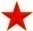 11.投标人可提供有利于投标的其他资格证明材料。第二部分  商务及技术文件1、投标书（投标文件格式三）2、投标分项报价表（投标文件格式五）3、技术规格偏离表（投标文件格式六）4、商务条款偏离表（投标文件格式七）5、符合《政府采购促进中小企业发展暂行办法》、《关于政府采购支持监狱企业发展有关问题的通知》和《三部门联合发布关于促进残疾人就业政府采购政策的通知》价格扣减条件的投标人须提交）5-1 投标人企业（单位）类型声明函（投标文件格式八）5-2《中小企业声明函》（投标文件格式九）6、投标人关联单位的说明（格式自拟）7、投标文件还应包括投标人须知第10条的所有技术文件1   投标书（投标文件格式三）致：喀什地区公共资源交易中心根据贵方(项目名称)项目的投标邀请(招标编号),签字代表(姓名、职务)经正式授权并代表投标人（名称、地址）提交下述文件正本   份、副本     份及电子文档     份，并以         形式出具的金额为人民币　　　　元的投标保证金。据此，签字代表宣布同意如下：（1）附投标价格表中规定的应提供服务的投标总价详见开标一览表，其中由小型和微型企业制造产品的价格为　　  （用文字和数字表示），占投标总价   %。（2）本投标有效期为自投标截止之日起          个日历日。（3）联合体中的大中型企业和其他自然人、法人或者非法人组织，与联合体中的小型、微型企业之间     （存在、不存在）投资关系（如果联合体的话）。（4）已详细审查全部招标文件，包括所有补充通知（如果有的话），完全理解并同意放弃对这方面有不明、误解和质疑的权力。（5）在规定的开标时间后，遵守招标文件中有关保证金的规定。（6）根据投标人须知第1条规定，我方不是为本项目提供整体设计、规范编制或者项目管理、监理、检测等服务的供应商，我方不是采购代理机构的附属机构。（7）在领取中标通知书的同时按招标文件规定的形式，向贵方一次性支付中标服务费。（8）按照贵方可能要求，提供与其投标有关的一切数据或资料，完全理解贵方不一定接受最低价的投标或收到的任何投标。（9）按照招标文件的规定履行合同责任和义务。与本投标有关的一切正式往来信函请寄：地址：                              传真：                             电话：                              电子函件：                         法定代表人或其委托代理人签字：-----------------投标人名称（全称）：-----------------投标人开户银行（全称）：　　　　　　 投标人银行帐号：　　　　　　　　 　　投标人单位章：-------------------------日期：------------------------------2   投标分项报价表（投标文件格式五）项目名称:                 招标编号:             分包号:     　报价单位：人民币万元法定代表人或其委托代理人签字: 	                 投标人(盖单位章):	注:1.如果投标人认为需要，每种货物填写一份该表。2.如果按单价计算的结果与总价不一致,以单价为准修正总价。3.如果不提供详细分项报价将视为没有实质性响应招标文件。4.上述各项的详细分项报价，应另页描述。5.如果开标一览表（报价表）内容与投标文件中明细表内容不一致的，以开标一览表（报价表）内容为准。3 技术规格偏离表（投标文件格式六）项目名称:                       招标编号:            分包号：         法定代表人或其委托代理人签字: 	                 投标人(盖单位章):	4   商务条款偏离表（投标文件格式七）项目名称:                      招标编号:             分包号:法定代表人或其委托代理人签字: 	                 投标人(盖单位章):	5-1  投标人企业（单位）类型声明函（投标文件格式八）本企业（单位）郑重声明下列事项（按照实际情况勾选或填空）：1、□本企业（单位）为直接投标人，提供本企业（单位）服务。（1）根据《工业和信息化部、国家统计局、国家发展和改革委员会、财政部关于印发中小企业划型标准规定的通知》（工信部联企业[2011]300号）规定的划分标准，本企业为______（请填写：中型、小型、微型）企业。（2）本企业        （请填写：是、不是）监狱企业。后附省级以上监狱管理局、戒毒管理局（含新疆生产建设兵团）出具的属于监狱企业的证明文件。（3）根据《关于促进残疾人就业政府采购政策的通知》（财库〔2017〕141号）。本单位        （请填写：是、不是）残疾人福利性单位。2、□本项目提供伴随货物，由其他______（请填写：中型、小型、微型）企业、监狱企业或残疾人福利性单位制造。本条所称货物不包括使用大型企业注册商标的货物。3、□本企业（单位）为联合体一方，提供本企业（单位）制造的货物，由本企业（单位）承担工程、提供服务。本企业（单位）提供协议合同金额占到共同投标协议合同总金额的比例为       。　　本企业（单位）对上述声明的真实性负责。如有虚假，将依法承担相应责任。投标人名称（盖单位章）：             　日　期：             5-2    中小企业声明函（投标文件格式九）中小企业声明函（服务）本公司（联合体）郑重声明，根据《政府采购促进中小企业发展管理办法》（财库﹝2020﹞46 号）的规定，本公司（联合体）参加（单位名称）的（项目名称）采购活动，工程的施工单位全部为符合政策要求的中小企业（或者：服务全部由符合政策要求的中小企业承接）。相关企业（含联合体中的中小企业、签订分包意向协议的中小企业）的具体情况如下：1.（标的名称），属于（采购文件中明确的所属行业）；承建（承接）企业为（企业名称），从业人员   	人，营业收入为 	 万元，资产总额为    	万元，属于（中型企业、小型企业、微型企业）；（标的名称），属于（采购文件中明确的所属行业）；承建（承接）企业为（企业名称），从业人员     	人，营业收入为 	  万元，资产总额为    	万元，属于（中型企业、小型企业、微型企业）；……以上企业，不属于大企业的分支机构，不存在控股股东为大企业的情形，也不存在与大企业的负责人为同一人的情形。本企业对上述声明内容的真实性负责。如有虚假，将依法承担相应责任。企业名称（盖章）：日期：             注：从业人员、营业收入、资产总额填报上一年度数据，无上一年度数据的新成立企业可不填报。6   投标人关联单位的说明说明：投标人应当如实披露与本单位存在下列关联关系的单位名称：（1）与投标人单位负责人为同一人的其他单位；
    （2）与投标人存在直接控股、管理关系的其他单位。7   投标文件还应包括投标人须知第10条的所有响应文件喀什地区融媒体中心业务用房建设弱电信息化建设项目 公开招标文件（项目编号：KSDQZFCG（GK）2023-07）第二册采 购 人：中共喀什地委宣传部采购机构：喀什地区公共资源交易中心 发出日期：2023年4月第3章 投标邀请喀什地区融媒体中心业务用房建设弱电信息化建设项目招标公告项目概况喀什地区融媒体中心业务用房建设弱电信息化建设招标项目的潜在投标人应在政采云平台获取招标文件，并于2023年04 月26日11点00分（北京时间）前上传投标文件。一、项目基本情况1.项目编号： KSDQZFCG（GK）2023-072.项目名称：喀什地区融媒体中心业务用房建设弱电信息化建设项目3.采购方式：公开招标4.预算金额：510万元5.最高限价（万元）：504.901816万元6.采购需求：本项目涉及内容为喀什地区融媒体中心业务用房弱电信息化项目，包括智慧安防管理平台、视频监控系统、出入口管理系统、门禁访客系统、总控室系统、会议室系统、机房及配套设备、网络及安全设备、综合布线、系统集成等。本项目不分包，详细采购内容详见招标文件。7.本项目不接受联合体投标。二、投标供应商资格要求：1.满足《中华人民共和国政府采购法》第二十二条要求：（1）具有独立承担民事责任的能力；（2）具有健全的财务会计制度；（3）具有履行合同所必需的设备和专业技术能力；（4）有依法缴纳税收和社会保障资金的良好记录；（5）参加政府采购活动前三年内，在经营活动中没有重大违法记录；（6）法律、行政法规规定的其他条件。2.在“信用中国”网站（ www.creditchina.gov.cn） 被列入失信被执行人、重大税收违法案件当事人名单(信用服务-重点领域严重失信主体名单查询-搜索栏输入单位全称-截图)、中国政府采购网（http://www.ccgp.gov.cn/search/cr/）严重违法失信行为记录名单的（尚在处罚期内的）将拒绝其参加本次招标活动。3.本项目不接受联合体投标。三、获取采购文件获取时间：2023年04 月 04日至20223年04 月25日获取方式：供应商登陆新疆政府采购网 (ccgp-xinjiang.gov.cn)见此项目公告附件下载。获取地点：供应商登陆新疆政府采购网 (ccgp-xinjiang.gov.cn)见此项目公告附件下载。四、提交投标文件截止时间、开标时间和地点提交投标文件截止时间：2023年04月 26 日11点00分（北京时间）投标地点：政采云平台（https://login.zcygov.cn/user-login/#/login）开标时间：2023年 04 月 26 日11点00分（北京时间）开标地点：政采云平台（https://login.zcygov.cn/user-login/#/login）五、公告期限自本公告发布之日起5个工作日。六、其它补充事宜1.本项目为电子招投标，供应商需要使用CA加密设备，凡参加本项目必须可自主通过新疆CA申领渠道“新疆政务通”申请政采云平台可使用的CA设备，如原有兵团或公共资源使用的CA，可与新疆CA联系，申请增加电子证书即可，无需重复申领。如需咨询，请联系新疆CA服务热线0991-2819290（喀什办理地点喀什东城喀什市行政审批局一楼企业服务专区数字证书窗口，联系电话15001465669）2.本项目实行网上投标，采用电子投标文件(供应商须使用CA加密设备通过政采云电子投标客户端制作投标文件)。若供应商参与投标，自行承担投标一切费用。3.各供应商应在开标前应确保成为新疆政府采购网正式注册入库供应商，并完成CA数字证书申领。因未注册入库、未办理CA数字证书等原因造成无法投标或投标失败等后果由供应商自行承担。4.供应商将政采云电子交易客户端下载、安装完成后，可通过账号密码或CA登录客户端进行投标文件制作。在使用政采云投标客户端时，建议使用WIN7及以上操作系统。客户端请至新疆政府采购网（http://www.ccgp-xinjiang.gov.cn/）下载专区查看，如有问题可拨打政采云客户服务热线400-881-7190进行咨询。5.供应商在开标时须使用制作加密电子投标文件所使用的CA锁及电脑，电脑须提前配置好浏览器（建议使用360浏览器或谷歌浏览器），以便开标时解锁。6.投标保证金缴纳及确认时间：凡拟参加本次招标项目的供应商，必须在开标前将投标保证金汇入指定账户。否则，届时其投标将被拒绝。7.供应商对不见面开评标系统的技术操作咨询，可通过https://edu.zcygov.cn/luban/xinjiang-e-biding自助查询，也可在政采云帮助中心常见问题解答和操作流程讲解视频中自助查询，网址为：https://service.zcygov.cn/#/help，“项目采购”—“操作流程-电子招投标”—“政府采购项目电子交易管理操作指南-供应商”版面获取操作指南，同时对自助查询无法解决的问题可通过钉钉群及政采云在线客服获取服务支持。供应商钉钉群号：政采云新疆网超供应商服务二十群：35547618（如已加入1-19群，无需重复加入），钉钉工具软件具有回放功能，直播培训结束后可在钉钉群中回放观看学习。七、凡对本次采购提出询问，请按以下方式联系。    采购人名称：中共喀什地委宣传部地    址：喀什市解放北路46号联 系 人：阿依帕提古丽联 系 电 话：18799501647采购机构： 喀什地区公共资源交易中心采购机构地址：喀什地区疏附县商贸园区疆南农批市场内 联 系 人：杨红   朱文财联 系 电 话： 0998-5885138监督单位：喀什地区财政局地    址：喀什市解放北路46号喀什地区财政局办公大楼二层联 系 电 话：0998-2597200   2597000第4章  投标人须知资料表 本表是本招标项目的具体资料，是对投标人须知的具体补充和修改，如有矛盾，应以本资料表为准。资格审查表第5章   服务需求一、弱电信息化建设项目清单及参数要求（一）智慧安防管理平台视频监控系统出入口管理系统（四）门禁访客系统（五）总控室系统会议室系统机房及配套设备网络及安全设备综合布线系统集成二、项目要求（一）本项目专门面向中小微企业采购，请参与投标的企业按照《政府采购促进中小企业发展管理办法》要求填写《中小企业声明函》，如未按要求填写投标将被拒绝。（《中小企业声明函》格式见招标文件第一册）。 （二）本项目不分包，本项目所采购设备均为国产产品。所投产品需详细填写厂家产地、品牌型号，技术规格偏离表不允许把招标文件中的技术参数进行简单复制粘贴，投标产品技术参数必须据实填写并详细对比阐述，否则将导致废标。在评标过程直至签订合同前的任何时间，如经证实发现投标人提供虚假投标资料或信息骗取中标的，或者投标的产品不符合本招标文件要求的技术指标却故意隐瞒不做负偏离说明的，将取消其中标资格，没收其投标保证金，并报主管部门备案。（三）所投清单中要求的技术参数性能指标为最低满足项，不得低于要求的参数；参数中要求提供的相关佐证材料必须满足和提供，如出现不满足或不提供的按照招标文件要求扣分。（四）投标人所提供的产品均为厂家原厂原包装，符合同家质量认证和质量认证体系，并提供产品技术资料。（五）投标人须提供详细可行的项目实施方案及项目实施计划。1.投标人需配备至少一名项目经理，不少于20人的专业技术团队进行安装、调试。派遣的项目经理应具有系统集成项目管理工程师（中级）以上证书，同时须提供项目经理近半年缴纳社保证明等。2.投标人须提供本次项目的技术支持工作并能够长期为采购人提供各类安全设备的技术支持工作；如果设备出现故障或需要进行内部调整，投标人需做到及时响应本地化服务，3年内无偿提供以上设备及系统的技术支持工作。（六）人员培训投标人需提供详细可行的培训方案及计划。投标人在项目实施完毕后需对我方维护人员提供相关设备及软件系统的操作及维护培训，培训为现场培训，接受培训人数由采购人安排，天数及次数不定，确保受培人员能完全进行简单操作和维护。（七）质保期质保期：三年。所有产品质保期均为三年，质保期内产品不得出现故障，质量要合乎标准，要有保证。非人为因素导致产品异常，故障必须免费维修，若发生非人为因素导致不能使用，必须免费更换。（八）售后服务及技术保障：1. 质保期内安排1-2人驻场服务，驻点服务人员至少有一年以上类似项目服务经验，负责对项目设备售后服务、技术服务及人员培训工作，投标时须提供驻点服务人员的名单表（个人详细信息），并提供名单中人员与投标单位的正式劳动合同复印件及社保缴费凭证复印件，类似项目服务经验等相关证明。并且提供详细售后服务承诺、维护响应计划：包括具体的售后服务内容、故障响应时间、响应方式、组织措施。2.应急处理方式：在遇到突发情况的时候要做到一小时响应到达现场，一般故障2小时内完成应急处理工作，重大故障8小时内完成应急处理工作。3. 提供的与投标设备及配套使用的备品备件及价格。4. 须提供详细的售后服务实施方案及应急方案。（九）付款方式合同签订后预付合同总金额的30%，货到安装之后支付合同总金额的 30%，竣工验收合格后支付合同总金额的 37%，余款3%作为质保金，质保期满后无问题无息支付。（十）交货期及交货地点交货期：在签订合同后50天内完成供货。地点：采购人指定地点               第6章  评标方法和标准本项目将按照招标文件第一章投标人须知中“五 开标及评标”、“六 确定中标”及本章的规定评标。（内容要包括投标无效界定和详细评标标准）1.根据《政府采购促进中小企业发展管理办法》（财库[2020]46号）、《关    于进一步加大政府采购支持中小企业力度的通知》（财库【2022】19号）、《财政部 司法部关于政府采购支持监狱企业发展有关问题的通知》（财库〔2014〕68号）和《三部门联合发布关于促进残疾人就业政府采购政策的通知》（财库〔2017〕141号）的规定，对满足价格扣除条件且在投标文件中提交了《投标人企业类型声明函》、《残疾人福利性单位声明函》或省级以上监狱管理局、戒毒管理局（含新疆生产建设兵团）出具的属于监狱企业的证明文件的投标人，其投标报价扣除  10  %后参与评审。对于同时属于小微企业、监狱企业或残疾人福利性单位的，不重复进行投标报价扣除。如有其它政策支持因素（如鼓励创新等）需一并列出。2.联合协议中约定，小型、微型企业和监狱企业的协议合同金额占到联合体协议合同总金额30%以上的，可给予联合体        %的价格扣除。联合体各方均为小型、微型企业和监狱企业的，联合体视同为小型、微型企业和监狱企业。3.投标人为提供服务在投标中伴随投标的产品如被列入财政部与国家主管部门颁发的节能产品目录或环境标志产品目录或无线局域网产品目录，应提供相关证明，在评标时予以优先采购，具体优惠措施为：《财政部、发展改革委、生态环境部、市场监管总局关于优化节能产品、环境标志产品政府采购执行机制的通知》（财库〔2019〕9号）。4.中标候选人并列时的处理方式：   如采用最低评标办法，则：  随机抽取决定  ；如采用综合评标法，则：评审得分相同的且投标报价不同的，按投标报价低的中标；评审得分相同且投标报价相同的，随机抽取决定。综合评分法评分标准喀什地区融媒体中心业务用房建设弱电信息化建设项目 公开招标文件（项目编号：KSDQZFCG（GK）2023-07）第三册采 购 人：中共喀什地委宣传部采购机构：喀什地区公共资源交易中心 发出日期：2023年4月第7章  政府采购合同请参照货物类政府采购合同参考范本订立采购合同。合同编号：           喀什地区政府采购合同第一部分 合同书      项目名称：喀什地区融媒体中心业务用房建设弱电信息化建设项目甲  方：                                       乙  方：                                       签订地：                                     签订日期：               年       月       日        年    月    日，  中共喀什地委宣传部  以公开招标方式  对喀什地区融媒体中心业务用房建设弱电信息化建设项目进行了采购。经   （相关评定主体名称）   评定，   （中标供应商名称） 为该项目中标供应商。现于中标通知书发出之日起三十日内，按照采购文件确定的事项签订本合同。根据《中华人民共和国合同法》、《中华人民共和国政府采购法》等相关法律法规之规定，按照平等、自愿、公平和诚实信用的原则，经   （采购人名称）   (以下简称：甲方)和   （中标供应商名称）   (以下简称：乙方)协商一致，约定以下合同条款，以兹共同遵守、全面履行。1.1 合同组成部分下列文件为本合同的组成部分，并构成一个整体，需综合解释、相互补充。如果下列文件内容出现不一致的情形，那么在保证按照采购文件确定的事项的前提下，组成本合同的多个文件的优先适用顺序如下：1.1.1 本合同及其补充合同、变更协议；1.1.2 中标通知书；1.1.3 投标文件（含澄清或者说明文件）；1.1.4 招标文件（含澄清或者修改文件）；1.1.5 其他相关采购文件。1.2 标的1.2.1 标的名称：喀什地区融媒体中心业务用房建设弱电信息化建设项目（详见清单）1.2.2 标的数量：按招标文件要求（详见清单）1.2.3 标的质量：按招标文件要求和投标文件的实际填写。1.3 价款本合同总价为：￥           元（大写：                 元人民币）。分项价格：1.4 付款方式和发票开具方式1.4.1付款方式：详见招标文件要求。1.4.2 发票开具方式：乙方提供发票1.5 履行期限、地点和方式1.5.1 履行期限：  按投标文件要求      1.5.2 履行地点：采购人指定地点1.5.3 履行方式：现场验收。1.6 违约责任1.6.1 除不可抗力外，如果乙方没有按照本合同约定的期限、地点和方式履行，那么甲方可要求乙方支付违约金，违约金按每迟延履行一日的应提供而未提供服务价格的 0.1 %计算，最高限额为本合同总价的  20 %；迟延履行的违约金计算数额达到前述最高限额之日起，甲方有权在要求乙方支付违约金的同时，书面通知乙方解除本合同；1.6.2 除不可抗力外，如果甲方没有按照本合同约定的付款方式付款，那么乙方可要求甲方支付违约金，违约金按每迟延付款一日的应付而未付款的0.1%计算，最高限额为本合同总价的 10%；迟延付款的违约金计算数额达到前述最高限额之日起，乙方有权在要求甲方支付违约金的同时，书面通知甲方解除本合同；1.6.3 除不可抗力外，任何一方未能履行本合同约定的其他主要义务，经催告后在合理期限内仍未履行的，或者任何一方有其他违约行为致使不能实现合同目的的，或者任何一方有腐败行为（即：提供或给予或接受或索取任何财物或其他好处或者采取其他不正当手段来影响对方当事人在合同签订、履行过程中的行为）或者欺诈行为（即：以谎报事实或隐瞒真相的方法来影响对方当事人在合同签订、履行过程中的行为）的，对方当事人可以书面通知违约方解除本合同；1.6.4 任何一方按照前述约定要求违约方支付违约金的同时，仍有权要求违约方继续履行合同、采取补救措施，并有权按照己方实际损失情况要求违约方赔偿损失；任何一方按照前述约定要求解除本合同的同时，仍有权要求违约方支付违约金和按照己方实际损失情况要求违约方赔偿损失；且守约方行使的任何权利救济方式均不视为其放弃了其他法定或者约定的权利救济方式；1.6.5 除前述约定外，除不可抗力外，任何一方未能履行本合同约定的义务，对方当事人均有权要求继续履行、采取补救措施或者赔偿损失等，且对方当事人行使的任何权利救济方式均不视为其放弃了其他法定或者约定的权利救济方式；1.6.6 如果出现政府采购监督管理部门在处理投诉事项期间，书面通知甲方暂停采购活动的情形，或者询问或质疑事项可能影响中标结果的，导致甲方中止履行合同的情形，均不视为甲方违约。1.7 合同争议的解决本合同履行过程中发生的任何争议，双方当事人均可通过和解或者调解解决；不愿和解、调解或者和解、调解不成的，可以选择下列第 2 种方式解决：1.7.1 将争议提交              仲裁委员会依申请仲裁时其现行有效的仲裁规则裁决；1.7.2 向喀什市人民法院起诉。1.8 合同生效本合同自双方当事人盖章或者签字时生效。甲方：                                   乙方：统一社会信用代码：                        统一社会信用代码或身份证号码：住所：                                   住所：法定代表人或                             法定代表人授权代表（签字）：                        或授权代表（签字）: 联系人：                                 联系人：约定送达地址：                           约定送达地址：邮政编码：                               邮政编码：电话:                                    电话: 传真:                                    传真:电子邮箱：                               电子邮箱：开户银行：                               开户银行： 开户名称：                               开户名称： 开户账号：                               开户账号：第二部分 合同一般条款2.1 定义本合同中的下列词语应按以下内容进行解释：2.1.1 “合同”系指采购人和中标供应商签订的载明双方当事人所达成的协议，并包括所有的附件、附录和构成合同的其他文件。2.1.2 “合同价”系指根据合同约定，中标供应商在完全履行合同义务后，采购人应支付给中标供应商的价格。2.1.3 “货物”系指中标供应商根据合同约定应向采购人交付的一切各种形态和种类的物品，包括原材料、燃料、设备、机械、仪表、备件、计算机软件、产品等，并包括工具、手册等其他相关资料。2.1.4 “甲方”系指与中标供应商签署合同的采购人；采购人委托采购代理机构代表其与乙方签订合同的，采购人的授权委托书作为合同附件。2.1.5 “乙方”系指根据合同约定提供服务的中标供应商；两个以上的自然人、法人或者其他组织组成一个联合体，以一个供应商的身份共同参加政府采购的，联合体各方均应为乙方或者与乙方相同地位的合同当事人，并就合同约定的事项对甲方承担连带责任。2.1.6 “现场”系指合同约定提供服务的地点。2.2 技术规范货物所应遵守的技术规范应与采购文件规定的技术规范和技术规范附件(如果有的话)及其技术规范偏差表(如果被甲方接受的话)相一致；如果采购文件中没有技术规范的相应说明，那么应以国家有关部门最新颁布的相应标准和规范为准。2.3 知识产权2.3.1 乙方应保证其提供的服务不受任何第三方提出的侵犯其著作权、商标权、专利权等知识产权方面的起诉；如果任何第三方提出侵权指控，那么乙方须与该第三方交涉并承担由此发生的一切责任、费用和赔偿； 2.3.2具有知识产权的计算机软件等货物的知识产权归属，详见合同专用条款。2.4 包装和装运2.4.1除合同专用条款另有约定外,乙方交付的全部货物,均应采用本行业通用的方式进行包装，没有通用方式的，应当采取足以保护货物的包装方式，且该包装应符合国家有关包装的法律、法规的规定。如有必要，包装应适用于远距离运输、防潮、防震、防锈和防粗暴装卸，确保货物安全无损地运抵现场。由于包装不善所引起的货物锈蚀、损坏和损失等一切风险均由乙方承担。2.4.2 装运货物的要求和通知，详见合同专用条款。2.5 履约检查和问题反馈2.5.1甲方有权在其认为必要时，对乙方是否能够按照合同约定提供服务进行履约检查，以确保乙方所提供的服务能够依约满足甲方之项目需求，但不得因履约检查妨碍乙方的正常工作，乙方应予积极配合；2.5.2 合同履行期间，甲方有权将履行过程中出现的问题反馈给乙方，双方当事人应以书面形式约定需要完善和改进的内容。2.6 技术资料和保密义务2.6.1 乙方有权依据合同约定和项目需要，向甲方了解有关情况，调阅有关资料等，甲方应予积极配合；2.6.2 乙方有义务妥善保管和保护由甲方提供的前款信息和资料等；2.6.3 除非依照法律规定或者对方当事人的书面同意，任何一方均应保证不向任何第三方提供或披露有关合同的或者履行合同过程中知悉的对方当事人任何未公开的信息和资料，包括但不限于技术情报、技术资料、商业秘密和商业信息等，并采取一切合理和必要措施和方式防止任何第三方接触到对方当事人的上述保密信息和资料。2.7 质量保证2.7.1 乙方应建立和完善履行合同的内部质量保证体系，并提供相关内部规章制度给甲方，以便甲方进行监督检查；2.7.2 乙方应保证履行合同的人员数量和素质、软件和硬件设备的配置、场地、环境和设施等满足全面履行合同的要求，并应接受甲方的监督检查。2.8 货物的风险负担货物或者在途货物或者交付给第一承运人后的货物毁损、灭失的风险负担详见合同专用条款。2.9 延迟履行在合同履行过程中，如果乙方遇到不能按时提供服务的情况，应及时以书面形式将不能按时提供服务的理由、预期延误时间通知甲方；甲方收到乙方通知后，认为其理由正当的，可以书面形式酌情同意乙方可以延长履行的具体时间。2.10 合同变更2.10.1 双方当事人协商一致，可以签订书面补充合同的形式变更合同，但不得违背采购文件确定的事项，且如果系追加与合同标的相同的服务的，那么所有补充合同的采购金额不得超过原合同价的10%；2.10.2 合同继续履行将损害国家利益和社会公共利益的，双方当事人应当以书面形式变更合同。有过错的一方应当承担赔偿责任，双方当事人都有过错的，各自承担相应的责任。2.11 合同转让和分包合同的权利义务依法不得转让，但经甲方同意，乙方可以依法采取分包方式履行合同，即：依法可以将合同项下的部分非主体、非关键性工作分包给他人完成，接受分包的人应当具备相应的资格条件，并不得再次分包，且乙方应就分包项目向甲方负责，并与分包供应商就分包项目向甲方承担连带责任。2.12 不可抗力2.12.1如果任何一方遭遇法律规定的不可抗力，致使合同履行受阻时，履行合同的期限应予延长，延长的期限应相当于不可抗力所影响的时间；2.12.2 因不可抗力致使不能实现合同目的的，当事人可以解除合同；2.12.3 因不可抗力致使合同有变更必要的，双方当事人应在5个工作日内以书面形式变更合同；2.12.4受不可抗力影响的一方在不可抗力发生后，应在3个工作日内以书面形式通知对方当事人，并在5个工作日内，将有关部门出具的证明文件送达对方当事人。2.13 税费与合同有关的一切税费，均按照中华人民共和国法律的相关规定缴纳。2.14 乙方破产如果乙方破产导致合同无法履行时，甲方可以书面形式通知乙方终止合同且不给予乙方任何补偿和赔偿，但合同的终止不损害或不影响甲方已经采取或将要采取的任何要求乙方支付违约金、赔偿损失等的行动或补救措施的权利。2.15 合同中止、终止2.15.1 双方当事人不得擅自中止或者终止合同；2.15.2合同继续履行将损害国家利益和社会公共利益的，双方当事人应当中止或者终止合同。有过错的一方应当承担赔偿责任，双方当事人都有过错的，各自承担相应的责任。2.16 检验和验收2.16.1货物交付前，乙方应对货物的质量、数量等方面进行详细、全面的检验，并向甲方出具证明货物符合合同约定的文件；货物交付时，乙方在合同专用条款约定时间内组织验收，并可依法邀请相关方参加，验收应出具验收书。2.16.2合同期满或者履行完毕后，甲方有权组织（包括依法邀请国家认可的质量检测机构参加）对乙方履约的验收，即：按照合同约定的技术、服务、安全标准，组织对每一项技术、服务、安全标准的履约情况的验收，并出具验收书。2.16.3 检验和验收标准、程序等具体内容以及前述验收书的效力详见合同专用条款。2.17 通知和送达2.17.1 任何一方因履行合同而以合同第一部分尾部所列明的所有通知、文件、材料，均视为已向对方当事人送达；任何一方变更上述送达方式或者地址的，应于 3个工作日内书面通知对方当事人，在对方当事人收到有关变更通知之前，变更前的约定送达方式或者地址仍视为有效。2.17.2以当面交付方式送达的，交付之时视为送达；以电子邮件方式送达的，发出电子邮件之时视为送达；以传真方式送达的，发出传真之时视为送达；以邮寄方式送达的，邮件挂号寄出或者交邮之日之次日视为送达。2.18 合同使用的文字和适用的法律2.18.1 合同使用汉语书就、变更和解释；2.18.2 合同适用中华人民共和国法律。2.19 计量单位除技术规范中另有规定外,合同的计量单位均使用国家法定计量单位。2.20 履约保证金2.20.1 采购文件要求乙方提交履约保证金的，乙方应按合同金额的3%计算向下取整至万元，以支票、汇票或者转账等非现金形式，在签订合同前5个日历日内向采购人交纳履约保证金；2.20.2 履约保证金在项目安装调试完成试运行3个月验收收合格后5个工作日内，将履约保证金退还乙方；2.20.3 如果乙方不履行合同，履约保证金不予退还；如果乙方未能按合同约定全面履行义务，那么甲方有权从履约保证金中取得补偿或赔偿，同时不影响甲方要求乙方承担合同约定的超过履约保证金的违约责任的权利。2.21 合同份数合同一式四份，甲乙双方各持2份，每份均具有同等法律效力。第三部分  合同专用条款本部分是对前两部分的补充和修改，如果前两部分和本部分的约定不一致，应以本部分的约定为准。本部分的条款号应与前两部分的条款号保持对应；与前两部分无对应关系的内容可另行编制条款号。货物名称投标总价投标保证金缴纳方式交货期及交货地点质保期备注大写：小写：序号名称型号和规格数量原产地制造商名称单价总价备注123456总价：总价：总价：总价：总价：总价：总价：序号货物名称招标文件条款号招标规格投标规格偏离说明序号招标文件条款号招标文件的商务条款投标文件的商务条款说明条款号内      容1.1采购人：中共喀什地委宣传部地  址：喀什市解放北路46号电  话：187995016471.2采购代理机构： 喀什地区公共资源交易中心地址： 喀什地区疏附县商贸园区疆南农批电子交易大楼业务联系人：　杨红  朱文财　  电话：0998-58851381.3.4合格投标人资格要求：1.满足《中华人民共和国政府采购法》第二十二条规定；2.独立承担民事责任能力的企业、事业、自然人，提供营业执照等经营性证件；3.法人身份证明或法人授权委托书（含法人身份证复印件）和被授权人身份有效证件；4.近两年任意一年的财务审计报告（新成立公司提供开标前三个月内任意一个月有效银行资信证明）；5.投标企业依法缴纳近 6 个月任意一个月社会保险的凭据；6.投标企业提供税务部门出具的近 6 个月任意一个月的完税证明；7.根据《财政部关于在政府采购活动中查询及使用信用记录有关问题的通知》（财库﹝2016﹞125号）的要求，凡拟参加本次招标项目的供应商，如在“信用中国”网站（ www.creditchina.gov.cn） 被列入失信被执行人、重大税收违法案件当事人名单(信用服务-重点领域严重失信主体名单查询-搜索栏输入单位全称-截图)、中国政府采购网（http://www.ccgp.gov.cn/search/cr/）严重违法失信行为记录名单的（尚在处罚期内的），将拒绝其参加本次招标活动；（以招标代理或招标人查询为准）；8.参与政府采购活动前3年内未被列入失信、重大税收违法案件、财政部门禁止参加政府采购活动的承诺书；9.提供针对本次项目《反商业贿赂承诺书》；10.缴纳投标保证金有效凭证；11.本项目不接受联合体投标。注：1、“提供税务部门出具的近 6 个月任意一个月的完税证明”：①若供应商某月税收为零申报，须提供当月加盖税务局公章的无欠税证明或“国家税务总局电子税务局（12366.chinatax.gov.cn/bsfw/onlinetaxation/main）”的申报结果查询截图。②完税证明中“税种”非养老保险、医疗保险、失业保险、工伤保险和生育保险。请各投标人注意！提示：上述资质开标现场能够通过官方网络查证的，均视为合格供应商。1.3.5是否为专门面向中小企业采购： 是（是、否）（潜在投标企业属于中小微企业的，请在投标文件中提供“中小企业声明函”，如果未提供或提供虚假的“中小企业声明函”，投标企业将承担由此造成的一切不利后果）。行业类型：软件和信息技术服务业1.4是否允许联合体投标： 否（是、否）1.4.8联合体的其他资格要求：无2.2项目预算金额：510万元，本项目最高限价： 504.901816万元8.1本项目不分包。12投标保证金形式： ☑保函  ☑电汇 ☑ 企业账户网银汇款（本项目允许的其他形式） 保证金数额：100000元（拾万元整）投标保证金收款人：喀什地区公共资源交易中心            开户行：中国建设银行股份有限公司疏附支行银行账号：65050174602600000509-000003行    号：1058942000291.打款时必须注明投标保证金项目名称或项目编号（否则视为无效打款）。到账截止时间：投标截止时间前（以到账时间为准，节假日除外）。2.本项目不需要换取收据，银行汇款凭证用于投标保证金证明。如因投标人自身原因打款不成功的，代理公司不承担任何责任。3.中标人应在与采购人签订合同之日起5个工作日内，保证金收受机构根据中标人提供的打款凭证及时办理投标保证金无息退还手续。4.未中标投标人的投标保证金将在中标通知书发出之日暨中标结果公告公布之日起5个工作日内无息退还，保证金收受机构根据未中标人提供的打款凭证及时办理退还投标保证金手续。13.1投标有效期：　90日历日14.11.本项目为电子招投标，供应商需要使用CA加密设备，凡参加本项目必须可自主通过新疆CA申领渠道“新疆政务通”申请政采云平台可使用的CA设备，如原有兵团或公共资源使用的CA，可与新疆CA联系，申请增加电子证书即可，无需重复申领。如需咨询，请联系新疆CA服务热线0991-2819290（喀什办理地点喀什东城喀什市行政审批局一楼企业服务专区数字证书窗口，联系电话15001465669）2.本项目实行网上投标，采用电子投标文件(供应商须使用CA加密设备通过政采云电子投标客户端制作投标文件)。若供应商参与投标，自行承担投标一切费用。3.各供应商应在开标前应确保成为新疆政府采购网正式注册入库供应商，并完成CA数字证书申领。因未注册入库、未办理CA数字证书等原因造成无法投标或投标失败等后果由供应商自行承担。4.供应商将政采云电子交易客户端下载、安装完成后，可通过账号密码或CA登录客户端进行投标文件制作。在使用政采云投标客户端时，建议使用WIN7及以上操作系统。客户端请至新疆政府采购网（http://www.ccgp-xinjiang.gov.cn/）下载专区查看，如有问题可拨打政采云客户服务热线400-881-7190进行咨询。5.供应商在开标时须使用制作加密电子投标文件所使用的CA锁及电脑，电脑须提前配置好浏览器（建议使用360浏览器或谷歌浏览器），以便开标时解锁。6.投标保证金缴纳及确认时间：凡拟参加本次招标项目的供应商，必须在开标前将投标保证金汇入指定账户。否则，届时其投标将被拒绝。7.供应商对不见面开评标系统的技术操作咨询，可通过https://edu.zcygov.cn/luban/xinjiang-e-biding自助查询，也可在政采云帮助中心常见问题解答和操作流程讲解视频中自助查询，网址为：https://service.zcygov.cn/#/help，“项目采购”—“操作流程-电子招投标”—“政府采购项目电子交易管理操作指南-供应商”版面获取操作指南，同时对自助查询无法解决的问题可通过钉钉群及政采云在线客服获取服务支持。供应商钉钉群号：政采云新疆网超供应商服务二十群：35547618（如已加入1-19群，无需重复加入），钉钉工具软件具有回放功能，直播培训结束后可在钉钉群中回放观看学习。8.各供应商须在投标截止时间前完成在系统上递交电子投标文件。投标供应商的电子投标文件是经过CA证书加密后上传提交的，任何单位或个人均无法在投标截止时间(即开标时间)之前查看或篡改，不存在泄密风险。（严格按照政采云电子投标流程制作并上传电子投标文件）9.各供应商在投标截止时间前将“投标文件”上传至政采云平台。投标文件包括“开标一览表及资格证明文件”与“商务及技术文件”两部分合并成一册。投标文件应按照招标文件规定的格式填写、签署和盖章，并以PDF格式上传至政采云开评标平台（投标文件为正本扫描件）。10.解密时长为30分钟。11.投标人须提供备份的投标文件。16．1投标截止时间：2023年 04月26 日11:00（北京时间）18.1开标时间：2023年04月26 日11:00（北京时间）开标地点：政采云平台（https://login.zcygov.cn/user-login/#/login23.2评标方法：适用综合评分法　　　　　27推荐中标候选供应商的数量：　3　27招标人是否委托评标委员会直接确定中标人：否  （是、否）31.1履约保证金金额：合同总价的3% 计算向下取整至万元（不得超过政府采购合同金额的10%）。履约保证金形式： 电汇或企业账户网银汇款。 提交履约保证金的时间： 签订合同前打入甲方指定账户 注：双方可以通过协商另行约定其他退还时间和方式及用途。履约保证金收款人：中共喀什地委宣传部32本项目无中标服务费33.1本项目是否属于信用担保试点范围： 否 （是、否）34.3反腐倡廉监督电话/邮箱：  0998-2597200  259700036.3联系部门：中共喀什地委宣传部或地区公共资源交易中心联系电话：18099501647  0998-5885138  序号审核项目投标人1投标人1投标人N投标人N序号审核项目是否是否1独立承担民事责任能力的企业、事业、自然人，提供营业执照等经营性证件；2法人身份证明或法人授权委托书（含法人身份证复印件）和被授权人身份有效证件;3近两年任意一年的财务审计报告（新成立公司提供开标前三个月内任意一个月有效银行资信证明）；4投标企业依法缴纳近 6 个月任意一个月社会保险的凭据；5投标企业提供税务部门出具的近 6 个月任意一个月的完税证明；6根据《财政部关于在政府采购活动中查询及使用信用记录有关问题的通知》（财库﹝2016﹞125号）的要求，凡拟参加本次招标项目的供应商，如在“信用中国”网站（ www.creditchina.gov.cn） 被列入失信被执行人、重大税收违法案件当事人名单(信用服务-重点领域严重失信主体名单查询-搜索栏输入单位全称-截图)、中国政府采购网（http://www.ccgp.gov.cn/search/cr/）严重违法失信行为记录名单的（尚在处罚期内的），将拒绝其参加本次招标活动；7参与政府采购活动前3年内未被列入失信、重大税收违法案件、财政部门禁止参加政府采购活动的承诺书；8提供针对本次项目《反商业贿赂承诺书》；9缴纳投标保证金有效凭证；10本项目不接受联合体投标。结论序号设备及软件名称主要性能指标单位数量备注1基础平台以下参数仅为参考值，设备整体性能应不低于如下参数：
1.支持管理组织数≥2000个，组织层级≥10级；
2.支持管理区域数≥2000个，区域层级≥10级；
3.支持管理人员数量≥5万；
4.支持管理卡片数量≥5万；
5.支持管理车辆数量≥3万；
6.支持在线用户数≥1000个，并发登录用户数≥50个。
7.支持事件并发处理≥500条/秒（不带图片）；
8.支持联动上墙并发≥1次/秒；
9.支持每秒联动≥100个不同的视频点位进行抓图；
10.支持每秒联动≥100个不同的视频点位进行录像；
11.支持联动并发发邮件≥2封/秒；
12.支持短信联动等功能；
13.支持事件存储≥7200万条；
14.支持管理资源上图数量≥2万个。套12综合数据可视化看板以下参数仅为参考值，软件整体性能应不低于如下参数
1.系统不少于主题数量：2000个。
2.主题、插件不少于分组数量：100个。
3.数据源支持CSV、数据库、REST接口类型的管理配置功能。
4.版本不少于存储自定义插件数量：50个；
5.支持JPG、PNG、GIF、SVG、MP4和WEBP格式素材的上传。
6.具备丰富的可视化图形，如柱图、渐变柱图、象形柱图等。套13视频监控模块以下参数仅为参考值，设备整体性能应不低于如下参数：
1.支持监控点数量≥10W个；
2.支持并发取流带宽≥2000M；
3.解码H264、720P的视频≥36路；
4.支持电视墙场景数≥128个；
5.单个电视墙支持数量≥25*25个；
6.单个窗口分割数量≥16个；
7.支持视频实时预览能力，实现预览窗口布局切换、预览画面自适应及全屏切换；
8.支持云台控制、实时抓图、紧急录像、即时回放、主子码流切换、声音开启\关闭、辅屏预览（1个辅屏）、对讲、广播、报警输出控制等能力；
9.支持智能规则展示的能力；
10.支持资源视图管理能力，以视图形式管理监控点、视频预览轮巡等自定义资源组；
11.支持录像计划管理能力，支持实时录像计划、录像回传计划；
12.支持录像回放能力，支持多画面同步回放和异步回放切换、超高倍速回放、分段回放、录像下载、录像剪辑、录像标签、录像锁定、录像抓图等；
13.支持视频预览与图片实时监控模式切换能力，实现图片监控模式；
14.支持图片查询回放能力，实现按监控点、时间段展示抓拍图片；
15.支持图片自动播放能力，支持图片自动播放速度可设置；
16.支持图片下载能力；
17.支持电视墙场景管理能力，实现场景窗口配置、场景切换计划配置以及轮巡计划的管理；
18.支持上墙控制能力，实现场景一键上墙、场景切换、电视墙切换、监控点上下墙、轮巡控制操作；
19.支持视频事件布撤防能力。路2004视频联网模块以下参数仅为参考值，设备整体性能应不低于如下参数：
1.级联监控点数量≥20W个；
2.单个NCG信令节点：支持≥5个上级域平台、≥15个下级域平台；
3.支持并发取流带宽≥2000M；
4.支持上下级域注册管理能力，实现平台数据级联；
5.支持资源同步能力；
6.支持级联视频点位实时预览、录像回放、录像下载、语音对讲能力；
7.支持级联视频点位设备操作控制能力；
8.支持下级平台推送到本级平台视频点位路数控制能力，通过级联点位授权路数控制。套15门禁管理模块以下参数仅为参考值，设备整体性能应不低于如下参数：
1.支持门禁点数量≥2万个；
2.卡片：15-35张/秒；人脸：1-2张/秒；人脸模型：100张/秒；
3.权限并发下载路数：单台服务器≥50路，最大可扩展至1000路；
4.带图片：≥100条/秒、不带图片：≥1000条/秒；
5.事件存储数量：≥5000万条；
6.支持按组织、人员、人员分组、门禁点维度配置权限；
7.支持设置权限有效期、计划模板、假日计划；
8.支持按人员特征属性生成人员分组；
9.支持权限增量下发、初始化下发；
10.支持按时段配置门的常开常闭状态；
11.支持认证方式设置，可按不同时段设置不同的认证方式，如刷卡+人脸、刷卡+指纹等；
12.支持按门禁点、人员、组织、区域等多维度，综合查询权限配置、下发状态等信息；
13.支持配置平台接收到事件类型；
14.支持配置事件保存时长；
15.支持查询人员出入事件和设备事件；
16.支持查看门禁状态，包括开关状态、在离线状态；
17.支持对门禁点反控，包括对门进行开、关、常开、常闭的反控操作；
18.支持远程呼叫应用、人员进出事件实时展示等功能。门1006可视对讲管理模块以下参数仅为参考值，设备整体性能应不低于如下参数：
1.支持管理对讲户数≥2万个；
2.支持管理对讲设备数量≥2万个；
3.事件存储数量≥5000万条；
4.支持按组织、人员维度配置门口机和围墙机权限；
5.支持权限下发，包括卡片、指纹、人脸权限的增量下发及初始化下发；
6.支持按门口机、围墙机、人员、组织、区域等多维度，综合查询权限配置、下发状态等信息；
8.支持门口机到室内机、门口机到管理机、室内机到管理机、室内机到室内机之间的呼叫对讲功能；
9.支持设置多个管理机呼叫对讲的优先级；
10.支持配置平台接收到事件类型；
11.支持配置事件保存时长；
12.支持查询人员出入事件、设备事件、通话记录。户10007访客管理模块以下参数仅为参考值，设备整体性能应不低于如下参数：
1.支持管理访客终端管理数量≥200个；
2.≥10个并发登记；
3.访客记录存储数量≥1000万条；
4.支持管理员在平台端进行访客预约操作；
5.支持访客黑名单识别，黑名单中的访客无法进行预约；
6.支持访客登记时进行人证比对；
7.支持离线登记、预约免登记等；
9.支持设置访客权限组；
10.支持登记时指定访客权限组，登记完成后访客具有指定权限组的权限；
11.支持在访客机上人工签离；
12.支持设置门禁点位自助签离点，访客在门禁点完成自助签离；
13.支持自动签离功能；
14.支持签离后回收访客权限；
15.支持访客预约记录查询；
16.支持访客来访记录查询；
17.支持在来访记录中查看访客足迹，包括在门禁点、门口机、梯控设备、人脸抓拍机上产生的访客记录，足迹在地图上按时间顺序展示；
18.支持异常访客记录查看。套18考勤管理模块以下参数仅为参考值，设备整体性能应不低于如下参数：
1.支持管理考勤班组数量≥1000个；
2.支持考勤结果记录存储数量≥1000万条；
3.支持设置门禁点作为考勤点，进行统一管理；
4.支持班组管理，为相同考勤规则的人员或组织设置考勤班组；
5.支持自定义扩展考勤班次；
6.支持假日管理，节假日期间不考勤；
7.支持普通排班，在指定日期内设置单个班组和班次的排班，也可设置假日；
8.支持高级模式排班，在指定日期内对一个班组按多个班次轮流排班，可设置排班间隔天数和假日；
9.支持考勤结果实时计算或定时计算；
10.支持按请假、调休、加班、补卡、调班的类型进行出勤调整；
11.支持调整原因自定义扩展；
12.支持出勤调整单导出；
13.支持考勤结果按不同班次进行查询及导出；
14.支持考勤打卡记录查询及导出；
15.支持个人出勤统计结果查询及导出；
16.支持组织出勤统计结果查询及导出；
17.支持针对异常考勤结果进行重新计算。人50009出入人员测温管理模块以下参数仅为参考值，设备整体性能应不低于如下参数：
1.支持测温分组数量≥50个；
2.支持测温数据存储量≥500W条；
3.支持测温点管理能力，包含视频测温点、门禁测温点、安检门测温点；
4.支持测温实时监控能力，实时监测体温异常人员；
5.支持测温历史事件记录及管理能力；
6.支持测温异常人员信息管理能力；
7.支持测温数据统计能力，支持输出测温报告。个10010访客微信预约模块以下参数仅为参考值，设备整体性能应不低于如下参数：
1.支持访客通过微信公众号进行预约申请；
2.访客自助预约后，支持通过微信公众号向被访人发送审核通知消息，被访人审核处理完后，微信公众号消息通知访客；
3.支持快速再次预约，访客可在历史预约记录基础上修改预约时间进行快速预约；
4.访客可查看预约信息中的二维码凭证，作为访客身份验证的凭证；
5.支持被访人通过微信公众号进行访客邀约；
6.被访人邀约后，支持通过微信公众号向访客发送邀约通知消息，访客进行应邀处理，应邀处理完成后，微信公众号消息通知被访人；
7.被访人可以在未超过访客拜访时间内，取消邀约，并微信公众号消息通知访客；
8.支持被访人审批访客自助预约信息，可选择通过或退回，退回需说明原因，并微信公众号消息通知访客；
9.支持访客查看预约记录、受邀记录；
10.支持被访人查看邀约记录、审批记录、被访记录。套111门禁对讲广告发布模块以下参数仅为参考值，设备整体性能应不低于如下参数：
1.支持管理设备数量≥500个。
2.支持对门禁可视对讲设备，配置文字、图片信息下发
3.支持按照节假日计划下发文字图片信息
4.对下发失败的信息，支持重发操作
5.支持一键下发快捷操作，完成所有设备的信息下发套112出入口车辆放行管理模块以下参数仅为参考值，设备整体性能应不低于如下参数：
1.支持每秒过车处理≥30条；
2.单个岗亭每秒过车处理≥3条；
3.单个岗亭可管理车道数≥9个；
4.支持管理车道数量≥60个；
5.支持管理固定车管理数量≥3万辆；
6.支持过车数据存储≥7500万条；
7.支持过车数据保存时长≥3年；
8.支持停车场出入口设备的管理，包含出入口抓拍机、道闸、显示屏等；
9.支持对停车场的管理，配置停车库的名称、车位数、车道信息、车库管理人员电话；
10.支持对车道的管理，支持管理车道方向、识别模式（车牌识别、卡号识别）和启用时段；
11.支持固定车、临时车、预约车、黑名单车辆的管理；
12.支持自动放行、手动放行和单进单出等多种放行模式；支持车位满时固定车辆、临时车辆自动放行；
13.支持根据车道类型自定义配置LED屏的显示内容，支持过车显示内容和空闲显示内容，显示内容可自定义配置文字颜色、文字对齐方式、显示方式和显示内容；
14.支持根据车辆类型，自定义配置入场播报、出场播报和放行播报的语音播报内容；
15.支持按停车时长进行库内车辆的查询；
16.支持对库内车辆进行车牌校正；
17.支持多种记录查询包括：过车记录、停车记录、场内车辆记录、预约记录、班次记录；查询结果支持列表和图片两种方式展示；
18.支持车流量按日、月、年、自定义日期，统计停车场车辆进出的车流量总数、平均车流量、峰值车流量；
19.支持控制车道开闸、常开、关闸。车道413停车场车辆收费管理模块以下参数仅为参考值，设备整体性能应不低于如下参数：
1.支持无人值守单岗亭可管理车道数≥20个；
2.收费记录存储数量≥1000万条；
3.支持记录保存时长≥3年；
4.支持岗亭缴费，车主出场时，在岗亭客户端缴费，支持现金/支付宝/微信的交付方式，通过扫码枪扫支付宝/微信的付款码进行缴费，并支持小票打印；
5.支持人工缴费，车主在场内在中央缴费窗口，进行人工缴费，缴费之后在规定时间内出场；
6.支持自助寻车机缴费，车主在自助寻车机上寻车时，可以进行缴费，缴费之后在规定时间内出场；
7.支持收费宝缴费，当道闸故障或场内拥堵时，保安通过手持单兵进行收费，收费后，车辆在规定的时间内出场；
8.支持平台中心服务离线后车辆进出仍能正常收费，中心服务恢复后同步收费和出场纪录；
9.支持岗亭收费员交接班时，进行应收金额、优惠金额、全免金额和实收金额的交接对账；
10.支持在平台查询和统计交接班；
11.支持支持多种记录查询包括：充值退款记录、临时车缴费记录、优惠券记录、交接班记录查询；
12.支持按日、月、年、自定义时间进行报表统计，报表包含收费报表统计、账户收费报表统计、临时车缴费统计。套114停车场停车优惠管理模块以下参数仅为参考值，设备整体性能应不低于如下参数：
1.支持管理商户数≥500个；
2.支持优惠记录存储数量≥1000万条；
3.支持外来人员信息管理；
4.支持外来人员优惠账号；
5.支持以纸质优惠券、商家线上主动输入车牌、车主扫二维码优惠的优惠券发放；
6.支持PC端、pad、手机登录商户优惠平台；
7.支持金额、时长、全免、折扣的优惠方式；
8.支持优惠使用记录的查询和导出，包含车牌号、停车场、优惠券使用状态、使用时间等。套115车辆滞留预警模块以下参数仅为参考值，设备整体性能应不低于如下参数：
1.支持白名单管理数量≥1万；
2.支持违停记录≥保存时长3年；
3.通过查看图片和停车位置可以方便找到长期停放的车及其位置；
4.通过预览画面进行预览并且可以抓拍图片上传到平台记录取证；
5.时间段限停统计：每天可配置不同的限停时间段，如果车辆在这个时间段内一直未出场，平台会记录该日该车的违停记录，并提供处置方式给管理员。套116人员布控模块以下参数仅为参考值，设备整体性能应不低于如下参数：
1.人脸库人脸数量≥30W个；
2.人脸事件接收并发数量200条/秒；
3.支持配置重点人员识别计划、陌生人识别计划、高频人员识别计划；
4.支持接收重点人员、陌生人、高频人员实时事件；
5.支持配置行为分析规则，实现行为分析服务器的事件上报。套117人车智能搜索模块以下参数仅为参考值，设备整体性能应不低于如下参数：
1.人脸库最大人脸数量≥30W个；
2.人脸事件接收并发数量≥200条/秒；
3.支持配置人体、车辆识别计划；支持接收人体、车辆实时事件；
4.支持人脸、人体、车辆的以图搜图；支持人员轨迹展示；
5.支持人脸抓拍记录查询。套118入侵报警模块以下参数仅为参考值，设备整体性能应不低于如下参数：
1.支持管理防区数量≥2000个；
2.支持报警记录存储数量≥1000W条；
3.支持报警子系统管理能力，包含布防、撤防、消警控制操作；
4.支持防区管理能力，包含旁路、旁路恢复操作；
5.支持实时入侵报警能力；
6.支持历史入侵报警事件查询及导出能力。路20019事件处置模块以下参数仅为参考值，设备整体性能应不低于如下参数：
1.支持内置处理意见数量≥4条；
2.每个处理意见支持≥16个快捷短语设置；
3.支持事件处理意见的自定义；
4.支持确认事件处理意见，明确事件是否误报；
5.支持线上处置记录自动存储，保留操作痕迹；
6.支持线下处置记录人工存储，可上传事件现场相关处置图片、视频素材；
7.支持人工指派处理人，可多次选择不同人员进行事件处理。套120动环监控应用模块以下参数仅为参考值，设备整体性能应不低于如下参数：
1.支持动环主机（物联监测设备）管理数量≥5000个；
2.支持传感器管理数量≥5000个；
3.支持环境量管理数量≥10000个；
4.设备上报数据并发处理数量≥200条/秒；
5.提供动环设备统一接入管理能力，包含动环设备、视频动环一体机、海康污染物在线检测设备；
6.提供动环监控参数配置能力，包含开关管理、OSD配置管理；
7.提供环境量实时监测能力；
8.提供环境量报警检测能力；
9.提供报警输入监控、开关控制、空调控制、SCADA控制能力；
10.提供环境量统计查询及报表展示能力。套121设备网络管理模块以下参数仅为参考值，设备整体性能应不低于如下参数：
1.单节点在线状态巡检效率≥1000路/小时；
2.单节点录像情况巡检效率≥1000路/小时；
3.支持监控摄像机、编码设备、存储设备、解码设备等物联设备在线状态、工作状态、硬盘状态、指标采集；
4.支持监控点通道的在线状态、录制状态、录像完整性、录像保存天数指标检测；
5.支持告警信息统计展现；
6.提供视频运维报表统计能力；
7.支持巡检计划配置，可以按照类型和资源以及自定义的巡检周期进行巡检计划配置；
8.提供门禁设备在线状态监测能力；
9.提供门禁设备运维报表统计能力；
10.提供门口机、室内机、管理机、围墙机设备在线状态监测能力；
11.提供可视对讲设备运维报表统计能力；
12.提供梯控主机、读卡器在线状态监测能力；
13.提供梯控设备运维报表统计能力；
14.提供岗亭缴费终端、出入口控制设备、出入口显示设备、读卡设备在线状态监测能力；
15.提供停车场出入口设备运维报表统计能力；
16.提供诱导管理器、车位相机、显示屏在线状态监测能力；
17.提供寻车诱导设备运维报表统计能力。路50022客流分析模块以下参数仅为参考值，设备整体性能应不低于如下参数：
1.事件查询响应时间＜5s；
2.事件数据保存数量≥500W；
3.统计模型：通过模型对各业务数据进行统计分析，业务数据包括视频设备报警数据、人员通行数据、车辆进出数据、智能设备识别数据、消防设备报警数据等；
4.根据配置的维度进行数据统计；
5.支持多维度组合统计，数据维度包括：按年、月、日统计，按数据源统计，按区域统计等；统计模型可扩展；
6.数据提供：通过开放能力、数据视图等方式提供统计后的数据，为上层应用提供数据支撑。套123基础客流模块以下参数仅为参考值，设备整体性能应不低于如下参数：
1.支持接入非人脸客流相机及密度相机，实现客流统计及密度统计；
2.支持按照年、月、日、小时统计进客流、出客流、通行量、保有量及总览，并支持按照柱状图、折线图及数量列表展示；
3.支持按照月、日、小时统计进客流、出客流、通行量、保有量的同环比数据，并支持按照柱状图、折线图及数量列表展示；
4.支持按照年、月、日、小时统计人数，并支持按照柱状图、折线图及数量列表展示；
5.支持按照月、日、小时展示人数统计同环比，并支持按照柱状图、折线图及数量列表展示；
6.支持配置客流统计模型，包括客流统计和人员密度统计，并以图形化方式展示统计结果；
7.支持按时间维度(时、日、月、年)、设备维度统计客流和人员密度数据。套124基础安检模块以下参数仅为参考值，设备整体性能应不低于如下参数：
1.支持≥32路安检设备接入，类型包括X光安检机、安检门、炸探、液探等，以设备总台数计算；
2.提供安检资源上图应用，可基于静态地图或地图展示安检设备的空间分布；
3.支持统计指定安检区域的设备在离线状态、检测人包数量、异常预警数量；
4.支持实时接收安检告警并查看详情、处置闭环，满足中心端用户远程查看安检区实况信息以及查询历史数据的需求；
5.提供独立的安检告警中心，用于接收安检异常探测事件，可针对不同的违禁品类型设置不同的告警等级；
6.支持查看详情及处置闭环；
7.支持查询历史异常事件，包括包裹异常预警、安检员行为分析、安检门金属侦测、分类检测安检门告警、爆炸物及毒品探测仪告警、液体探测仪告警、人体温度异常等；
8.支持统计指定时间段内的安检检测数据，反馈阶段性的安检概况；
9.支持按区域维度、以日周月年为周期，针对过检包裹及各类违禁品数目、过检客流人数及金属告警、温度异常告警等信息的统计分析；
10.支持表格、柱状图、折线图方式进行展示，可通过表格或者统计图两种方式进行数据导出；
11.支持线上管理安检资产和备品备件；
12.支持维保超期预警、安检机核心部件故障预警、元器件寿命预警；
13.支持配置巡检任务对安检系统进行手动/自动巡检，巡检对象包括设备运行状态和安检员行为分析；
14.支持设备远程升级。支持安检员排班管理及工作情况统计。套125定制化开发用于后续用户特别要求定制模块及平台开发项1序号设备及软件名称主要性能指标单位数量备注1★室内高清摄像机以下参数仅为参考值，设备整体性能应不低于如下参数：
1.最低照度: 彩色：≤0.002 Lux ，宽动态:≥ 120 dB；
2.支持记录系统操作、配置操作、数据操作、事件操作、异常状态、用户管理、清空日志八种类型的日志信息。可按照主类型、次类型、开始时间、结束时间搜索日志，主类型有全部类型、报警、异常、操作、信息五种类型；次类型可在主类型限定范围内按功能细分搜索的日志范围；
3.调节角度: 水平：0°~355°，垂直：0°~75°；
4.补光灯类型: 红外灯，补光距离: ≥30 m；
5.支持字符叠加功能，字符可选择项包括通道名称、时间、日期等，字体；
6.视频分辨率≥ 1920 × 1080；
7.视频压缩标准: H.265和H.264；
8.网络: ≥1个RJ45 10 M/100 M自适应以太网口，音频: ≥1个内置麦克风；1路输入，1路输出；
9.报警: 1路输入，1路输出；
10.防护: IP66，IK10；
11.含电源适配器等。台72其中有8台摄像头部署在节目传输中心2电梯专用摄像机以下参数仅为参考值，设备整体性能应不低于如下参数：
1.最低照度: 彩色：≤0.005 Lux ，黑白：≤0.0002 Lux ，宽动态:≥ 120 dB；
2.调节角度: 水平：0~355°，垂直：0~75°，旋转：0~355°；
3.补光灯类型: 红外灯，补光距离: ≥30 m；
4.视频分辨率≥ 1920 × 1080；
5.支持对电梯开关门状态、乘梯实时人数、电瓶车入梯进行统计，对电瓶车入梯进行报警输出；
6.支持电梯运行状态监测识别、电梯突发事件识别；
7.标配≥2个内置麦克风、1内置扬声器、1路音频输入、1路音频输出；
8.≥1路输入、1路输出、1个RS-485、1个RJ45 10 M/100 M自适应以太网口；
9.支持电梯突发事件识别，包括：困人识别、剧烈运动报警、坠梯报警、电梯冲顶蹲底、电梯非平层停梯、电瓶车入梯报警等；
10.视频压缩标准: H.265和H.264；
11.含配套电源适配器等。台23电梯网桥以下参数仅为参考值，设备整体性能应不低于如下参数：
1.≥2个百兆电口；
2.支持通过管理平台、手机APP进行远程设置和状态查看；
3.支持识别接入终端，并能通过管理平台进行准入配置，对接入的终端设备进行接入管控。接入的终端未获得授权时，不能进行通信；
4.支持故障自愈等功能，无线链路、有线端口、内存、CPU状态异常时，应能进行重连或重启；
5.中心端与设备端相距≥200m时，无线吞吐量应≥40Mbps；
6.当采用一对一连接方式通信，中心端与设备端相距≥200m。设备端同时接入≥2路摄像机图像（1080p、4Mbps码流），中心端图像浏览应流畅无卡顿；
7.电源端口冲击抗扰度满足线-线±2kv；
8.支持-30℃到+70℃工作温度。台24周界防范摄像机以下参数仅为参考值，设备整体性能应不低于如下参数：
1.最低照度: 彩色：≤0.002 Lux ，宽动态:≥ 120 dB；
2.调节角度: 水平：0~355°，垂直：0~75°，旋转：0~355°；
3.补光灯类型: 红外灯或白光灯，补光距离: ≥30 m；
4.视频分辨率≥ 1920 × 1080；
5.视频压缩标准: H.265和H.264；
6.支持智能报警防干扰功能，智能分析行为类型为区域入侵、越界、进入区域、离开区域时，报警检测目标设置为人体或车辆时，光线明暗变化，篮球滚动，狗行走，树摇晃，不触发报警；
7.网络: ≥1个RJ45 10 M/100 M自适应以太网口、≥1个内置麦克风，1个内置扬声器；
8.可对检测区域内不低于10个行人进行检测、框选跟踪、评分和抓拍，可筛选和抓拍最佳人脸图片存储及上报中心，抓拍数量及图片大小可设，可上传全景照；
9.防护: ≥IP66；
10.含摄像机配套支架等。台105人脸抓拍摄像机以下参数仅为参考值，设备整体性能应不低于如下参数：
1.最低照度:最低照度：通道1/通道2：彩色：≤0.0005 Lux，黑白：≤0.0001 Lux ：宽动态:≥ 120 dB；
2.调节角度:支持水平、垂直调节；
3.补光灯类型:支持混合补光，补光距离≥50米；
4.支持≥2个视频通道，双通道视频码流≥2560×1440 、25帧/秒；
5.视频压缩标准: H.265和H.264；
6.内置≥2颗GPU或含GPU的一体化芯片、≥2个麦克风、≥1个扬声器；
7.内置≥2个镜头，焦距≥32mm，均支持电动变倍、自动/电动聚焦，自动调节光圈功能，变焦过程不会完全虚焦，支持一键聚焦功能；
8.支持全结构化抓拍；
9.内置能耗检测模块，支持实时检测设备的输入电压和功耗信息，可生成日报表、周报表，并以图表形式展现；
10.具有≥1个1000M以太网口，内置存储卡插槽，≥1个RS-485、≥1个音频输入、≥1个音频输出、≥2个报警输入、≥2个报警输出接口，
11.防护等级≥IP66。
12.含配套电源适配器等。台1部署在一楼大厅，用于人脸抓拍识别6客流统计摄像机以下参数仅为参考值，设备整体性能应不低于如下参数：
1.最低照度：彩色：≤0.005 Lux，黑白：≤0.001 Lux 宽动态:≥ 120 dB；
2.调节角度:支持水平调节；
3.补光灯类型:红外灯，补光距离：≥6 m；
4.视频压缩标准: H.265和H.264；
5.支持实时数据上传和周期上传，邮件报表支持日报表、周报表、月报表和年报表；
6.支持高度过滤；
7.支持分类统计人员进入、离开情况；
8.≥1路RS-485、≥1路RJ45封装10 M/100 M以太网口、≥1 输入(最大支持DC12V)，1 输出(最大支持DC/AC24V 1A)；
9.音频：内置≥1路麦克风；≥1路输入；≥1路输出；
10.电流及功耗：DC：12 V，0.58 A，功耗：≥7.0 W；
11.含摄像机支架等。台1部署在一楼门口，用于人员出入管理7业务用房入侵报警业务用房入侵报警业务用房入侵报警业务用房入侵报警业务用房入侵报警7.1总线报警主机以下参数仅为参考值，设备整体性能应不低于如下参数：
1.≥8个板载有线防区，可扩展至256个（其中64个可以为无线防区）；
2.≥4个板载触发器输出，可扩展至256个；
3.支持≥40000条日志记录，包括≥32000条报警事件记录，≥5000条操作日志和≥3000条管理记录；
4.支持远程搜索查询事件日志、定时布撤防；
5.支持防区报警、系统状态事件联动输出，发生/恢复事件和时间可灵活配置；
6.支持≥32个LCD键盘包括≥1个全局键盘和≥31个子系统键盘，键盘总线总长度≥1.2km（Φ1.5mm）；
7.支持外置蓄电池，蓄电池电压实时监测，主辅电源可自动切换；
8.支持远程升级,远程导入导出配置参数；
9.支持两条总线，总线无极性，支持手牵手总线拓扑，每条可达≥2400m（RVV2*1.5mm2）；
10.支持短信报警、电话报警、支持4个电话号码数量；
11.配置方式：键盘编程和≥4200配置；
12.网络用户≥32个；
13.功耗：≤60W（负载供电≤40W）。台1部署在总控室7.2主机蓄电池以下参数仅为参考值，设备整体性能应不低于如下参数：
1.充电后备电池；
2.尺寸：≥151mm（长）*65mm（宽）*94mm（高）；
3.标准电压 ≥12V；
4.额定容量≥ 7.0Ah；
5.重量约 ≥2.13Kg。只17.3控制键盘以下参数仅为参考值，设备整体性能应不低于如下参数：
1.支持≥80x25mm大屏显示；
2.支持LED显示系统实时状态；
3.支持LCD显示自定义防区名称；
4.支持上下翻页查看事件信息；
5.支持背壳双面防拆；
6.支持刷卡布撤防，但刷卡不支持消警功能，卡片数量由主机限制，目前网络主机可添加≥32张卡片；
7.支持连接遥控器进行远程布撤防，键盘最多所能支持的无线遥控器数量由主机决定，支持≥32个遥控器；
8.支持双向遥控器，遥控器LED显示操作结果；
9.可针对单防区进行布撤防；
10.通过操作命令，在键盘上可显示信号强度；
11.支持防区状态实时显示；
12.LCD报警键盘；（可通过遥控器和刷卡布撤防） 连接到报警主机；
13.可以对报警主机进行操作和编程，通过指示灯和报警音提示报警； 
14.功能键：≥8个，工程、查询，旁路，一键，火警，紧急，左键，右键等； 
15.功耗：≥1.8W。台1部署在总控室7.4遥控器以下参数仅为参考值，设备整体性能应不低于如下参数：
1.支持所有有线报警主机使用；
2.支持布防、撤防、周界布防、紧急报警、消警等功能；
3.≥5键遥控器；
4.工作频率≥433MHz；
5.遥控距离≥100m；
6.支持滚动码DES加密模式；
7.电池3V/210mAh。台1部署在总控室7.5警灯警号以下参数仅为参考值，设备整体性能应不低于如下参数：
1.报警音量: ≥105dB at 30cm；
2.防护等级：≥IP54，室外防水 ；
3.内置水平仪，便于辅助安装；
4.支持关闭报警声音输出，实现声光报警模式和光闪模式切换；
5.工作湿度：10％～90％；
6.工作温度：-20℃～＋60℃；
7.静态功耗:≥ 0.96W；
8.报警功耗：≥2.7W；
9.电源：DC 8~16V 0.22A 。个1部署在总控室8总线扩展模块以下参数仅为参考值，设备整体性能应不低于如下参数：
1.总线网络报警主机八防区扩展模块；
2.≥8个扩展防区数；
3.≥31级联数；
4.≥2.7mA可以连接常开或常闭；
5.触点的受监测输入防区，使用终端电阻监测触点；
6.可与兼容的多路复用扩展模块配合使用，并且占用系统上的八个扩展防区。台129探测器电源配件以下参数仅为参考值，设备整体性能应不低于如下参数：
1.直流电压：≥12V；
2.额定电流：≥3A；
3.电流范围：0~3A；
4.额定功率：≥36w；
5.电压调整范围：10.2~13.8V；
6.工作温度：-30~+70℃；
7.工作湿度：20~90%RH，无冷凝；
8.含支架等。个1210探测器探测器探测器探测器探测器10.1有线室内双鉴探测器以下参数仅为参考值，设备整体性能应不低于如下参数：
1.探测方式：被动红外+微波等；
2.探测范围：≥12m / 90°；
3.测速范围：0.2～3m/s；
4.灵敏度：自动；30Kg 防宠；
5.支持自动灵敏度和数字温度补偿；光学密封，下视窗保护；
6.支持下视窗保护、数字温度补偿、智能算法等；
7.微波频段：24GHz(24.15～24.25GHz)；
8.支持防拆保护，报警输出：常闭；
9.标称功耗：≥17mA；设备供电：9 - 16 VDC；
10.工作温度：-10 °C ～ 55 °C；储存温度：-20 °C ～ 60 °C；工作湿度：10% - 90%；
11.安装方式：壁装；
12.含支架等。只30壁挂10.2有线室内被动红外探测器以下参数仅为参考值，设备整体性能应不低于如下参数：
1.探测范围≥18m；
2.探测角度≥20°；
3.支持自动灵敏度调节，满足不同环境使用；
4.支持数字式温度补偿，避免环境温度与人体温度接近时引起的漏报；
5.保证所有探测扇区能量一致，减少误报，比平面型透镜更精准；
6.具备下视区探测，无死角，更安全；
7.自带≥30米、90°长距离透镜，可灵活选择，适合更多场景；
8.工作电压：9~16VDC（12V待机）；
9.探测速度：0.3~3m/s最佳安装高度：2.4m-4m；
10.含支架等。个15幕帘10.3有线玻璃破碎探测器以下参数仅为参考值，设备整体性能应不低于如下参数：
1.探测方式：声波探测；
2.探测距离：≥10m；探测角度：≥120°；
3.玻璃厚度：2.4 mm 至 6.4 mm；玻璃尺寸：0.4 m × 0.4 m 至 3 m × 3 m；
4.标称功耗：≥25mA；
5.设备供电：9-16 VDC；
6.标称电压：≥12V；
7.工作温度：-10°C 至 55°C；
8.储存温度：-20°C 至 60°C；
9.工作湿度：10% 至 90%；
10.尺寸(宽x高x深)：≥38.8 mm × 107 mm × 22.5 mm；
11.外壳防护等级≥IP41；
12.支持防拆报警；
13.支持自带尾线阻；
14.支持指示灯显示区分玻璃破碎、玻璃敲击事件；
15.含支架等。只1510.4有线烟感探测器以下参数仅为参考值，设备整体性能应不低于如下参数：
1.4线光电感烟探测器；
2.正常系统供电电压：12/24VDC，无极性；8.5-35V；
3.纹波电压：≥30％峰风值；
4.静态电流：≥50μA；
5.报警电流：≥20mA,12V系统；
6.报警触点容量：≥0.5A@30VAC/DC；
7.报警复位时间：≤0.3s；
8.上电时间：≤15s；
9.工作温度范围:-10℃~55℃,工作湿度范围:10%~95%RH,无凝结；
10.含支架等。只2010.5有线振动探测器以下参数仅为参考值，设备整体性能应不低于如下参数：
1.采用不同的报警算法，将振动波分为较轻、中等和较重三级能量；
2.能够有效探测探测瞬间爆炸、敲击和电钻或冲击钻的破坏；
3.探测范围：金属介质：最高灵敏度≥7米；最低灵敏度≥2米，混凝土介质：≥3米；
4.支持灵敏度连续可调,敲击计数3-5次可调；
5.报警持续时间：≥2秒；
6.支持防拆功能；
7.支持抗电磁干扰、防拆、防暴、防雷击，防撬锁等功能；
8.尺寸：≥87mm(宽)*33mm(高)*20mm(深)；
9.含支架等。只1510.6有线紧急按钮以下参数仅为参考值，设备整体性能应不低于如下参数：
1.支持钥匙复位功能；
2.报警输出：常闭;常开；
3.标称电流：≤2A（耐电流）；
4.标称电压：≤125 VDC（耐压）；
5.工作温度：-10 °C ～ 55 °C；
6.储存温度：-20 °C ～ 60 °C；
7.工作湿度：10% - 90%；
8.尺寸(宽x高x深)：≥86 mm × 86 mm × 23 mm；
9.含支架等。台611★视频存储服务器以下参数仅为参考值，设备整体性能应不低于如下参数：
1.机架式，≥3U ≥16盘位，服务器架构，高效冗余电源，≥2个千兆网口，≥1个千兆管理口，≥320TB存储容量；
2.支持视音频直存，≥790Mbps接入带宽；
3.单设备配置≥64位多核处理器，≥16GB内存，内存支持扩展到≥128GB；
4.标配≥2个千兆网口，≥1个VGA接口，≥2个USB3.0接口；
5.应能可对视音频、图片、智能数据流进行混合直存，节省存储服务器和图片服务器，平台服务器宕机时，存储业务正常；
6.应能接入并存储≥1880Mbps视频图像，同时转发≥1880Mbps的视频图像；同时回放≥512Mbps的视频图像；
7.支持≥200MBps图片并发输入，同时≥200MBps图片并发输出；
8.应能在RAID内丢失2块（含）以上硬盘但至少有1块正常磁盘时，无需等待丢失盘恢复，保留的硬盘中的数据可正常读出，且新数据可正常写入；
9.应支持双活功能，单机故障时不影响数据读写；
10.可支持视频质量诊断功能；
11.应能支持报警预录功能，可预录报警触发前40分钟视频；
12.可在视频画面上绘制区域或界线，检索指定范围内的报警录像；
13.支持视频矫正功能。台1部署在总控室服务器机柜12人脸识别硬盘录像机以下参数仅为参考值，设备整体性能应不低于如下参数：
1.内置≥1块8TB硬盘；
2.≥1个HDMI接口、≥1个VGA接口；
3.≥2个10M/100M/1000Mbps网口；
4.≥1个USB2.0接口、≥1个USB3.0接口；
5.≥1个eSATA接口；
6.报警接口：≥4路报警输入，≥1路报警输出；
7.串行接口：≥1路全双工485接口 、≥1路标准RS-232接口；
8.输入带宽：≥128Mbps；
9.输出带宽：≥200Mbps；
10.接入能力：≥8路H.264、H.265格式高清码流接入；
11.解码能力：≥16×1080P；
12.支持名单库比对报警；
13.支持≥8路图片流分析或≥4路视频流分析；
14.≥16个目标名单库，总库容≥10万张；
15.路人档案≥1万份，抓拍库≥500万张目标图片；
16.支持陌生人报警、人员频次报警、目标1V1比对、持以图搜图、按姓名检索、按属性检索、接入抓拍机分析精准客流等功能。台1部署在总控室服务器机柜13周界硬盘录像机以下参数仅为参考值，设备整体性能应不低于如下参数：
1.支持前置硬盘热插拔；
2.支持≥12TB硬盘（总容量≥96TB)；
3.≥2个HDMI接口、2个VGA接口，双异源输出；
4.≥2个10M/100M/1000Mbps网口；
5.≥2个USB2.0接口、1个USB3.0接口；
6.≥1个eSATA接口；
7.报警接口：≥16路报警输入，≥8路报警输出；
8.串行接口：≥1路全双工485接口 、≥1路标准RS-232接口；
9.输入带宽：≥320Mbps；
10.输出带宽：≥256Mbps；
11.接入能力：≥32路H.264、H.265格式高清码流接入；
12.解码能力：≥16×1080P；
13.支持≥16路常规距离，≥16路中距离，≥12路远距离检测周界。台1部署在总控室服务器机柜14辅材含视频监控所需的水晶头、管线接头、扎带胶布、金属软管、螺丝、五金配件等安装辅材。批1序号设备及软件名称主要性能指标单位数量备注1车辆出入口车辆出入口车辆出入口车辆出入口车辆出入口1.1★抓拍显示一体机以下参数仅为参考值，设备整体性能应不低于如下参数：
1.高度集成：快速道闸、智能抓拍机、补光灯、LED屏、防砸雷达、求助按钮、语音播报、语音对讲于一体；
2.高清晰：≥400万像素高清摄像机，分辨率可达≥2688*1520，帧率≥25fps；
3.补光灯：内置≥9颗高亮LED灯，智能补光技术，支持时控和光控；
4.支持车牌识别种类、车辆结构化、黑白名单控制、多种触发模式、防跟车模式等；
5.快门：1/30秒至1/100,000秒、镜头：3.1~6mm电动变焦镜头；
6.智能识别：车牌识别、车型识别、车标识别、车辆子品牌，车身颜色识别；
7.通讯接口：≥1 个RJ45 10M/100M 自适应以太网口，≥1个RS-232接口；
8.外部接口：≥2路触发输入；≥2路继电器输出；
9.功耗：≥350w；
10.防护等级：≥IP54；
11.运行噪音：≤65dB；
12.遥控距离：≥40米；
13.运行速度：1.5s、2s、2.5s；
14.寿命：≥500W次；      
15.显示屏尺寸：≥256mm*256mm。台21.2出入口控制终端以下参数仅为参考值，设备整体性能应不低于如下参数：
1.双千兆网卡，支持网络容错以及双网络IP设定、双网隔离等；
2.≥5个千兆自适应RJ45网口具备交换机功能，可接入多路网络设备；
3.≥2个标准全功能RS232接口，可直接接入标准RS232接口设备；
4.≥128G SSD，应对恶略运行环境，适应性更强；
5.≥22寸显示屏幕，配套鼠标键盘；
6.音频输出：≥3.5MM标准输出；
7.报警输出：≥4路报警输出；
8.报警输入：≥4路报警输入；
9.音频输入：≥3.5MM标准输入；
10.RS485接口：≥1路；
11.USB接口：≥4个USB接口；
12.HDMI接口：≥1路。台11.3大门维修解决对大门的美观性和安全性的需求等项12安全安检安全安检安全安检安全安检安全安检2.1★智能安检门以下参数仅为参考值，设备整体性能应不低于如下参数：
1.手机检测：支持探测过检人员是否携带手机等数码产品，并能进行声光报警，准确显示报警位置；对眼镜、项链、钥匙、皮带扣等其它常见日用品不误报；
2.违禁品检测：对过检人员携带的或藏匿的管制刀具等违禁品进行报警，可排除被检人员身上项链、手机、钥匙等日常用品不误报警，精准检测危险品，提升大客流安检效率；
3.门体显示：≥10寸触摸屏显示； 
4.联网功能：可实现联网互通，搭配平台进行人脸数据、客流数据、报警数据、通过人员和温度精准匹配等数据进行汇聚应用；
5.功耗 ≤88W；
6.工作温度 -20℃─55℃；
7.工作湿度 ＜95%，无冷凝；
8.外接电源 110V-242V ，50/60Hz；
9.通道尺寸 ≥(mm)1990(高)×710(宽)×650(深)；
10.防护等级 ≥IP41。台12.2手持金属探测仪以下参数仅为参考值，设备整体性能应不低于如下参数：
1.外形尺寸：≥410mm（长）x 85mm（宽）x 45mm （高）；
2.电源: 标配充电电池；
3.频率: ≥25KHz；
4.电压：9V；
5.净重：≤400g；
6.使用温度: 使用温度: -20℃ to  +55℃。台22.3★智能安检机以下参数仅为参考值，设备整体性能应不低于如下参数：
1.主机尺寸 ≥2130mm×990mm×1350mm，操作台尺寸 ≥650mm×700mm×1200mm；
2.线分辨力 ≤φ0.102mm，空间分辨力 ≤1.0mm，穿透力（钢板厚度）≤32mm；
3.X射线发生器 ≥160kV，1.2mA；
4.单次剂量 ＜5μGy；
5.传送带高度≥ 680mm；
6.传送带速度 0.2m/s~0.4m/s；
7.摄像头数量 ≥2路；
8.存储时长 ≥30天；
9.显示屏尺寸 ≥21.5寸，显示分辨率 1920×1080
10.违禁品识别种类 ≥15大类，≥41小类；
11.系统登录方式： 指纹/密码；
12.整机参数：功耗 ＜0.8kW；
13.噪音级 ＜60dB(A)，1m处。台12.3.1安检智能分析仪以下参数仅为参考值，设备整体性能应不低于如下参数：
1.含智能分析仪、人包关联必备安检专用相机、相机电源适配器等；
2.支持≥1路X光机分析；
3.支持违禁品智能识别 ；
4.人包关联 1:1关联；
5.VGA/HDMI ≥1组；
6.网口 ≥1个；
7.报警输入 ≥2路；
8.报警输出 ≥2路；
9.IPC ≥4路；
10.支持多种网络协议接口类型 ；
11.内置≥4TB 3.5” SATA硬盘；
12.功耗 ≤30W。台13辅材含道闸、安检机所需的水晶头、管线接头、扎带胶布、金属软管、螺丝、五金配件等安装辅材。项1门禁访客系统门禁访客系统门禁访客系统门禁访客系统门禁访客系统门禁访客系统序号设备及软件名称主要性能指标单位数量备注1人脸门禁人脸门禁人脸门禁人脸门禁人脸门禁1.1人脸门禁一体机以下参数仅为参考值，设备整体性能应不低于如下参数：
1.≥ 7英寸IPS触摸显示屏，屏幕比例9:16，屏幕分辨率≥600*1024；
2.≥200万双目摄像头；
3.认证方式：支持人脸、刷卡（Mifare卡/IC卡、手机NFC卡、CPU卡序列号/内容、身份证卡序列号）、密码、二维码（通过摄像头识别）；
4.人脸识别：采用深度学习算法，支持照片、视频防假；1:N人脸识别速度≤0.2s，人脸验证准确率≥99%；
5.存储容量：本地支持≥50000人脸库、≥50000张卡、≥5万条事件记录；
6.硬件接口：LAN*1、RS485*1、Wiegand * 1(支持双向)、USB*1、电锁*1、门磁*1、报警输入*2、报警输出*1、开关按钮*1；
7.外接安全模块：支持通过RS485接入门控安全模块，防止主机被恶意破坏的情况下，门锁不被打开；
8.外接读卡器：支持通过RS485或韦根接口外接≥ 1个读卡器，同时可实现单门反潜回功能；
9.读卡器模式：支持通过RS485或韦根接入门禁控制器，作为读卡器模式使用；
10.门禁计划模板：支持255组计划模板管理，128个周计划，1024个假日计划；支持常开、常闭时段管理；
11.支持刷卡+密码、刷卡+人脸、人脸+密码等组合认证方式；
12.报警功能：设备支持防拆报警、门被外力开起报警、胁迫卡和胁迫密码报警、黑名单报警等。
13.产品尺寸：186*103*21mm；台19其中出入口大门部署1台；行政楼正门部署1台，侧面部署1台；节目传输中心正门部署1台1.2门禁开关电源以下参数仅为参考值，设备整体性能应不低于如下参数：
1.输入电压：100-240VAC；
2.输出电压：≥12VDC；
3.输出电流：≥4.17A；
4.输出功率：≥50W；
5.支持蓄电池接入；
6.工作温度：-30℃-+50℃；
7.工作湿度：＜95%；
8.机箱尺寸：≥237*285*85mm。台191.3门禁-开门按钮以下参数仅为参考值，设备整体性能应不低于如下参数：
1.感应距离: 4~ 12cm(可调)；
2.面板材质:不锈钢面板；
3.耐用测试:一百万次老化测试合格；
4.LED指示灯状态:   圆形指示灯呈红色为待机状态， 圆形指示灯呈绿色为动作状态；
5.开关延时时间：1S-25S；
6.接点输出: NO、NC、COM接点；
7.外形尺寸:长86x宽86x厚25.7(mm)；
8.输入电压: DC12V；
9.工作电流:待机40mA ,动作70mA；
10.电气性能: 1A @ 30VDC。个191.4安全模块以下参数仅为参考值，设备整体性能应不低于如下参数：
1.通讯方式：RS485与门禁一体机通讯；
2.硬件接口：RS485*≥1、韦根*≥1、电锁输出*≥1、门磁输入*≥1、开门按钮*≥1、消防信号输入*≥1；
3.具有≥1路硬件消防联动干接点接口，支持硬联动门锁打开；
4.支持防拆报警功能；
5.工作电压：DC 12V；
6.尺寸：≥115*48*25mm。台191.5双门磁力锁以下参数仅为参考值，设备整体性能应不低于如下参数：
1.静态直线拉力：≥280kg ± 5%*2；
2.断电开锁，满足消防要求；
3.具有电锁状态指示灯；
4.支持锁状态侦测信号(门磁)输出：NO/NC/COM接点；
5.工作电压：12V/1040mA 或 24V/520mA；
6.锁体尺寸：≥长480*宽48.8*厚27.5(mm)；
7.吸板尺寸：≥长180*宽38.8*高13(mm)。把131.6双门磁力锁配件以下参数仅为参考值，设备整体性能应不低于如下参数：
1.开门方式：180度内开式门；
2.L型支架尺寸：≥长480*宽48.8*厚30.4(mm)；
3.Z型支架尺寸：≥长180*宽50*厚50(mm)；
4.适用门型：木门、金属门；
5.外壳处理：阳极硬化电镀处理。只131.7单门磁力锁以下参数仅为参考值，设备整体性能应不低于如下参数：
1.工作电压：12V/500mA 或 24V/250mA；
2.静态直线拉力：280kg ± 5%；
3.断电开锁，满足消防要求；
4.具有电锁状态指示灯；
5.支持锁状态侦测信号(门磁)输出：NO/NC/COM接点；
6.锁体尺寸：≥长240*宽48.8*厚27.5(mm)；
7.吸板尺寸：≥长180*宽38.8*高13(mm)。把61.8单门磁力锁配件以下参数仅为参考值，设备整体性能应不低于如下参数：
1.开门方式：90度内开式门；
2.L型支架尺寸：≥长240*宽48.8*厚30.4(mm)；
3.Z型支架尺寸：≥长180*宽50*厚50(mm)；
4.适用门型：木门、金属门；
5.外壳处理：阳极硬化电镀处理。只61.9液压(自动)闭门器以下参数仅为参考值，设备整体性能应不低于如下参数：
1.适装门重：60-85KG ；
2.适装门宽 ≤ 1100mm ；
3.闭门力量：EN4；  
4.开门角度 ≤ 180°；
5.使用寿命：100万次； 
6.适用环境温度范围：-30℃---50℃；
7.双段速度可调 ；   
8.锁门速度：0°--15°范围内可调；   
9.闭门速度：15°--180°范围内可调。个322人员通道人员通道人员通道人员通道人员通道2.1单通道摆闸以下参数仅为参考值，但设备整体性能应不低于如下参数：
1.通道宽度：550mm-1100mm；
2.红外对数：≥20对；
3.设备集成门禁主控板，可扩展人脸识别组件、读卡器、二维码、指纹等多种认证方式；
4.断电后门翼自动打开；
5.通行速度20-60人每分钟；
6.一组通道额定功率≥320W；
7.物理接口：TCP/IP,I/O,RS232,RS485；
8.翻越报警；分时段管控开、常闭模式设定；
9.反潜回功能，单通道反潜回；
10.含身份证阅读器USB接口、人脸开孔等。台2部署在一楼大厅2.2双通道摆闸以下参数仅为参考值，但设备整体性能应不低于如下参数：
1.通道宽度：550mm-1100mm；
2.红外对数：≥20对；
3.设备集成门禁主控板，可扩展人脸识别组件、读卡器、二维码、指纹等多种认证方式；
4.断电后门翼自动打开；
5.通行速度20-60人每分钟；
6.一组通道额定功率≥320W；
7.物理接口：TCP/IP,I/O,RS232,RS485；
8.翻越报警；分时段管控开、常闭模式设定；
9.反潜回功能，多通道跨主机反潜回；
10.含身份证阅读器USB接口、人脸开孔等。台3部署在一楼大厅2.3通道人脸组件以下参数仅为参考值，设备整体性能应不低于如下参数：
1. ≥7英寸LCD触摸显示屏，屏幕比例≥9:16，屏幕分辨率≥600*1024；
2.宽动态≥200万双目摄像头；
3.支持人脸、密码、二维码；
4.本地支持≥50000张人脸、≥50000张卡（外接读卡器），≥100000条事件记录；
5.硬件接口：LAN*≥1、RS485*≥1、韦根*≥1（双向 26/34）、USB*≥1、电锁*1、门磁*≥1、报警输入*≥2、报警输出*≥1、开门按钮*≥1；
6.可视对讲、视频预览、口罩检测、安全帽检测；
7.外接读卡器：支持通过RS485或韦根（W26/W34）接口外接1个读卡器，同时可实现单门反潜回功能；
8.读卡器模式：支持通过RS485或韦根（W26/W34）接入门禁控制器，作为读卡器模式使用；
9.门禁计划模板：支持≥255组计划模板管理，≥128个周计划，≥1024个假日计划；支持常开、常闭时段管理；
10.组合认证：刷卡+密码、刷卡+人脸、人脸+密码等组合认证方式。台4部署在一楼大厅3访客机以下参数仅为参考值，设备整体性能应不低于如下参数：
1.屏幕参数： ≥15.6寸电容触摸屏，≥11.6寸高清非触摸显示屏；
2.摄像头参数：采用宽动态≥200万双目摄像头；
3.存储容量：≥2G内存，≥16G存储；
4.硬件接口：LAN*≥1、USB*≥2；
5.产品尺寸：≥390mm(宽)*426mm(高)*400mm(厚)；
6.支持人证（身份证）比对功能，即将访客现场抓拍的人脸照片与身份证芯片内人脸小图进行比对，验证是否为本人，比对时间≤1s；
7.支持打印访客凭条，当访客登记成功后，由访客机打印访客登记信息；
8.扫码功能：内置二维码扫描仪，识别访客预约码，完成访客登记；
9.支持外接热电堆测温模块，实现访客登记并测温功能，同时温度会与访客信息绑定；
10.支持已预约访客登记、未预约访客登记、已预约自助登记等功能；
11.健康信息查询：搭配出入人员测温管理软件，访客预约登记/登记时查验健康码、行程码、核酸等健康信息； 
12.实时查询方式：通过平台接入数据局健康信息接口，实现访客登记时实时查询健康信息结果； 
13.支持预约登记核验等方式。台1部署在一楼大厅4人员信息采集设备以下参数仅为参考值，设备整体性能应不低于如下参数：
1.≥3.97英寸触摸显示屏，屏幕分辨率≥800*480；
2.采用≥200万双目摄像头，有照片视频防假功能；
3.支持人脸采集、指纹采集、卡片录入、身份证采集等；
4.支持有线网络、无线WiFi、USB口等通信方式；
5.支持在线采集，通过网络协议或USB口对接到平台，平台进行在线采集，采集信息实时上传；
6.工作电压：DC12V/1.5A ；
7.尺寸：≥122mm*125mm*138mm。台1部署在总控室5辅材含门禁、人员通道所需的水晶头、管线接头、扎带胶布、金属软管、螺丝、五金配件等安装辅材。批1序号设备及软件名称主要性能指标单位数量备注1拼接屏设备拼接屏设备拼接屏设备拼接屏设备拼接屏设备1.1拼接解码器以下参数仅为参考值，设备整体性能应不低于如下参数：
1.支持DVI/HDMI/DP/VGA/TVI/3G-SDI/HD-SDI/BNC视频信号接入编码；
2.支持DVI、HDMI输出显示；
3.单输出口支持1/4/6/8/9/16画面分割显示；
4.支持H.265、H.264、MPEG4、MJPEG等主流的编码格式；
5.支持PS、TS、ES、RTP、HIK等主流封装格式；
6.支持ONVIF协议接入设备解码;
7.视频输出接口数≥6；
8.输出分辨率支持1920×1080、3840×2160；
9.音频输出接口类型：内嵌；接口数≥6；
10.网口：≥1个 RJ45，≥1个光口 支持光电自适应；
11.串行接口：≥1个标准232接口 （RJ45），≥1个标准485接口 （RJ45）。台11.2视频线以下参数仅为参考值，设备整体性能应不低于如下参数：
1.HDMI电缆,HDMI/AM转HDMI/AM,≥15m；
2.支持分辨率：≥1080P 60Hz；
3.线缆类型（音视频线）：铜缆。根102总控室设备总控室设备总控室设备总控室设备总控室设备2.1服务器机柜以下参数仅为参考值，设备整体性能应不低于如下参数：
1.≥42U，网孔门，落地 空机柜；
2.承重：静态≥800KG；
3.前后门材质：前单开网孔门，后双开网孔门，冷轧板 T=1.5；
4.门敞开百分比：前门≥78%，后门≥77.2%；
5.层板≥1个，承重≥60KG，宽470*深550*高48mm；
6.L型隔条/支架：≥1对，长550*宽38*高38mm；
7.PDU：≥1个，≥8口PDU，输入10A，带≥2M线；
8.滚轮：支持4个；
9.脚撑：支持4个；
10.尺寸（宽*深*高）：600*800*2000 mm。台12.2智能服务器以下参数仅为参考值，设备整体性能应不低于如下参数：
1.≥2U双路标准机架式服务器；
2.CPU：配置≥2颗处理器，核数≥10核，主频≥2.4GHz；
3.内存：配置≥64G DDR4，≥16根内存插槽，最大支持扩展至2TB内存；
4.硬盘：配置≥4块600G 10K ≥2.5寸 SAS硬盘，最高支持≥12块3.5寸热插拔SAS/SATA硬盘，支持≥2块后置热插拔2.5寸硬盘；
5.同屏预览：支持活动目标与实时预览同屏显示。实时预览的同时可以提取视频画面中的活动目标，可显示人体、车辆等目标图片，点击图片可即时回放相关录像；
6.阵列卡：配置SAS_HBA卡，支持RAID 0/1/10 ；
7.PCIE扩展：支持≥6个PCIE扩展插槽；
8.网口：板载≥2个千兆电口，≥2个万兆光口；
9.≥1个RJ45管理接口；
10.后置≥2个USB 3.0接口，前置≥2个USB2.0接口；
11.≥1个VGA接口。台1供智慧安防平台使用2.3安防配套计算机以下参数仅为参考值，设备整体性能应不低于如下参数：
1.CPU：≥8核 2.9 GHz；
2.内存：≥16GB*1；
3.硬盘：≥M.2_256G SSD*1+SATA_2T HDD*1；
4.显卡：≥R7 430；
5.显示器：≥22寸LCD*1；
6.支持国产化操作系统；
7.含光驱/含键鼠套装等。台22.4校时服务器以下参数仅为参考值，设备整体性能应不低于如下参数：
1.配置前端接入规模≥40000路；
2.≥1U标准机架式；
3.存储：≥256M、守时精度：≤28us、跟踪通道数：≥32、捕获通道数：≥128、授时容量： ≥10000次/每秒（单端口）、授时精度：≤5us；
4.NTP输入端口（RJ45）:NTP INP；
5.PPS授时端口（SMA）：≥1PPS；
6.10M授时端口（SMA）：≥10MHZ、串行管理端口（RS232）、网络管理端口（RJ45）；
7.≥1路GPS/BD天线接口 、≥4槽位输出位；
8.NTP输出卡（RJ45）：NTP1~NTP4，、光输出卡（ST）：1-4路、RS422输出卡：1-5路，支持子钟管理；
9.设备上电或重启后，系统自启校时服务；
10.支持对服务器、对多个网段的待授时设备等进行授时，单端口授时容量≥10000次/秒；
11.≥1*1路IPPS，RS422/485≥5+光口≥4+1GbE≥8。台13辅材含技术中心所需的水晶头、管线接头、扎带胶布、金属软管、螺丝、五金配件等安装辅材。批1序号设备及软件名称主要性能指标单位数量备注一会议中心间16楼340平1LED显示系统LED显示系统LED显示系统LED显示系统LED显示系统1.1★户内全彩LED屏以下参数仅为参考值，设备整体性能应不低于如下参数：
1.LED显示屏灯珠采用表贴三合一铜线封装；LED封装形式：SMD1515黑灯；
2.LED显示屏采用≤1.86mm点间距，像素点密度≥288906点/㎡，模组重量≤0.48kg/张，亮度200～600CD/㎡，峰值功耗：≤500W/㎡，平均功耗：≤168W/㎡；
3.LED显示屏像素中心距相对偏差≤1%，对比度≥10000:1，像素失控率≤1/100000，水平/垂直视角≥175°，平整度≤0.1mm，刷新率≥3840Hz，色温1000K-20000K连续可调，亮度均匀性≥99%，色度均匀性±0.001Cx，Cy之内，各色光的波长误差在±2nm之内，屏前1米噪音值＜2dB；
4.LED显示屏采用前/后维护安装方式，可正面拆卸模组、接收卡、电源，模组、接收卡等低压器件多次热插拔测试后都能正常工作，平均故障恢复时间（MTTR）≤2分钟；
5.LED显示屏为保证使用的安全性隐患，依据GB/T 5169.16-2017标准，PCB板、线材、电源、连接件阻燃等级达到V-0等级；
6.LED显示屏为防止金属离子迁移、线路短路现象，PCB采用FR-4 四层板同等级或更高材料，PCB导线更宽、导线间距和过孔间距更大，能更好的杜绝模块黑屏、显示异常、灯珠缺色、毛毛虫等现象，表面沉金处理，板厚≥1.6mm，铜厚≥1盎司，TG≥150，PCB板表面具备防潮/防尘/防静电/抗氧化；
7.LED显示屏具备旋转式灯板设计，弱化跨板耦合效应，保证更优质的显示效果；
8.LED显示屏具备现场屏体开关机次数及使用时长记录，以及对现场温湿度的监测反馈，并形成数据保存周期为100天，并可在控制软件端提取数据，保证用户实时了解现场屏体及使用环境情况；
9.LED显示屏具备VICO指数测试值在0≤VICO＜1间，属于1级基本无疲劳感舒适度，产品视觉健康舒适度A＋级；
10.LED显示屏为保证有效提高信号传输、直流供电稳定性，使用镀金工艺，镀金厚度≥50μ；
11.LED显示屏具备测试12个循环，每个循环8小时，测试总时长96小时，每个循环测试包括4小时的紫外线照射及4小时的水分曝光。测试后样品零部件应该是未破损没有任何变形及无可见的腐蚀或氧化。平方米17.92屏体比例接近32:9；暂定落地靠墙安装，落地60公分，包边5公分；1.2发送盒以下参数仅为参考值，设备整体性能应不低于如下参数：
1.≥1路DVI视频输入；
2.≥1路HDMI高清视频输入；
3.≥1路音频输入；
4.≥6路网口输出；
5.USB接口控制，可级联多台进行统一控制；
6.带载能力达≥230万像素，最宽可达3840点，或最高可达3840点。台61.3LED显示屏包边以下参数仅为参考值，设备整体性能应不低于如下参数：
1.室内钢结构设计,采用Q235B国标材料；
2.安装方式：落地靠墙，离地面≤0.6m
3.包边：上方、左、右包边各0.05m。平方米17.922控制设备以及配套设备控制设备以及配套设备控制设备以及配套设备控制设备以及配套设备控制设备以及配套设备2.1台式电脑以下参数仅为参考值，设备整体性能应不低于如下参数：
1.CPU：≥2核 
2.内存：≥8GB
3.硬盘：≥1T；
4.显示器：≥21寸LCD；
6.支持国产化操作系统；
7.含光驱/含键鼠套装等。台1用于提供视频源2.2拼接处理器以下参数仅为参考值，设备整体性能应不低于如下参数：
1.支持模块化输入输出板卡，输入槽位≥4，输出槽位≥5，实现输入卡的任意混插功能.满足多输入的矩阵应用，独立音频卡可选，支持软件可视化操作，EDID管理；
2.单板≥支持8图层.图层支持任意叠加，跨口，漫游；支持4K@60输入输出；
3.支持每张板卡自定义输出分辨率，2K输出单口自定义分辨率最宽3840最高3840像素，4K60Hz输出单口自定义最宽7680最高4096；
4.具备强大的意外情况自愈能力，在意外掉电.网络连接等故障修复后可以自动恢复到故障发生前的运行状况，平均故障恢复时间MTTR不超过15秒；
5.具备LCD/DLP屏垂直同步补偿能力，能够实现上下两组屏间高速运动撕裂效应的消除补偿功能，且该功能可任意设置开关；
6.支持输入多接口8K-16K信号保证所有输出同步，8K-16K显示不撕裂.不丢帧.高度同步；
7.输出板卡：≥4个HDMI输出接口，视频会议终端2路
输出板卡：≥4个SDI输出接口，其中3个接录播主机
输入板卡：≥4个SDI输入接口，其中3个接摄像机
输入板卡：≥4个HDMI输入接口，其中桌插1路；视频会议终端2路，录播主机1路
8.含桌插等。台16张板卡2.3配电柜以下参数仅为参考值，设备整体性能应不低于如下参数：
1.额定功率：20KW，输出路数：≥6路；
2.配电柜输入电压为交流380V±15%，工频50Hz。具有过压、浪涌、短路、过流、过载、漏电等保护功能；
3.内置避雷器，具有避雷防雷功能。台13扩声系统扩声系统扩声系统扩声系统扩声系统3.1主扩音箱以下参数仅为参考值，设备整体性能应不低于如下参数：
1.阻抗：8Ω；
2.频响：45Hz-20KHz；
3.额定功率≥400W；
4.灵敏度≥99dB/W/M；
5.水平覆盖角≥90°，垂直覆盖角≥80°；
6.高音：1.7"压缩高音单元×1；低音：12"低音×1；
7.含支架。只2主音箱3.2专业功放以下参数仅为参考值，设备整体性能应不低于如下参数：
1.1U机箱设计，采用D类数字功放设计方案；
2.标准XLR输入接口，和LINK输出口，简洁的接口更加方便不同用户需求；
3.电源采用开关电源技术，效率高，有效的抑制电源谐波；
4.内置智能削峰限幅器，支持开机软启动，防止开机时向电网吸收大电流，干扰其它用电设备；
5.具有：过压保护，欠压保护，过流保护，直流保护，输出短路保护，温控风扇等功能；
6.输出功率：立体声8Ω：≥700W×2；立体声4Ω：≥1000W×2；桥接16Ω：≥1400W；桥接8Ω：≥2000W。台1主功放3.3主扩音箱以下参数仅为参考值，设备整体性能应不低于如下参数：
1.阻抗：8Ω；
2.频响：45Hz-20KHz；
3.额定功率≥300W；
4.灵敏度≥98dB/W/M；
5.水平覆盖角≥90°，垂直覆盖角≥80°；
6.高音：1.7"压缩高音单元×1；低音：10"低音×1；
7.含支架。只4辅助音箱3.4专业功放以下参数仅为参考值，设备整体性能应不低于如下参数：
1.1U机箱设计，采用D类数字功放设计方案；
2.标准XLR输入接口，和LINK输出口，简洁的接口更加方便不同用户需求；
3.电源采用开关电源技术，效率高，有效的抑制电源谐波；
4.内置智能削峰限幅器，支持开机软启动，防止开机时向电网吸收大电流，干扰其它用电设备；
5.具有：过压保护，欠压保护，过流保护，直流保护，输出短路保护，温控风扇等功能；
6.输出功率：立体声8Ω：≥500W×2；立体声4Ω：≥850W×2；桥接8Ω：≥1700W。台2辅助功放3.5返听音箱以下参数仅为参考值，设备整体性能应不低于如下参数：
1.阻抗：8Ω；
2.频响：50Hz-20KHz；
3.额定功率≥400W；
4.灵敏度≥99dB/W/M；
5.水平覆盖角≥80°，垂直覆盖角≥60°；
6.高音：1.7"压缩高音单元×1；低音：12"低音×1。只23.6专业功放以下参数仅为参考值，设备整体性能应不低于如下参数：
1.1U机箱设计，采用D类数字功放设计方案；
2.标准XLR输入接口，和LINK输出口，简洁的接口更加方便不同用户需求；
3.电源采用开关电源技术，效率高，有效的抑制电源谐波；
4.内置智能削峰限幅器，支持开机软启动，防止开机时向电网吸收大电流，干扰其它用电设备； 
5.具有：过压保护，欠压保护，过流保护，直流保护，输出短路保护，温控风扇等功能；
6.输出功率：立体声8Ω：≥700W×2；立体声4Ω：≥1000W×2；桥接16Ω：≥1400W；桥接8Ω：≥2000W。台13.7双手持无线话筒以下参数仅为参考值，设备整体性能应不低于如下参数：
1.频率指标：优于530-580MHz，640-690MHz，调制方式：宽带FM，频道数目：≥200个频道；
2.配套有≥1台接收主机和≥2个无线手持话筒；
3.采用UHF超高频段双真分集接收，并采用PLL锁相环多信道频率合成技术；
4.接收机指标：采用自动选讯接收方式，灵敏度:≥12dB μV（80dBS/N)，频率响应:优于50Hz-16.5kHz；
5.发射机指标：音头采用动圈式麦克风；手持麦克风内置螺旋天线；
6.输出功率:≥30mW。套23.8天线分配器以下参数仅为参考值，设备整体性能应不低于如下参数：
1.提供≥2进≥8出的天线信号分配器设备；
2.简化天线装配工程，提升接收距离及效能；
3.两路天线信号接收到分配器的天线输入端；
4.两路信号输出到下一台分配器的天线输入端进行级联。台13.9话筒天线以下参数仅为参考值，设备整体性能应不低于如下参数：
1.射频频率范围：优于450-950MHz；
2.驻波比：≤2.0；
3.输入阻抗：50Ω；
4.放大器底噪：＜3.6dB；
5.增益：18db；
6.极化方式：垂直；
7.前后比：≥25dB；
8.指向性：≥180度指向。套13.10 分线盒以下参数仅为参考值，设备整体性能应不低于如下参数：
1.通过内部补偿电路可以减少接线线损。
2.在放大器系统中，通过此分线盒方便转接和安装。
3.分线盒与强波器串连在线路中，方便连接。
4.分线盒在线路中有隔离杂讯的功能，防止自激。套13.11数字调音台以下参数仅为参考值，设备整体性能应不低于如下参数：
1.具有≥10.1英寸1280x800真彩电阻触摸屏、数字编码器以及按键构成的操作面板，能够快速方便地进行设；
2.具有≥17个电动推子，电动推子可操控：≥1个LR主声道推子、≥16个通道推子。（提供≥17个电动推子的产品图佐证）；
3.支持中英文界面切换，且无需重启；
4.内置USB录音、放音功能。能够识别USB电子盘内的中英文歌曲名，具备快进、下一曲、快速暂停等功能，非常方便现场操作；且支持播放APE、FLAC、MP3、WAV无损音频格式；
5.内置≥16个通道独立的反馈抑制器，内置≥16路自动混音（增益共享型）。（提供功能界面接佐证）；
6.具有≥2个内置效果器，自带有经典混响、大房间混响等效果模块；FX音效可使用专用的返回通道返回到混音且不占用单声道和立体声输入通道；
7.支持iPad触摸屏全功能控制，实时数据同步；支持≥8个终端同时控制；
8.可通过网络或者USB升级ARM固件、DSP固件；
9.每个输入通道具有≥4段参数均衡、噪声门、高低通、压缩、反相；
10.每个输出通道具有≥8段参数均衡、高低通、压缩、反相、延时器。台1放机柜旁操作台面放置3.12音频处理器以下参数仅为参考值，设备整体性能应不低于如下参数：
1.输入每通道：≥4路平衡式线路输入，采用标准卡侬接口，平衡接法。；
2.输出每通道：≥8路平衡式线路输出，采用标准卡侬接口，平衡接法；
3.支持FIR滤波器；
4.内置数字音频处理算法：增益、延迟、EQ、混音矩阵、压缩器、分配和限幅器；
5.支持断电自动保护记忆功能；
6.支持通道联控功能；
7.支持USB和RJ45两种连接方式，实现PC软件控制，支持RS232控制，提供第三方控制协议，用于对接中控系统。台13.13抑制器以下参数仅为参考值，设备整体性能应不低于如下参数：
1.高性能DSP处理，≥40-bit DPS处理器（400兆主频），提供≥32-bit/48kHz的声音；
2.采用“陷波”+“移频”双方式进行反馈抑制。陷波器提供12固定点+12动态点。高精度移频，范围≥-10Hz到10Hz；
3.均衡器支持≥31段图示均衡器和8段参量均衡器；
4.分频器支持巴特沃斯，贝塞尔，林克威治-瑞利三种类型及多种倍频程；
5.具有一个≥2英寸IPS真彩显示屏。支持中英文切换显示；
6.具有≥48个陷波器状态LED指示灯实时显示，每通道≥12个静态+≥12个动态陷波器；
7.具有双通道直通，一键重置陷波点配置功能；
8.支持≥4个场景切换。台13.14电源管理器以下参数仅为参考值，设备整体性能应不低于如下参数：
1.支持≥8通道电源时序打开/关闭，支持远程控制（上电+24V直流信号）8通道电源时序打开/关闭—当电源开关处于off位置时有效。支持配置CH1和CH2通道为受控或不受控状态。
2.当远程控制有效时同时控制后板ALARM（报警）端口导通以起到级联控制ALARM（报警）功能。
3.单个通道最大负载功率3500W，所有通道负载总功率达6000W，输入连接器：大功率线码式电源连接器。 
4.输出连接器：≥2个16A，≥2个16A接线端子和≥4个10A电源插座。
5.具有≥1路USB接口。台24会议系统会议系统会议系统会议系统会议系统4.1★会议系统主机以下参数仅为参考值，设备整体性能应不低于如下参数：
1.设备具有音频时钟同步传输技术，音频延时小于5ms；
2.内置高性能DSP处理器，具有音频矩阵、啸叫抑制、EQ、音量、延时器等调节功能；
3.音频输入接口包括有≥1路RCA、≥1路卡侬头、≥2路凤凰端子。音频输出接口包括有≥1路RCA、≥1路卡侬头、≥16路凤凰端子。支持≥16通道音频输出功能，可灵活配置为角色分离输出模式、同传输出模式、相控输出模式。每个输出通道都可以调节EQ、音量、延时器等参数；
4.支持≥16通道角色分离输出模式，可使有线或无线单元根据ID号独立输出，最大支持128路有线单元或无线单元独立音频输出，并支持通过录音软件实现每个单元独立录音、或语音转写设备对接实现角色分离；
5.支持≥16通道同传输出模式，可使同传音频根据通道号独立输出，可供录音或监听设备使用。且输出通道数量，可通过外部设备扩展；
6.支持≥16通道相控输出模式，基于独创的会议矩阵技术，内置≥nx16音频矩阵处理器，实现≥16通道分组输出功能。可使任意输入源（包括所有输入源和在线话筒），按任意音量比例，输出到任意通道。台14.2数字会议系统软件以下参数仅为参考值，设备整体性能应不低于如下参数：
1.软件内嵌于会议系统主机设备，应用于对传音会议系统音频传输软件的管理或控制；
2.支持同声传译功能；
3.内置DSP音频处理技术，支持EQ均衡调节音频处理能力；
4.支持话筒管理能力，通过不同的模式限制话筒发言数量，保障会场发言秩序；
5.软件支持根据话筒ID提供不同的代码编号给中控系统，与中控系统对接后，可实现摄像自动跟踪功能。套14.3会议话筒处理器以下参数仅为参考值，设备整体性能应不低于如下参数：
1.具有自动混音功能，包括增益共享型自动混音以及门限型自动混音。具有自动增益功能，能够有效将话筒音量保持在一定动态范围；
2.具有AFC反馈抑制功能，采用陷波+移频双方式，能够自动抓取啸叫点并设置陷波器陷波，陷波器支持≥12个固定点+≥12个动态点，可有效消除啸叫功能；
3.具有话筒语音激励功能，可设置跟踪阈值，当话筒发言达阈值时可实现联动摄像跟踪功能。具有EQ调节功能，输出具有≥31段图示均衡器调节；
3.具有≥2路网口，用于连接无线AP和与会议主机通信；通过网络协议对接数字会议主机，实现音频数据传输。具有≥1路EXTENSION接口，用于连接会议主机扩展口。具有≥1路卡侬平衡输出，≥1路莲花非平衡输出；
4.具有≥1路RS-485通信接口，支持对接摄像机实现摄像跟踪。具有≥1路RS-232通信接口（摄像跟踪），对接中控系统主机或摄像跟踪主机实现发言摄像跟踪功能。具有≥1路RS-232通信接口（语音转写），支持对接语音转写服务器，实现语音转写功能；
5.支持话筒同时开麦数量≥16个有线单元+≥8个无线单元。台14.4会议话筒以下参数仅为参考值，设备整体性能应不低于如下参数：
1.采用电容触摸按键，可有效降低按键敲击声。咪杆高度（或长度）≤240mm；
2.单元采用非压缩音频传输技术，48K采样率，80Hz-16KHz带宽音质；
3.单元采用100M网络传输，网络连接采用网线手拉手，方便布线；
4.单元通信采用标准TCP/IP协议，且每个单元可支持ping包功能；
5.采用≥4.3英寸全彩触屏；
6.同声传译支持≥63+1通道，单元具有双通道收听功能，可同时收听不同译员通道；
7.单元支持 PC 软件话筒控制，支持声控功能；
8.主席单元具备关闭代表单元发言的优先权限。
9.每个单元内置独立的web服务器，支持≥四种语言切换、调节话筒ID号、话筒灵敏度、话筒EQ等参数。
10.单元支持IP地址嗅探功能，通过PC工具可以查找到未知单元的ID号、IP地址、MAC地址等参数台1主席单元4.5会议话筒以下参数仅为参考值，设备整体性能应不低于如下参数：
1.采用电容触摸按键，可有效降低按键敲击声。咪杆高度（或长度）≤240mm；
2.单元采用非压缩音频传输技术，48K采样率，80Hz-16KHz带宽音质；
3.单元采用100M网络传输，网络连接采用网线手拉手，方便布线；
4.单元通信采用标准TCP/IP协议，且每个单元可支持ping包功能；
5.采用≥4.3英寸全彩触屏；
6.同声传译支持≥63+1通道，单元具有双通道收听功能，可同时收听不同译员通道；
7.单元支持 PC 软件话筒控制，支持声控功能；
8.主席单元具备关闭代表单元发言的优先权限。
9.每个单元内置独立的web服务器，支持≥四种语言切换、调节话筒ID号、话筒灵敏度、话筒EQ等参数。
10.单元支持IP地址嗅探功能，通过PC工具可以查找到未知单元的ID号、IP地址、MAC地址等参数台12代表单元4.6连接线≥30米延长线（一公一母）根24.7插座以下参数仅为参考值，设备整体性能应不低于如下参数：
1.一进三出连接单元
2.采用 ≥100M/10M 自适应网络传输，可以实现手拉手级联。
3.每个六芯航空接口支持IEEE802.3、IEEE802.3u、 IEEE802.3x规范，具有较强的抗干扰能力。
4.具有扩展网络接口的功能。个25会议室无纸化办公系统会议室无纸化办公系统会议室无纸化办公系统会议室无纸化办公系统会议室无纸化办公系统5.1无纸化主机以下参数仅为参考值，设备整体性能应不低于如下参数：
1.无纸化服务主机搭配管理软件，负责处理会议功能模块、会议主题、参会人员信息、会议议题、投票内容等会前信息预设，具有会议各类文件资料的上传共享、人员的权限管理设置、会议信息的实时记录等应用功能；
2.采用CPU配置≥四核（参考的配置不低于I7）；
3.采用内存配置不低于8G；
4.采用硬盘容量不低于1TB；
5.具有千兆网络接口（RJ45）；
6.具有视频输出接口：≥1×HDMI；具备音频接口：≥1×3.5mm音频输入接口、≥1×3.5mm音频输出接口；具备其他接口：≥1×RS232、≥4×USB接口。台15.2★智能无纸化会议管理服务器软件以下参数仅为参考值，设备整体性能应不低于如下参数：
1.支持多会议室管理，会议室支持可视化布局配置管理。支持会议室坐席可视化控制。
2.支持本地联合会议和异地互联会议（需搭建专网专线）。（提供功能界面截图佐证）
3.支持会议室坐席模拟排位功能，支持人员筛选，支持根据人员权重自动排位和手动排位。（提供功能界面截图佐证）
4.支持多个会议议题进行管理操作，每个议题可以独立上传多份附件；支持议题内加入文件夹，三级目录文件展示；支持快速创建议题关联的投票。
5.支持统一管理多个投票，实时查看投票过程与结果，控制投票结果实时投屏展示。支持投票导入导出功能。支持投票身份认证。
6.支持统一管理多个评分，实时查看评分过程与结果，控制评分投屏。支持评分导入导出功能。支持评分身份认证。支持配置平均分规则为默认或截尾平均数。支持评分备注功能。（提供功能界面截图佐证）
7.支持批注白板，可同时管理各参会人员的电子白板存档、手写批注、文档批注，支持后台预览及一键导出功能。
8.支持三员管理功能。开启该功能后系统将分为系统管理员、会务管理员、审计员三种角色。（提供功能界面截图佐证）
9.支持个人中心H5网页展示，可会前、会中上传资料，查看资料，支持会后下载参加过的会议的资料及批注文件，保密会议会前会后不能查看会议资料。（提供功能界面截图佐证）
10.支持双机热备，主从设备数据同步，当主设备出现故障时从机接管。
11.支持服务器监控，可查看服务器cpu使用率、内存使用率、磁盘空间、网络传输速率，可设置阈值警告。套15.3★无纸化流媒体主机以下参数仅为参考值，设备整体性能应不低于如下参数：
1.支持多会议室管理，会议室支持可视化布局配置管理。支持会议室坐席可视化控制；
2.支持本地联合会议和异地互联会议（需搭建专网专线）；
3.支持会议室坐席模拟排位功能，支持人员筛选，支持根据人员权重自动排位和手动排位；
4.支持多个会议议题进行管理操作，每个议题可以独立上传多份附件；支持议题内加入文件夹，三级目录文件展示；支持快速创建议题关联的投票；
5.支持统一管理多个投票，实时查看投票过程与结果，控制投票结果实时投屏展示。支持投票导入导出功能。支持投票身份认证；
6.具备视频输入接口：≥1×HDMI；具备视频输出接口：≥1×HDMI；具备音频接口：≥1×3.5mm音频输入接口、≥1×3.5mm音频输出接口；具备≥2×RS-232、≥4×USB接口。台15.4★无纸化流媒体服务器软件以下参数仅为参考值，设备整体性能应不低于如下参数：
1.支持签到投屏功能，将签到过程、签到结果展示在大屏上。
2.支持将电子白板、会议标语、文档主讲、外部信号等信息广播到大屏展示。
3.支持多媒体(桌面同屏、电子白板、文档资料等)分组投屏功能， 最大可支持≥4分屏画面同时投屏输出显示。
4.支持大屏点播功能，直接播放服务器原生视频文件；支持大屏广播功能，将大屏的画面广播同步到各个终端并显示。（提供功能界面截图）
5.支持大屏视频矩阵功能，同时支持多路多媒体源进行播放功能。（提供功能界面截图）
6.支持投票投屏功能，将投票过程、投票结果以文字、柱状图、饼状图方式展示在大屏上。
7.支持评分投屏功能，评分过程中查看评分人数、未提交人数。支持评分结束后以柱状图（10项以下）或表格（10项以上）的形式投屏显示评分结果。（提供功能界面截图）套15.5★无纸化升降器以下参数仅为参考值，设备整体性能应不低于如下参数：
1.升降器采用触控超薄高清显示屏与升降器一体化设计，显示屏采用主屏+副屏双屏设计，一键操作即自动化完成启动、液晶屏上升、仰角等动作；
2.产品传动方式以高品质耐拉皮带与高精密度的滑块导轨和直线轴承配合，交流减速电机做驱动动力；支持对接中控主机，实现控制设备在上升后，屏幕自动供电，下降后，屏幕自行断电；
3.桌面面板具备≥1路USB接口，支持连接U盘可进行浏览文件或上传文件等操作；
4.前屏显示尺寸≥15.6英寸，屏幕比例为16:9，显示分辨率达≥1920*1080P；副屏显示尺寸≥11.6英寸，显示分辨率达1366*768，对比度≥800：1，用于显示参会人员信息等电子铭牌信息；
5.支持≥1路HDMI、≥1路VGA视频信号输入，当只有一路信号输入时，屏幕会自动识别信号，当两路信号同时输入时，可通过面板按键手动切换，当无信号输入时，屏幕自动进入省电模式；
6.设备可通过中控软件进行集中控制，可使主机通过RS232/RS485协议进行控制，一键可让室内所有的设备都上升或下降。
7.要求升降器具备≥1路环通输出电源插座，给终端供电减少终端电源插座布线。（提供电源接口图佐证）台135.6无纸化会议终端以下参数仅为参考值，设备整体性能应不低于如下参数：
1.多媒体会议终端主机搭配终端内嵌软件负责处理会议过程的文件推送、文件分发、浏览阅读、文件批注、智能签到、投票表决、电子白板、电子铭牌、会议交流、会议服务、视频信号互联互通、会议管控、同屏广播等应用；
2.支持无纸化会议模式和普通电脑模式，可任意切换；
3.可对多种文件格式进行阅览，包括常见格式doc/ docx /xls/ xlsx /ppt /pptx/ pdf /txt/jpg/png等，参会人只可看到有权限的文件；
4.会议过程中可以随时进行会议笔记记录，支持下载到本地；
5.个人中心模块支持会前、会中上传资料，查看资料（保密会议会前不能查看）；支持会后下载参加过的会议的资料；
6.结束会议终端自动清除本地会议文件。台135.7无纸化会议终端软件以下参数仅为参考值，设备整体性能应不低于如下参数：
1.支持会议信息展示。支持查看参会名单和会议人员座位图；
2.支持文档阅览，可对多种文件格式进行阅览，支持权限设置功能，参会人仅能看到自己有权限查看的文件。同时支持文档批注功能，可以对文档图片进行批注、保存，并支持多人交互批注；
3.支持U盘上传会议资料，进行文件阅览或共享其他参会人员，同时上传文件可保存在服务器和本地终端中；
4.支持截屏批注，可单人批注或多人批注。批注结果可保存至服务器，会后自动归档处理；
5.内置浏览器，支持浏览以太网网络，可后台统一设置，点击直接打开配置好的网页；
6.支持屏幕同屏广播，支持跨平台（windows/Android）广播；屏幕广播/文档主讲支持申请模式。同屏广播具备计时功能，可选择倒计时或顺计时，以及具备选择是否同步到大屏功能。
7.支持个人中心（个人空间）功能，可查看自己参与过的会议的会议信息。（提供功能界面截图佐证）
8.会议主持可管理会议纪要，管理纪要文件查看权限；并可发起会签，现场生成会签文档和最终纪要文件。
9.会议主持可控制评分功能启用、结束，查看统计结果功能，评分过程结果实时投屏；支持评分签名确认。（提供功能界面截图佐证）套135.8无纸化会议App以下参数仅为参考值，设备整体性能应不低于如下参数：
1.支持实时查看无纸化终端发出的会议请求并处理；
2.支持根据会议室、状态分类查找会议中无纸化终端发出的会议服务请求；
3.支持添加多会议室，管理多个会议室服务，可动态切换不同会议室；
4.支持座位表功能，可查看本次会议人员座位，方便准确的进行会议服务；
5.会议服务App软件可在Android  5.0及以上版本的手机或平板上运行。套15.9网络主机以下参数仅为参考值，设备整体性能应不低于如下参数：
1.具有≥24个网络端口，≥4个千兆SFP+光纤口，≥一个控制口；
2.支持网口和光纤线热插拨，支持双备份链路；
3.支持胖瘦一体化，具有智能交换机和普通交换机两种工作模式；
4.通过网络管理平台可实现一键快速替换故障设备；
5.具有 IEEE 802.3az 标准的 EEE 节能技术：当 EEE 使能时，可大幅度的减小端口在该阶段的功耗，达到了节能的目的；
6.提供友好的Web管理界面，1:1还原交换机端口和面板状态，可方便、快捷查看交换机端口工作状态、流量趋势等。台16集中控制系统集中控制系统集中控制系统集中控制系统集中控制系统6.1网络中控主机以下参数仅为参考值，设备整体性能应不低于如下参数：
1.采用SMT全贴片式生产工艺，高度集成处理芯片，系统运行稳定、流畅。内置32位Cortex-A8 ARM架构内嵌式处理器，处理速度高达720MHz；
2.支持红外控制、RS-232、RS-422、RS-485、UDP、TCP、telnet、http、MQTT以及SNMP等多种协议，兼容性强，可对接第三方设备；
3.主机具备≥4.3英寸触摸彩屏、≥8路独立可编程串口、≥8路独立可编程IR红外发射口、≥8路数字I/0控制口、≥8路弱电继电器控制接口、≥1个NET网络控制接口、≥1路TF卡接口；
4.支持状态反馈。操作人员可在控制端查看所有设备开关状态，设备受控情况一目了然，大大减轻操作人员工作强度，使用更加人性化；
5.支持信号预览。用户可通过控制端查看会议摄像机画面并根据会议画面对设备进行调整，同时可查看多路画面。
6.支持双机热备份。当中控主机出现故障时，备用中控主机自动承担服务，切换时间≤1.2s，从而保证系统在不需要人工干预的情况下能正常运行。
7.支持触发联动。中控主机可根据传感器采集数据和预设数据进行比对，从而自动控制空调或加湿器等设备，使环境维持在舒适的温湿度范围内。
8.支持互联网控制。中控主机在连接互联网的情况下，用户可操作手机或平板等移动端通过互联网实现对中控主机远程控制。
9.支持语音控制。中控主机可搭配语音控制软件或支持对接主机的第三方语音音箱，通过将语音转换成中控指令，实现对周边设备控制或场景调用。
10.支持定时控制。用户可预先设置定时控制任务，到达指定时间后，中控主机自动执行控制任务。台16.2控制器以下参数仅为参考值，设备整体性能应不低于如下参数：
1.具有≥8路自动、手动电源控制器，内置8个20A继电器，最大负载能力4400W/单路；配合中控主机使用，用于控制灯光、电动投影幕、电动窗帘等会议室周边设备；
2.每路继电器都有三连接点的接线柱,具有常开与常闭的功能；
3.具有复位按键，支持恢复到出厂的默认设置。具有1路网络接口，支持通过网络实现远程控制；
4.具有设备运行状态指示灯及8个继电器的开关状态指示灯；
5.具有键盘锁（LOCK）功能。台1每台8路强电继电器控制接口6.3触摸屏以下参数仅为参考值，设备整体性能应不低于如下参数：
1.采用桌面式设计让操作触控更方便，人性化的斜面板显示让内容更直观；
2.集成10.1英寸电容触摸屏，内置安卓8.1系统，可安装第三方会议控制应用，对会议或终端进行控制；
3.支持电源适配器和POE供电等多种供电方式，以满足不同需求使用；
4.集成了高信噪比阵列麦克风和高保真扬声器，通过USB接口连接电脑、终端、手机等，满足音视频通讯时的音频采集和播放需求。台16.4红外发射棒以下参数仅为参考值，设备整体性能应不低于如下参数：
1、红外发射棒配合中央控制主机控制红外设备
2、线长≥1.5米。根86.5逻辑处理编程软件以下参数仅为参考值，设备整体性能应不低于如下参数：
1.网络中控系统类逻辑处理软件内嵌于中央控制系统主机设备，实现系统控制逻辑、处理等功能。
2.主要包括硬件逻辑模块、软件逻辑模块、红外代码管理、编译、下载、监视等。
3.编程软件支持添加与实际工程对应硬件的逻辑模块。
4.实现串口代码数据、IR红外数据、继电器、I/O数据等的代码转发、逻辑算法处理等编程功能。
5.支持界面设计软件实现中控控制界面的制作及编辑，支持互锁模式，支持3D按键等灵活的按键设计模块。套17视频会议系统视频会议系统视频会议系统视频会议系统视频会议系统7.1视频会议主机以下参数仅为参考值，设备整体性能应不低于如下参数：
1.标准机柜式结构，采用专业的国产音视频编解码芯片、电信级插卡式设计，支持7*24小时连续工作。
2.支持数据以图表形式按日、周、月、年等时间长度显示服务器的CPU使用率和内存使用率，支持以图表形式实时统计和展示终端设备在线数、会议详情（包括会议数量、会议名称、会议状态、会议时长等），对服务器的资源数据一目了然。
3.单机支持≥4组物理会议，支持≥16路1080P并发用户，支持并发≥20个虚拟会议。支持MCU级联功能，级联模式可支持≥1000以上用户入会；支持MCU组成资源池、形成MCU分布式架构，实现MCU资源的统一管理、动态分配MCU资源、相互备份。
4.内置GK模块，支持终端注册E.164分机号，并使用E.164分机号互相呼叫。支持NAT、H.460等技术，可穿越防火墙。
5.单台设备支持≥8路HDMI视频输出，内置电视墙输出功能，可输出不同会议的合成画面，也可选择输出不同会议的任意会场单画面。（提供功能界面截图佐证）
6.支持所有终端同时发送辅流，支持主流辅流混合画面。
7.支持≥19种多画面布局，每屏支持可达64画面，支持自动分屏功能；辅流画面可合成在多画面中，画面窗口支持自动填充、语音激励、视频轮询、辅流显示等功能，并可在同界面直接观看会议实时视频。
8.支持多画面轮询功能，支持4个1080P会议同时64分屏多画面轮询能力；可指定轮询窗口、轮询会场、轮询时间间隔等。（提供功能界面截图佐证）
9.设备具备有双网口；服务器标配有200G存储空间，用于存储视频会议的投票、签到、点名、共享文件、录制视频、拍照图片等数据文件；支持扩展存储容量到4TB。
10.支持视频点名功能，可设置点名主题、画面布局、主会场、主会场显示窗口、被点名会场显示窗口，点名结束后可生成完整点名结果的excel表格下载保存。（提供功能界面截图佐证）
11.支持融合语音转写系统，可传输会议音频到语音转写系统转写成文字，语音转写系统再把转写的文字回传到MCU，MCU可把回传的文字叠加到合成画面上进行显示。
12.支持双网口，可设定另个独立IP，在MCU内部可实现内外两个独立网络互通，实现两个网络内终端可以互联互通。台17.2★高清视频终端以下参数仅为参考值，设备整体性能应不低于如下参数：
1.采用分体式结构，内置硬件视频处理单元，采用嵌入式Linux操作系统，非Windows/安卓操作系统；
2.支持ITU-T H.323、SIP标准协议，具有良好的兼容性；支持H.239、BFCP双流协议，主辅流皆可达到1080P；
3.主屏支持输出4K分辨率信号，单屏最大支持≥25路视频画面，支持单屏双显、双屏双显应用功能，可实现多画面布局，支持画中画等多种常用布局类型；
4.支持辅流批注功能，发送辅流和接收辅流时都可在辅流画面上进行实时批注；可设置三种不同粗细的画笔，设置五种画笔颜色，设置圆形、方形、箭头、线条等批注图形；发送辅流时可设置是否开放批注权限给与会成员共同批注；
5.支持无线辅流功能，电脑只需安装一个软件，通过网络连接到终端即可实现无线共享辅流功能，无需外接硬件设备。
6.支持接入USB存储设备；支持会议录制功能，可以直接录制会议过程中的视频和音频。(提供设备接口图佐证）
7.支持通过2.4G遥控器、web、触控、鼠标键盘等方式来操控终端。
8.支持终端申请主席对会议中的其他参会终端从直播模式转到会议模式或者从会议模式转到直播模式，支持终端主动向主席申请从直播模式转到会议模式，会议模式支持电子白板、文件共享、电子投票、会议签到等功能。提供功能界面截图佐证）
9.支持在终端上预约会议，可选择成员、设置会议密码、主席密码、直播密码、会议时间等，提交后MCU根据会议时间自动召开会议，会议支持电子白板、文件共享、电子投票、会议签到等功能。（提供功能界面截图佐证）
10.支持回声消除、噪声抑制、静音检测、自动增益功能，支持20KHz以上宽频语音。
11.支持IPV4和IPV6协议，支持NAT穿越，具备跨越路由器及防火墙的能力，保证系统安全。台17.3★摄像机以下参数仅为参考值，设备整体性能应不低于如下参数：
1.高清摄像机具备12倍光学变倍镜头，并支持16倍数字变焦；采用1/2.8英寸、207万有效像素的高品质HD CMOS传感器；
2.镜头焦距f3.5mm ~ 42.3mm, 光圈系数F1.8 ~ F2.8 ；
3.支持1080P60，1080P59.94，1080P50，1080I60，1080I59.94，1080I50，1080P30，1080P29.97，1080P25，720P60，720P59.94，720P50分辨率，支持输出帧率60帧/秒；
4.支持HDMI、SDI、USB、网络四路视频同时输出；
5.支持RS232和RS485串口，可对摄像机进行控制；支持预置位数量255个，预置位精度：0.1°；
6.水平视场角：72.5°～6.9°；支持水平转动范围：-170°～+170°，垂直转动范围：-30°～+90°，水平转动速度范围：水平：1.7° ~ 100°/s，俯仰：1.7° ~ 69.9°/s；
7.支持先进的2D、3D降噪技术。
8.具备≥1路HDMI输出接口、≥1路3G-SDI输出接口、≥1路USB3.0输出接口，具备≥1路3.5mm音频输入接口和≥1路3.5mm音频输出接口。（提供符合此功能的接口截图佐证）台38服务器机柜以下参数仅为参考值，设备整体性能应不低于如下参数：
1.≥42U，网孔门，落地 空机柜；
2.承重：静态≥800KG；
3.前后门材质：前单开网孔门，后双开网孔门，冷轧板 T=1.5；
4.门敞开百分比：前门≥78%，后门≥77.2%；
5.层板≥1个，承重≥60KG，宽470*深550*高48mm；
6.L型隔条/支架：≥1对，长550*宽38*高38mm；
7.PDU：≥1个，≥8口PDU，输入10A，带≥2M线；
8.滚轮：支持4个；
9.脚撑：支持4个；
10.尺寸（宽*深*高）：600*800*2000 mm。台19辅助材料含会议中心所需的水晶头、管线接头、扎带胶布、金属软管、螺丝、五金配件等安装辅材。套1二、指挥调度中心二、指挥调度中心二、指挥调度中心二、指挥调度中心二、指挥调度中心二、指挥调度中心1LED显示系统LED显示系统LED显示系统LED显示系统LED显示系统1.1★户内全彩LED屏以下参数仅为参考值，设备整体性能应不低于如下参数：
1.LED显示屏灯珠采用表贴CHIP三合一铜线封装；LED封装形式：SMD1010黑灯；
2.LED显示屏采用≤1.25mm点间距，像素点密度≥640000点/㎡；亮度200～800CD/㎡；峰值功耗：≤538W/㎡，平均功耗：≤179W/㎡；
3.LED显示屏采用CNC一次成型压铸铝箱体，所选材料符合《GB/T15115-2016压铸铝合金》标准，全金属自然散热结构，无风扇，防尘和静音设计，单箱重量≤7.8kg；像素中心距相对偏差≤1%，对比度≥10000:1，像素失控率≤1/100000，水平/垂直视角≥175°，刷新率≥3840Hz，色温1000K-20000K连续可调，亮度均匀性≥99%，色度均匀性±0.001Cx，Cy之内，各色光的波长误差在±2nm之内，屏前1米噪音值＜2dB；
4.LED显示屏采用三轴（X，Y，Z）调节机构，可实现屏幕上下左右拼缝及前后平整度任意调节，拼接平整度≤0.05mm、错位值≤0.05mm、间隙≤0.05mm；
5.LED显示屏无塑料底壳套件设计，压铸铝箱体与PCB直接接触，PCB边缘直接接触压铸箱四边接触面可提高导热性能；显示屏单元模组与单元箱体之间采用工业级精密浮动无线连接器，具备嵌合纠偏能力，连接更稳定，以模组为单位可对整屏拼缝进行精细调节，避免模组间因拼缝产生亮暗线效果，箱体内部看不到信号排线、低压电源线，可带电直接插拔；LED显示屏箱体与箱体之间采用汽车级无线连接件，锌合金压铸一体成型，锌合金公母头接插件精度10个丝，稳定可靠，精准定位不打火；平均故障恢复时间（MTTR）≤2分钟；
6.LED显示屏采用非接触式磁悬浮前维护设计，具备抗扭转、抗冲击震动，降低嵌合时管脚压力特性；可正面拆卸模组、接收卡、电源，模组、接收卡等低压器件多次热插拔测试后都能正常工作。
7.LED显示屏具备FLASH智能存储电路，可以存储模组生产信息参数、运行参数、校正数据存储在模组里，更换模组可自动回读校正数据等等，存储容量≥16kb
8.LED显示屏开关电源具备PFC功能，宽电压输入AC90-270V50Hz/60Hz，杜绝电网不稳定造成闪屏、黑屏现象，功率因素0.95，电源效率≥95%@25℃，并具有过流、短路、过压、欠压的保护功能
9.LED显示屏单元箱体具备LCD面板可以显示公司LOGO、箱体内部温度/湿度/电压/运行时间/垂直角度/水平角度/及信号报错指示灯
10.LED显示屏具备现场屏体开关机次数及使用时长记录，以及对现场温湿度的监测反馈，并形成数据保存周期为100天，并可在控制软件端提取数据，保证用户实时了解现场屏体及使用环境情况
11.LED显示屏模组PCB采用表面沉金处理，板厚≥2mm，铜厚≥1盎司，TG≥150
12.LED显示屏具备IP5X防护等级；PCB板表面具备防潮/防尘/防静电/抗氧化；平方米18.221.2发送盒以下参数仅为参考值，设备整体性能应不低于如下参数：
1.≥1路DVI视频输入；
2.≥1路HDMI高清视频输入；
3.≥1路音频输入；
4.≥6路网口输出；
5.USB接口控制，可级联多台进行统一控制；
6.带载能力达≥230万像素，最宽可达3840点，或最高可达3840点。台81.3LED显示屏包边以下参数仅为参考值，设备整体性能应不低于如下参数：
1.室内钢结构设计,采用Q235B国标材料；
2.安装方式：落地靠墙，离地面≤0.6m
3.包边：上方、左、右包边各0.05m。平方米18.222控制设备及配套设备控制设备及配套设备控制设备及配套设备控制设备及配套设备控制设备及配套设备2.1台式电脑以下参数仅为参考值，设备整体性能应不低于如下参数：
1.CPU：≥2核 
2.内存：≥8GB
3.硬盘：≥1T；
4.显示器：≥21寸LCD；
6.支持国产化操作系统；
7.含光驱/含键鼠套装等。台1用于提供视频源2.2拼接处理器以下参数仅为参考值，设备整体性能应不低于如下参数：
1.机箱采用4U主机箱体+平行地面横向插卡卡槽设计，输入槽位≥4，输出槽位≥4，支持冗余扩展模式，便于系统的安全扩展升级结构，机箱两侧具备风扇，输入模块、输出模块、切换模块、控制模块、电源模块、风扇模块均支持热插拔。
2.采用纯硬件FPGA阵列、底板运算交换技术设计，启动时间＜5S，上电即可工作，系统安全稳定可靠、无病毒感染风险，支持全年365天、7*24小时不间断运行。
3.前面板具备显示屏搭配按键面板结构方式，可进行输入输出通道信号切换操作。支持多种控制方式，支持红外遥控、中控（RS-232）、键盘、面板按键等多种控制功能。
4.支持输出分辨率自定义，针对LED模块分辨率不规则的特点可任意设置分辨率输出，与LED屏分辨率完美匹配；支持设置分辨率为1920×1200、1920×1080、1600×900、1400×1050、1366×768.1024×768。支持图像帧率60帧/秒。
5.DVI接口外接显示设备时，可支持拼接显示19200×3240、15360×3240、10928×3072.10928×2304在内的超高分点对点显示画面。
6.输出板卡*2：8个DVI输出接口，
输出板卡：≥4个HDMI输出接口，备用
输入板卡：≥4个HDMI输入接口，其中桌插1路
7.含桌插，套14张板卡2.3配电柜以下参数仅为参考值，设备整体性能应不低于如下参数：
1.额定功率：20KW，输出路数：≥6路；
2.配电柜输入电压为交流380V±15%，工频50Hz。具有过压、浪涌、短路、过流、过载、漏电等保护功能；
3.内置避雷器，具有避雷防雷功能。台13扩声系统扩声系统扩声系统扩声系统扩声系统3.1主扩音箱以下参数仅为参考值，设备整体性能应不低于如下参数：
1.阻抗：8Ω；
2.频响：50Hz~20KHz；
3.额定功率≥350W；
4.灵敏度≥99dB/W/M；
5.水平覆盖角≥80°，垂直覆盖角≥60°；
6.高音：1.7"压缩高音单元×1；
7.低音：12"低音×1；
8.含支架。只2主音箱3.2专业功放以下参数仅为参考值，设备整体性能应不低于如下参数：
1.1U机箱设计，采用D类数字功放设计方案；
2.标准XLR输入接口，和LINK输出口，简洁的接口更加方便不同用户需求；
3.电源采用开关电源技术，效率高，有效的抑制电源谐波；
4.内置智能削峰限幅器，支持开机软启动，防止开机时向电网吸收大电流，干扰其它用电设备；
5.具有：过压保护，欠压保护，过流保护，直流保护，输出短路保护，温控风扇等功能；
6.输出功率：立体声8Ω：≥500W×2；立体声4Ω：≥850W×2；桥接8Ω：≥1700W。台1主功放3.3主扩音箱以下参数仅为参考值，设备整体性能应不低于如下参数：
1.阻抗：8Ω；
2.频响：55Hz~20KHz；
3.额定功率≥300W；
4.灵敏度≥98dB/W/M；
5.水平覆盖角≥80°，垂直覆盖角≥60°；
6.高音：1.4"压缩高音单元≥1；
7.低音：10"低音≥1；
8.含支架。只4辅助音箱3.4专业功放以下参数仅为参考值，设备整体性能应不低于如下参数：
1.1U机箱设计，采用D类数字功放设计方案；
2.标准XLR输入接口，和LINK输出口，简洁的接口更加方便不同用户需求；
3.电源采用开关电源技术，效率高，有效的抑制电源谐波；
4.内置智能削峰限幅器，支持开机软启动，防止开机时向电网吸收大电流，干扰其它用电设备； 
5.具有：过压保护，欠压保护，过流保护，直流保护，输出短路保护，温控风扇等功能；
6.输出功率：立体声8Ω：≥500W×2；立体声4Ω：≥850W×2；桥接8Ω：≥1700W。台2辅助功放3.5双手持无线话筒以下参数仅为参考值，设备整体性能应不低于如下参数：
1.频率指标：优于530-580MHz，640-690MHz，调制方式：宽带FM，频道数目：≥200个频道；
2.配套有≥1台接收主机和≥2个无线手持话筒；
3.采用UHF超高频段双真分集接收，并采用PLL锁相环多信道频率合成技术；
4.接收机指标：采用自动选讯接收方式，灵敏度:≥12dB μV（80dBS/N)，频率响应:优于50Hz-16.5kHz；
5.发射机指标：音头采用动圈式麦克风；手持麦克风内置螺旋天线；
6.输出功率:≥30mW。套13.6天线分配器以下参数仅为参考值，设备整体性能应不低于如下参数：
1.提供2进8出的天线信号分配器设备。
2.简化天线装配工程，提升接收距离及效能。
3.两路天线信号接收到分配器的天线输入端。
4.两路信号输出到下一台分配器的天线输入端进行级联。台13.7话筒天线以下参数仅为参考值，设备整体性能应不低于如下参数：
1.射频频率范围：优于450-950MHz；
2.驻波比：≤2.0；
3.输入阻抗：50Ω；
4.放大器底噪：＜3.6dB；
5.增益：18db(典型)；
6.极化方式：垂直；
7.前后比：≥25dB；
8.指向性：≥180度指向。套13.8分线盒以下参数仅为参考值，设备整体性能应不低于如下参数：
1.通过内部补偿电路可以减少接线线损；
2.在放大器系统中，通过此分线盒方便转接和安装；
3.分线盒与强波器串连在线路中，方便连接；
4.分线盒在线路中有隔离杂讯的功能，防止自激。套23.9数字调音台以下参数仅为参考值，设备整体性能应不低于如下参数：
1.具有≥10.1英寸1280x800真彩电阻触摸屏、数字编码器以及按键构成的操作面板，能够快速方便地进行设；
2.具有≥17个电动推子，电动推子可操控：≥1个LR主声道推子、≥16个通道推子。（提供≥17个电动推子的产品图佐证）；
3.支持中英文界面切换，且无需重启；
4.内置USB录音、放音功能。能够识别USB电子盘内的中英文歌曲名，具备快进、下一曲、快速暂停等功能，非常方便现场操作；且支持播放APE、FLAC、MP3、WAV无损音频格式；
5.内置≥16个通道独立的反馈抑制器，内置≥16路自动混音（增益共享型）。（提供功能界面接佐证）；
6.具有≥2个内置效果器，自带有经典混响、大房间混响等效果模块；FX音效可使用专用的返回通道返回到混音且不占用单声道和立体声输入通道；
7.支持iPad触摸屏全功能控制，实时数据同步；支持≥8个终端同时控制；
8.可通过网络或者USB升级ARM固件、DSP固件；
9.每个输入通道具有≥4段参数均衡、噪声门、高低通、压缩、反相；
10.每个输出通道具有≥8段参数均衡、高低通、压缩、反相、延时器。台1放机柜旁操作台面放置3.10 音频处理器以下参数仅为参考值，设备整体性能应不低于如下参数：
1.输入每通道：≥4路平衡式线路输入，采用标准卡侬接口，平衡接法。；
2.输出每通道：≥8路平衡式线路输出，采用标准卡侬接口，平衡接法；
3.支持FIR滤波器；
4.内置数字音频处理算法：增益、延迟、EQ、混音矩阵、压缩器、分配和限幅器；
5.支持断电自动保护记忆功能；
6.支持通道联控功能；
7.支持USB和RJ45两种连接方式，实现PC软件控制，支持RS232控制，提供第三方控制协议，用于对接中控系统。台13.11抑制器以下参数仅为参考值，设备整体性能应不低于如下参数：
1.高性能DSP处理，≥40-bit DPS处理器（400兆主频），提供≥32-bit/48kHz的声音；
2.采用“陷波”+“移频”双方式进行反馈抑制。陷波器提供12固定点+12动态点。高精度移频，范围≥-10Hz到10Hz；
3.均衡器支持≥31段图示均衡器和8段参量均衡器；
4.分频器支持巴特沃斯，贝塞尔，林克威治-瑞利三种类型及多种倍频程；
5.具有一个≥2英寸IPS真彩显示屏。支持中英文切换显示；
6.具有≥48个陷波器状态LED指示灯实时显示，每通道≥12个静态+≥12个动态陷波器；
7.具有双通道直通，一键重置陷波点配置功能；
8.支持≥4个场景切换。台13.12电源管理器以下参数仅为参考值，设备整体性能应不低于如下参数：
1.支持≥8通道电源时序打开/关闭，支持远程控制（上电+24V直流信号）8通道电源时序打开/关闭—当电源开关处于off位置时有效。支持配置CH1和CH2通道为受控或不受控状态。
2.当远程控制有效时同时控制后板ALARM（报警）端口导通以起到级联控制ALARM（报警）功能。
3.单个通道最大负载功率3500W，所有通道负载总功率达6000W，输入连接器：大功率线码式电源连接器。 
4.输出连接器：≥2个16A，≥2个16A接线端子和≥4个10A电源插座。
5.具有≥1路USB接口。台14指挥调度会议系统指挥调度会议系统指挥调度会议系统指挥调度会议系统指挥调度会议系统4.1★会议系统主机以下参数仅为参考值，设备整体性能应不低于如下参数：
1.设备具有音频时钟同步传输技术，音频延时小于5ms；
2.内置高性能DSP处理器，具有音频矩阵、啸叫抑制、EQ、音量、延时器等调节功能；
3.音频输入接口包括有≥1路RCA、≥1路卡侬头、≥2路凤凰端子。音频输出接口包括有≥1路RCA、≥1路卡侬头、≥16路凤凰端子。支持≥16通道音频输出功能，可灵活配置为角色分离输出模式、同传输出模式、相控输出模式。每个输出通道都可以调节EQ、音量、延时器等参数；
4.支持≥16通道角色分离输出模式，可使有线或无线单元根据ID号独立输出，最大支持128路有线单元或无线单元独立音频输出，并支持通过录音软件实现每个单元独立录音、或语音转写设备对接实现角色分离；
5.支持≥16通道同传输出模式，可使同传音频根据通道号独立输出，可供录音或监听设备使用。且输出通道数量，可通过外部设备扩展；
6.支持≥16通道相控输出模式，基于独创的会议矩阵技术，内置≥nx16音频矩阵处理器，实现≥16通道分组输出功能。可使任意输入源（包括所有输入源和在线话筒），按任意音量比例，输出到任意通道。台14.2数字会议系统软件以下参数仅为参考值，设备整体性能应不低于如下参数：
1.软件内嵌于会议系统主机设备，应用于对传音会议系统音频传输软件的管理或控制；
2.支持同声传译功能；
3.内置DSP音频处理技术，支持EQ均衡调节音频处理能力；
4.支持话筒管理能力，通过不同的模式限制话筒发言数量，保障会场发言秩序；
5.软件支持根据话筒ID提供不同的代码编号给中控系统，与中控系统对接后，可实现摄像自动跟踪功能。套14.3会议话筒处理器以下参数仅为参考值，设备整体性能应不低于如下参数：
1.具有自动混音功能，包括增益共享型自动混音以及门限型自动混音。具有自动增益功能，能够有效将话筒音量保持在一定动态范围；
2.具有AFC反馈抑制功能，采用陷波+移频双方式，能够自动抓取啸叫点并设置陷波器陷波，陷波器支持≥12个固定点+≥12个动态点，可有效消除啸叫功能；
3.具有话筒语音激励功能，可设置跟踪阈值，当话筒发言达阈值时可实现联动摄像跟踪功能。具有EQ调节功能，输出具有≥31段图示均衡器调节；
3.具有≥2路网口，用于连接无线AP和与会议主机通信；通过网络协议对接数字会议主机，实现音频数据传输。具有≥1路EXTENSION接口，用于连接会议主机扩展口。具有≥1路卡侬平衡输出，≥1路莲花非平衡输出；
4.具有≥1路RS-485通信接口，支持对接摄像机实现摄像跟踪。具有≥1路RS-232通信接口（摄像跟踪），对接中控系统主机或摄像跟踪主机实现发言摄像跟踪功能。具有≥1路RS-232通信接口（语音转写），支持对接语音转写服务器，实现语音转写功能；
5.支持话筒同时开麦数量≥16个有线单元+≥8个无线单元。台14.4会议话筒以下参数仅为参考值，设备整体性能应不低于如下参数：
1.采用电容触摸按键，可有效降低按键敲击声。咪杆高度（或长度）≤240mm；
2.单元采用非压缩音频传输技术，48K采样率，80Hz-16KHz带宽音质；
3.单元采用100M网络传输，网络连接采用网线手拉手，方便布线；
4.单元通信采用标准TCP/IP协议，且每个单元可支持ping包功能；
5.采用≥4.3英寸全彩触屏；
6.同声传译支持≥63+1通道，单元具有双通道收听功能，可同时收听不同译员通道；
7.单元支持 PC 软件话筒控制，支持声控功能；
8.主席单元具备关闭代表单元发言的优先权限。
9.每个单元内置独立的web服务器，支持≥四种语言切换、调节话筒ID号、话筒灵敏度、话筒EQ等参数。
10.单元支持IP地址嗅探功能，通过PC工具可以查找到未知单元的ID号、IP地址、MAC地址等参数台14.5会议话筒以下参数仅为参考值，设备整体性能应不低于如下参数：
1.采用电容触摸按键，可有效降低按键敲击声。咪杆高度（或长度）≤240mm；
2.单元采用非压缩音频传输技术，48K采样率，80Hz-16KHz带宽音质；
3.单元采用100M网络传输，网络连接采用网线手拉手，方便布线；
4.单元通信采用标准TCP/IP协议，且每个单元可支持ping包功能；
5.采用≥4.3英寸全彩触屏；
6.同声传译支持≥63+1通道，单元具有双通道收听功能，可同时收听不同译员通道；
7.单元支持 PC 软件话筒控制，支持声控功能；
8.主席单元具备关闭代表单元发言的优先权限。
9.每个单元内置独立的web服务器，支持≥四种语言切换、调节话筒ID号、话筒灵敏度、话筒EQ等参数。
10.单元支持IP地址嗅探功能，通过PC工具可以查找到未知单元的ID号、IP地址、MAC地址等参数台34.6连接线≥30米延长线（一公一母）台24.7插座以下参数仅为参考值，设备整体性能应不低于如下参数：
1.一进三出连接单元
2.采用 ≥100M/10M 自适应网络传输，可以实现手拉手级联。
3.每个六芯航空接口支持IEEE802.3、IEEE802.3u、 IEEE802.3x规范，具有较强的抗干扰能力。
4.具有扩展网络接口的功能。台25集中控制系统集中控制系统集中控制系统集中控制系统集中控制系统5.1网络中控主机以下参数仅为参考值，设备整体性能应不低于如下参数：
1.采用SMT全贴片式生产工艺，高度集成处理芯片，系统运行稳定、流畅。内置32位Cortex-A8 ARM架构内嵌式处理器，处理速度高达720MHz；
2.支持红外控制、RS-232、RS-422、RS-485、UDP、TCP、telnet、http、MQTT以及SNMP等多种协议，兼容性强，可对接第三方设备；
3.主机具备≥4.3英寸触摸彩屏、≥8路独立可编程串口、≥8路独立可编程IR红外发射口、≥8路数字I/0控制口、≥8路弱电继电器控制接口、≥1个NET网络控制接口、≥1路TF卡接口；
4.支持状态反馈。操作人员可在控制端查看所有设备开关状态，设备受控情况一目了然，大大减轻操作人员工作强度，使用更加人性化；
5.支持信号预览。用户可通过控制端查看会议摄像机画面并根据会议画面对设备进行调整，同时可查看多路画面。
6.支持双机热备份。当中控主机出现故障时，备用中控主机自动承担服务，切换时间≤1.2s，从而保证系统在不需要人工干预的情况下能正常运行。
7.支持触发联动。中控主机可根据传感器采集数据和预设数据进行比对，从而自动控制空调或加湿器等设备，使环境维持在舒适的温湿度范围内。
8.支持互联网控制。中控主机在连接互联网的情况下，用户可操作手机或平板等移动端通过互联网实现对中控主机远程控制。
9.支持语音控制。中控主机可搭配语音控制软件或支持对接主机的第三方语音音箱，通过将语音转换成中控指令，实现对周边设备控制或场景调用。
10.支持定时控制。用户可预先设置定时控制任务，到达指定时间后，中控主机自动执行控制任务。台15.2控制器以下参数仅为参考值，设备整体性能应不低于如下参数：
1.具有≥8路自动、手动电源控制器，内置8个20A继电器，最大负载能力4400W/单路；配合中控主机使用，用于控制灯光、电动投影幕、电动窗帘等会议室周边设备；
2.每路继电器都有三连接点的接线柱,具有常开与常闭的功能；
3.具有复位按键，支持恢复到出厂的默认设置。具有1路网络接口，支持通过网络实现远程控制；
4.具有设备运行状态指示灯及8个继电器的开关状态指示灯；
5.具有键盘锁（LOCK）功能。根15.3触摸屏以下参数仅为参考值，设备整体性能应不低于如下参数：
1.采用桌面式设计让操作触控更方便，人性化的斜面板显示让内容更直观；
2.集成10.1英寸电容触摸屏，内置安卓8.1系统，可安装第三方会议控制应用，对会议或终端进行控制；
3.支持电源适配器和POE供电等多种供电方式，以满足不同需求使用；
4.集成了高信噪比阵列麦克风和高保真扬声器，通过USB接口连接电脑、终端、手机等，满足音视频通讯时的音频采集和播放需求。套15.4红外发射棒以下参数仅为参考值，设备整体性能应不低于如下参数：
1、红外发射棒配合中央控制主机控制红外设备
2、线长≥1.5米。台8墙面壁挂触摸屏5.5逻辑处理编程软件以下参数仅为参考值，设备整体性能应不低于如下参数：
1.网络中控系统类逻辑处理软件内嵌于中央控制系统主机设备，实现系统控制逻辑、处理等功能。
2.主要包括硬件逻辑模块、软件逻辑模块、红外代码管理、编译、下载、监视等。
3.编程软件支持添加与实际工程对应硬件的逻辑模块。
4.实现串口代码数据、IR红外数据、继电器、I/O数据等的代码转发、逻辑算法处理等编程功能。
5.支持界面设计软件实现中控控制界面的制作及编辑，支持互锁模式，支持3D按键等灵活的按键设计模块。台1控制电动窗帘、灯光电源等，实际根据现场需要控制的电机数量配置6服务器机柜以下参数仅为参考值，设备整体性能应不低于如下参数：
1.≥42U，网孔门，落地 空机柜；
2.承重：静态≥800KG；
3.前后门材质：前单开网孔门，后双开网孔门，冷轧板 T=1.5；
4.门敞开百分比：前门≥78%，后门≥77.2%；
5.层板≥1个，承重≥60KG，宽470*深550*高48mm；
6.L型隔条/支架：≥1对，长550*宽38*高38mm；
7.PDU：≥1个，≥8口PDU，输入10A，带≥2M线；
8.滚轮：支持4个；
9.脚撑：支持4个；
10.尺寸（宽*深*高）：600*800*2000 mm。台17辅材含指挥调度中心所需的水晶头、管线接头、扎带胶布、金属软管、螺丝、五金配件等安装辅材。批1三、其他业务用房显示设备三、其他业务用房显示设备三、其他业务用房显示设备三、其他业务用房显示设备三、其他业务用房显示设备三、其他业务用房显示设备175寸TV以下参数仅为参考值，设备整体性能应不低于如下参数：
1. 屏幕尺寸≥75英寸 
2. 分辨率≥4K（3840*2160） 
3. 屏幕比例16:9 
4. 存储内存≥16GB 
5. 刷新率≥100Hz 
6. HDR显示支持，≥4K HDR台17技术中心*4，指挥调度中心*4，走廊*1，栏目、专题视频编辑部*2，新闻视频编辑部*2，预留用房*2，审片室5-1*1，审片室5-2*12壁挂75寸TV以下参数仅为参考值，设备整体性能应不低于如下参数：
1. 屏幕尺寸≥75英寸 
2. 分辨率≥4K（3840*2160） 
3. 屏幕比例16:9 
4. 存储内存≥16GB 
5. 刷新率≥100Hz 
6. HDR显示支持，≥4K HDR台2全媒体演播厅1-1*1，全媒体演播厅1-2*13100寸TV以下参数仅为参考值，设备整体性能应不低于如下参数：
1.双核处理器、≥4G内存、≥32G存储空间；
2.显示尺寸≥100英寸，
3.刷新率≥60Hz，
4.分辨率≥3840（H）×2160（V）。
5.HDMI输入端口：≥3组；VGA端口：≥1组；COAX/OPTICA端口：≥1组；USB2.0：≥3组；USB3.0：≥2组；RJ45 端口：≥2组；HDMI输出端口：≥1组；≥2*USB 2.0 B，≥1*USB 2.0 A；
6.内置≥1300W像素高清摄像头,≥8阵列麦克风,摄像头视场角101°,麦克风拾音距离:≥8m台33楼会议室*1，会议室4-1*1，会议室4-2*1序号设备及软件名称主要性能指标单位数量备注一、核心机房一、核心机房一、核心机房一、核心机房一、核心机房一、核心机房1冷通道系统冷通道系统冷通道系统冷通道系统冷通道系统1.1★服务器机柜以下参数仅为参考值，设备整体性能应不低于如下参数：
1.≥600(W)*1200(D)*2000(H)mm ；
2.通风率达≥75%，含顶盖底板；
3.≥2块PDU安装板&绑线板；
4.支架≥2.5mm厚；
5.承重≥2500KG；
6.密闭冷通道深度≥250mm，为节能降噪考虑，冷热通道需全密闭。机柜内后部可安装两条竖装PDU；
7.材质：高强度A级优质碳素冷轧钢板和镀锌板；
8.风道：前后风道；
9.安装空间：机柜提供42U可用空间，前后方孔条之间距离可按照25mm步距调节，机柜后侧设置两条竖装PDU安装位置；
10.安装方式：支持水泥地面及架空地板安装 ；提供静载：≥1500kg；动载：≥1000kg。台241.2PDU以下参数仅为参考值，设备整体性能应不低于如下参数：
1.32A输入：≥20*10A和4*16A。
2.PDU需通过CCC认证。个481.3侧板以下参数仅为参考值，设备整体性能应不低于如下参数：
1.机柜侧板，适用于1200mm深，2000mm高的柜体，每侧配1块。个41.4层板以下参数仅为参考值，设备整体性能应不低于如下参数：
1.适配≥1200深，≥19英寸机柜，承重≥100kg。个481.5盲板以下参数仅为参考值，设备整体性能应不低于如下参数：
1.免工具安装盲板，塑胶材质，正面挡风使用。个1201.6通道天窗以下参数仅为参考值，设备整体性能应不低于如下参数：
1.≥600(W)*1200(D)*600(H)mm，
2.固定天窗（钣金）含烟感、温感传感器安装位。个141.7自动双开滑动门以下参数仅为参考值，设备整体性能应不低于如下参数：
1.适配1200*2000mm机柜，≥1200mm通道；
2.含钢化玻璃，含门罩，电动平移双开。个21.8柜顶走线槽以下参数仅为参考值，设备整体性能应不低于如下参数：
1.≥600宽机柜，强弱电分离各配置≥2个。个561.9 走线梯以下参数仅为参考值，设备整体性能应不低于如下参数：
1.列与列走线梯，适用不同行、列机柜间走线。个21.10 通道附件以下参数仅为参考值，设备整体性能应不低于如下参数：
1.≥600mm宽机柜上围板，≥600(W)*300(H)mm。个281.11 通道控制器以下参数仅为参考值，设备整体性能应不低于如下参数：
1.通道电源控制箱，含天窗、门禁、通道照明电源。个11.12 通道照明以下参数仅为参考值，设备整体性能应不低于如下参数：
1.LED一体化灯管，≥1200mm长。个282制冷系统制冷系统制冷系统制冷系统制冷系统2.1★室内列间空调以下参数仅为参考值，设备整体性能应不低于如下参数：
1.总冷量：(回风温度37℃)：≥40kw；
2.显冷量：(回风温度37℃)：≥40kw；
3.显热比：(24℃-50%)：≥1；
4.风量：≥8200m3/H；
5.标配RS485 通讯接口； 标配≥7 英寸超大触摸屏显示器 ； 
6.压缩机必须采用高效可靠的压缩机，必须为世界知名品牌压缩机，例如COPELAND（谷轮）、DANFOSS（丹佛斯）等，压缩机必须位于室内机。
7.提供投标机组型号的权威第三方机构的性能测试报告；通过CE、CQC、CRAA认证，具有8、9烈度泰尔抗震合格认证证书及检测报告；台32.2室外机以下参数仅为参考值，设备整体性能应不低于如下参数：
1.风冷室外机；
2.换热量≥54.4kW；
3.单制冷系统 低温型（-40C以上）；
4.变频无极、调速控制、三相供电。台32.3低温组件以下参数仅为参考值，设备整体性能应不低于如下参数：
1.室外机低温组件；
2.室外环境温度低于-20℃时选用，最低适用-40℃ 。台32.4机房空调-管道组件以下参数仅为参考值，设备整体性能应不低于如下参数：
1.含空调安装配套管道组件等。套33环境监测系统环境监测系统环境监测系统环境监测系统环境监测系统3.13D系统监控主机以下参数仅为参考值，设备整体性能应不低于如下参数：
1.含监控系统软件，正版操作系统；
2.双AC220V输入电源；
3.≥Intel®2.0GHZ四核处理器，≥4G内存，固态硬盘≥120G；
4.≥6路DI，≥2路DO,≥2个232串口，≥6个485串口，≥1路VGA接口，≥1路 HDMI接口；
5.工作温度-10℃~50℃。台13.2网点采集器以下参数仅为参考值，设备整体性能应不低于如下参数：
1.交流220V供电；
2.≥8个串口，其中6个485串口和2个232串口；
3.≥8个DI, ≥4个DO ，≥1个网口上报，用于数据采集；
4.支持机架或挂墙安装。台23.3短信告警模块专用短信模块，支持移动、电信、联通手机卡套13.4声光告警模块本地声光报警；套13.5电容触摸屏以下参数仅为参考值，设备整体性能应不低于如下参数：
1.电容触控屏, ≥10.4寸,分辨率≥1024*768 ；
2.输入AC 110~240V ；
3.点击寿命：≥5000 万次（电容）；
4.功率：≦35W；
5.抗光干扰，强光直射可照常使用。台13.6设备接入软件模块内置于监控主机，用于UPS,空调监控。套93.7三相智能电量仪表220V供电，数码管显示，采集配电柜的电压、电流、有功功率、无功功率等。台13.8手机APP内置于监控主机，安卓手机APP,可实现在局域网内移动运维。套13.9温湿度传感器以下参数仅为参考值，设备整体性能应不低于如下参数：
1.机房环境的高精度数字式温湿度传感器，
2.-20C~+80C的精度在±0.5C， 
3.Modbus RTU通讯接口；
4.带LCD显示功能，抗干扰性强。台43.10 烟雾传感器监控机房烟雾状况。台43.11非定位线式漏水检测报警器检测漏水状态，通过漏水感应线检测到漏水后，通过采集器输出一个继电器报警信号，并可发出蜂鸣器警报；台63.12非定位线式漏水感应线线长10米，用于配合漏水检测报警器检测是否有漏水产生套63.1312V/3A 直流电源辅助电源，AC220V输入，DC12V3A输出套13.14双门禁控制器门禁控制主机；可控制2个门台13.15指纹门禁刷卡器指纹门禁，含双门指纹密码刷卡器，门禁控制器，双门磁力锁，双门出门按钮，配套相应的软件、≥2.4"液晶屏台23.16ID卡配合门禁使用张103.17出门按钮采用高强度塑胶制成，经久耐用，内部接触部分采用纯金属 制造，接触灵敏台23.18插卡式交换机8路10M/100M自适应网口，插入动力环境监控主机插槽中台14七氟丙烷灭火器以下参数仅为参考值，设备整体性能应不低于如下参数：
1.灭火剂贮瓶规格：≥70L；
2.灭火剂喷射时间：≤10S；
3.启动延迟设定：0-30s；
4.适用环境温度：0℃-50℃；
5.启动电流≤1.5A；
6.喷嘴设计工作压力：≥0.7Mpa；
7.单只喷嘴保护半径：4.5m～7.5m；
8.喷嘴高度：0.3m～6.5m；
9.单区保护面积：≥800m2；
10.单区保护容积：≥3600m3；
11.启动方式：自动控制、手动控制；
12.箱体表面处理：喷塑。套25接地系统以下参数仅为参考值，设备整体性能应不低于如下参数：
1.含接地排、接地线、等电位网格及周边设备等。套16机柜底座40*40镀锌角钢,定制套287微模块辅材含模块化机房所需的水晶头、管线接头、扎带胶布、金属软管、螺丝、五金配件等安装辅材。批1序号设备及软件名称主要性能指标单位数量备注1无线网无线网无线网无线网无线网1.1★24口POE接入交换机以下参数仅为参考值，设备整体性能应不低于如下参数：
1.交换容量≥330Gbps，包转发率≥100Mpps，
2.固化10/100/1000M以太网端口≥24个，固化1G/10G SFP光接口≥4个。
3.为保证设备在受到外界机械碰撞时能够正常运行，要求所投交换机IK防护测试级别至少达到IK05。                                                                                    4.支持POE和POE+,同时可POE供电端口≥24个，POE最大输出功率≥370W
5.要求所投设备MAC地址≥16K
6.支持生成树协议STP(IEEE 802.1d)，RSTP(IEEE 802.1w)和MSTP(IEEE 802.1s)。
7.支持IPV4/IPV6静态路由，RIP、RIPng
8.设备自带云管理功能，即插即用，可随时查看网络健康度，告警及时推送，有日记事件供回溯
9.提供工信部设备进网许可证复印件。
10.要求所投设备遵守国家标准的设计规则，并提供中国质量认证中心出具的《中国国家强制性产品认证证书》复印件。台3 1.2万兆光模块万兆LC接口模块（1310nm），10km，单模，适用于SFP+接口个6 1.3★汇聚交换机以下参数仅为参考值，设备整体性能应不低于如下参数：
1、交换容量≥660Gbps ，转发性能≥150Mpps
2、固化100/1000M SFP光接口≥24个，10G/1G SFP+光接口≥4个。
3、支持并实配可拔插双模块化电源，实现1+1冗余
4、支持静态路由、RIP/RIPng、OSPFv2/OSPFv3等三层路由协议。
5、支持虚拟化功能，可将多台物理设备虚拟化为一台逻辑设备统一管理，并且链路故障的收敛时间≤50ms。
6、提供工信部三层交换机进网许可证复印件。
7、要求所投设备遵守国家标准的设计规则，并提供中国质量认证中心出具的《中国国家强制性产品认证证书》复印件。台1 1.4高密AP以下参数仅为参考值，设备整体性能应不低于如下参数：
1、协议标准：支持802.11a/b/g/n/ac/ac Wave 2/ax标准，产品所有射频均支持802.11ax标准；
2、整机空间流数≥8，整机最大协商速率≥7.0Gbps；
3、接口：支持1个5G光口，1个GE口；
4、天线：内置智能天线；
5、内置蓝牙5.0；台31 1.5无线控制器品牌不做限定，设备整体性能不低于如下参数：
1.固化千兆电口数≥8，固化千兆光口数≥8个，10G万兆光口数≥4个；
2.支持≥2个全尺寸USB3.0接口，支持冗余电源；
3.最大可支持管理≥800个AP，本次实际配置AP授权≥700个；
4.无线用户接入容量≥32K，提供国家权威机构测试报告证明；
5.支持应用识别功能，实现无线应用的流量统计；支持有线口抓包功能，实现AC设备根据规则抓取端口的报文；支持实时频谱防护,可视化射频干扰源对无线局域网的性能的影响；
6.支持本地认证功能，无需通过外置Portal服务器和Radius服务器认证，支持MAC认证、WEB认证、802.1X认证，认证后能实现IP、MAC、WLAN等元素的绑定信息，保证只有合法的用户才能进入网络；
7.提供工信部颁发的电信设备进网许可证复印件。台1 2设备网设备网设备网设备网设备网2.1★24口POE交换机以下参数仅为参考值，设备整体性能应不低于如下参数：
1.交换容量≥330Gbps，包转发率≥100Mpps，
2.固化10/100/1000M以太网端口≥24个，固化1G/10G SFP光接口≥4个。
3.为保证设备在受到外界机械碰撞时能够正常运行，要求所投交换机IK防护测试级别至少达到IK05。                                                                                    4.支持POE和POE+,同时可POE供电端口≥24个，POE最大输出功率≥370W
5.要求所投设备MAC地址≥16K
6.支持生成树协议STP(IEEE 802.1d)，RSTP(IEEE 802.1w)和MSTP(IEEE 802.1s)。
7.支持IPV4/IPV6静态路由，RIP、RIPng
8.设备自带云管理功能，即插即用，可随时查看网络健康度，告警及时推送，有日记事件供回溯
9.提供工信部设备进网许可证复印件。
10.要求所投设备遵守国家标准的设计规则，并提供中国质量认证中心出具的《中国国家强制性产品认证证书》复印件。台8 其中1台部署在出入口；1台部署在节目传输中心。2.2万兆光模块万兆LC接口模块（1310nm），10km，单模，适用于SFP+接口个16 2.38口接入交换机以下参数仅为参考值，设备整体性能应不低于如下参数：
1.8个10/100/1000M自适应电口，1个100M/1G/2.5G SFP光口，
2.固化单交流电源，无风扇。
3.支持插槽设计可部署双网拓展模块。台10 部署于周界摄像头设备箱2.4千兆光模块千兆LC接口模块，3km，适用于SFP+接口个10 2.3★汇聚交换机以下参数仅为参考值，设备整体性能应不低于如下参数：
1.交换容量≥660Gbps ，转发性能≥150Mpps
2.固化100/1000M SFP光接口≥24个，10G/1G SFP+光接口≥4个。
3.支持并实配可拔插双模块化电源，实现1+1冗余
4.支持静态路由、RIP/RIPng、OSPFv2/OSPFv3等三层路由协议。
5.支持虚拟化功能，可将多台物理设备虚拟化为一台逻辑设备统一管理，并且链路故障的收敛时间≤50ms。
6.提供工信部三层交换机进网许可证复印件。
7.要求所投设备遵守国家标准的设计规则，并提供中国质量认证中心出具的《中国国家强制性产品认证证书》复印件。台2 2.4★核心交换机以下参数仅为参考值，设备整体性能应不低于如下参数：
1.交换容量≥40Tbps， 包转发率≥10000Mpps，
2.主控引擎与业务板卡完全物理分离, 采用全分布式转发处理架构，独立主控引擎插槽≥2个，独立业务插槽数≥3个；主控引擎故障情况下，不能影响整机转发能力。
3.主控引擎支持集成硬件监控功能，能集中监控板卡、风扇、电源、环境。无需单独配置硬件监控板卡，降低整机功耗。
4.为保障核心设备的安全可靠性，要求所投产品端口浪涌抗扰度≥6KV（即具备6KV的防雷能力）。
5.支持IEEE 802.1d(STP)、 802.1w(RSTP)、 802.1s(MSTP)。
6.支持静态路由、RIP、RIPng、OSPF、OSPFv3、BGP、BGP4+、ISIS、ISISv6。
7.支持IPv6过渡技术，IPv4/IPv6双栈、6over4隧道、4 over6隧道。
8.支持IPv6 DHCP SERVER、IPv6 DHCP Relay、DHCP Snooping。
9.提供工信部设备进网许可证复印件。
10.本次实际配置引擎≥2个，电源模块≥2个。千兆电口≥24个，千兆光口≥48个，万兆光口≥8个。台1 序号设备及软件名称主要性能指标单位数量备注一、工作区子系统一、工作区子系统一、工作区子系统一、工作区子系统一、工作区子系统一、工作区子系统1六类非屏蔽水晶头六类RJ45水晶头，≥100个/包包2 2单口面板插座面板 弧面磨砂86型单孔、含模块个16 二、水平子系统二、水平子系统二、水平子系统二、水平子系统二、水平子系统二、水平子系统1弱电槽200*100，包含接头，耐火米400 2六类非屏蔽网线六类非屏蔽网线米4920 3电源线RVV2*1.5米640 三、垂直子系统三、垂直子系统三、垂直子系统三、垂直子系统三、垂直子系统三、垂直子系统1光纤跳线LC-LC、双芯、长度≥2米条68 224芯光纤配线架1U，≥24口含模块个12 324芯光缆24芯米255 四、管理子系统四、管理子系统四、管理子系统四、管理子系统四、管理子系统四、管理子系统142U机柜以下参数仅为参考值，设备整体性能应不低于如下参数：
1.42U，网孔门，落地 ；
2.PDU：≥1个，≥8口PDU，输入10A，带≥2M线；
3.滚轮：支持4个；
4.脚撑：支持4个；
5.尺寸（宽*深*高）：600*600*2000mm。架13 21U 理线器依据标准:GB/T3047.2、GB/T4054个9 3六类非屏蔽配线架1U，≥24口含模块个9 4六类非屏蔽跳线长度≥2米条123 5电源线RVV2*4.0米260 五、建筑群子系统五、建筑群子系统五、建筑群子系统五、建筑群子系统五、建筑群子系统五、建筑群子系统1光纤跳线LC-LC、双芯、长度≥2米条12224芯光纤配线架1U，≥24口含模块个2 324芯光缆24芯米400 4设备箱1、壁厚1.5mm，400*500*600mm，箱体进线孔位置位于箱体底部；
2、设备箱的箱体内部应提供电源配电模块、防雷模块、接地铜排、散热风扇、加热模块，预留网络传输设备放置空间。应具有良好的防水、镀锌防腐、防尘、散热、防盗、防寒、防曝晒能力；
3、设备箱应采用搭扣锁，钥匙统一，钥匙配比1:3；个15 512芯光缆12芯米1000 6光纤收发器千兆单模3公里台20 7直埋开挖含管道和手孔开挖、套管、敷设、回填、砌筑等米400 8电源线RVV3*4米400 六、设备间子系统六、设备间子系统六、设备间子系统六、设备间子系统六、设备间子系统六、设备间子系统124芯光纤配线架1U，≥24口含模块个1 2光纤跳线LC-LC、双芯、长度≥2米条12 七辅材含安装设备所必需的材料及零件等。套1 序号设备及软件名称主要性能指标单位数量备注1系统集成包含采购、安装、调试、质保、税金。通过设备、系统软件、应用软件的集成，使信息化项目各部 分之间能彼此有机地和协调地工作，以发挥整体 效益，达到整体优化的目的。1项一、商务符合性审查表一、商务符合性审查表一、商务符合性审查表一、商务符合性审查表一、商务符合性审查表审查事项审查事项投标人名称及审查情况投标人名称及审查情况投标人名称及审查情况招标文件条款（投标人须知、投标人须知资料表条款号）本项目要求中小企业投标要求（1.3.5）本项目适用联合体投标规定（1.4）本项目不接受联合体投标投标人的关联性（1.5）在同一标包内，单位负责人非同一人或者不存在直接控股、管理关系的不同供应商。 未参与其他服务（1.6）未为本项目提供整体设计、规范编制或者项目管理、监理、检测等服务。未发现影响采购人决策行为（1.7）投标人在投标过程中未向采购人提供、给予任何有价值的物品，影响其正常决策行为。满足投标范围的完整性要求（8.1）投标人对所投分包招标文件中所列的所有服务内容进行投标。 未包含价格调整要求（11.4）投标人所报的各分项投标报价在合同履行过程中是固定不变的，不得以任何理由予以变更。投标保证金（12.1）符合招标文件要求投标有效期满足要求（13.1）自提交投标文件截止之日起  90日历日内投标文件的签署和盖章符合要求（14.2、14.4）按照招标文件规定要求签署、盖章。接受价格的算术修正（20.2）投标文件报价出现前后不一致的，应按照招标文件规定的顺序修正。符合强制采购节能产品要求（20.3）本项目适用未发现串通投标（22.2）未与其他投标人串通投标，或者与招标人串通投标。报价说明可以接受（22.2）投标人的报价明显低于其他通过符合性审查投标人的报价，有可能影响履约的，投标人能按照规定证明其报价合理性。无采购人不能接受的附加条件（22.2）投标文件未含有采购人不能接受的附加条件。 结论结论考核项目考核项目评分标准投标人　价格部分（30分）各供应商的价格得分的计算公式：采用低价优先法计算，即满足招标文件要求且投标价格最低的投标报价为评标基准价，其价格分为满分。其他投标人的价格分统一按照下列公式计算：投标报价得分=(评标基准价／投标报价)×价格权值×100；计算分数时四舍五入取小数点后两位,分数最高不超过30分。由监标人员负责核准每个合格供应商的价格得分。各供应商的价格得分的计算公式：采用低价优先法计算，即满足招标文件要求且投标价格最低的投标报价为评标基准价，其价格分为满分。其他投标人的价格分统一按照下列公式计算：投标报价得分=(评标基准价／投标报价)×价格权值×100；计算分数时四舍五入取小数点后两位,分数最高不超过30分。由监标人员负责核准每个合格供应商的价格得分。技术部分（58分）配置性能指标（25分）配置性能指标（25分）：根据所投项目清单的技术参数配置与性能指标的响应程度打分，招标文件中所有技术参数须逐条响应，所提供的设备资料应尽可能全面详细。设备清单中要求的技术参数性能指标为最低满足项，不得低于要求的参数，未按要求提供材料视为不响应，评标专家根据所投产品的技术参数配置与性能指标的响应程度打分，全部响应招标文件的得20分，每有一项关键指标，尤其是带★号设备及配套设施技高于要求的加0.5分，最多加5分；每有一项关键指标尤其是带★号设备及配套设施技低于要求的扣0.5分。技术部分（58分）项目服务实施方案（10分)项目服务实施方案（10分）：根据投标人对本项目实际情况，阐述内容须包括但不限于以下内容：1.技术方案设计中应该制定详细的项目实施计划、项目实施管理、项目进度表等内容 ； 2.提供详细的维保服务方案。3.提供详细的信息安全风险评估方案，包含项目质量控制、安全风险的管理、保证项目人员的稳定及信息资源的安全。评标委员会根据各投标人方案内容纵向横向对比，方案满足项目需要，方案符合服务要求，服务方案设计清晰、明确、可行得7-10分，一般得4-6分，较差得1-3分；没有不得分。技术部分（58分）售后服务方案及应急预案（10分)售后服务方案及应急预案（10分)：针对本项目制定的合理完善的售后服务方案和应急预案，根据综合评比：1.售后服务方案(7分）：针对本项目制定的合理完善的售后服务方案根据综合评比：售后服务方案完善且优于招标文件要求的得 5-7分 ，一般得1- 4 分，较差或不提供不得分。2.应急方案（3分）：提出完整有效、且可行应急方案（包括产品的供货计划、故障处理及响应时间、验收、服务方式、质保期外服务方式、优惠承诺等），根据方案优劣进行评分。好得3分，一般得2 分，较差得1分。不提供不得分。技术部分（58分）项目实施人员配备情况（10分）项目投入人员情况（10分）：1.投标人派遣的项目经理应具有系统集成项目管理工程师（中级）以上证书，并提供本单位近半年缴纳社保证明得2   分，否则不得分。2.本项目驻点服务人员的名单表（个人详细信息），并提供名单中人员与投标单位的正式劳动合同复印件及社保缴费凭证复印件，驻点服务人员（至少一年以上类似项目服务经验）数量应满足招标要求，并提供相关证明。满足招标要求得6分，优于招标要求得8分。（复印件须加盖单位公章）技术部分（58分）培训计划（3分）培训计划（3分）：根据项目情况制定详细明确的培训方案，培训内容包括提供相关的培训课程，运行与维护管理培训和用户使用培训等。培训计划优于需求的得3分，内容不够详细但能满足需求的得2分，较差得1分，不提供不得分。商务部分（12分）业绩（6分）同类案例证明（6分）：有同类项目（2019年以来）成功案例相关证明1个加3分，满分为6分。（如中标通知书、履约验收报告或合同等相关资料。）商务部分（12分）交货期（3分）交货期（3分）满足招标文件要求得2分，提供交货承诺书，承诺书中投标人承诺的交货期，每优于招标文件要求5天得0.5分，最高加1分。商务部分（12分）质保期（3分）质保期（3分）：质保期满足招标文件要求得2分，每增加一年加0.5分，最多加1分。最后得分最后得分最后得分序号分项名称分项价格总价总价条款号约定内容